Biomedical EquipmentMaintenance ModelforIndian StatesA JOINT STUDY BY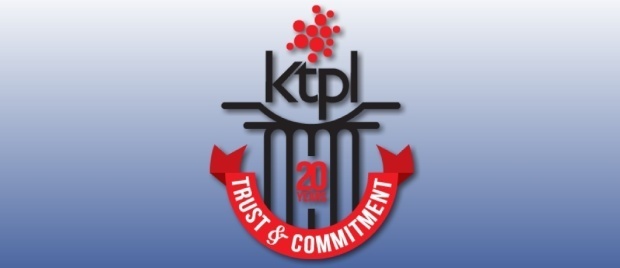 KIRLOSKAR TECHNOLOGIES PVT. LTD.&NATIONAL HEALTH SYSTEM RESOURCE CENTRE MINISTRY OF HEALTH AND FAMILY WELFARE,(Govt. of INDIA, NEW DELHI)STUDY REPORT ON BIOMEDICAL EQUIPMENT MANAGEMENTIN                                                            Districts of STATE of MIZORAM(JULY 2015)ACKNOWLEDGEMENTWe feel extremely   hounored  to  be a part of  Research  Study   of   Biomedical Equipment  Maintanance Model for Indian States on behalf  of  Ministry of Health and Family Welfare, Government of India.We  sincerely  convey our gratitude to  Dr. Sanjeev  Kumar Dixit, the  Executive Director, NHSRC & Dr. Jitendra  Sharma, Senior Consultant & Head, Health Technology Division,for choosing  us their partner  for  Biomedical Equipment mapping in the State of MIZORAM.Our thanks to Mission Director (NHM)  Dr. K. LALBIAK ZUALA  for their whole hearted support and help at each stage to conduct of study smoothly.Our sincere thanks goes to Dr. Duang. ,  Hospital  and many off site staff and experts for their most valuable support for smooth conduct of very important Study on ground .We  convey our thanks to  Mr.Anjaney  and all staff  members  of Health Technology Division, NHSRC for their over whelming support in smooth conduct of this  project ,without which, our team  would not have been able to complete this comprehensive study. It may be submitted that all team members and support staff whose name are not mentioned also deserve compliment for completion of the study.We also thank KTPL ground staff for their tireless efforts and working in all adverse conditions to complete this project.23rd JULY 2015                                                                       Vishwas BhukalNew Delhi                                                                      Kirloskar Technologies Pvt. Ltd.CHAPTER – ITERMS OF REFERENCE OF STUDY PROJECTTERMS OF REFERENCE (TOR)AnnexureBiomedical Equipment Maintenance Model for Indian StatesbyNational Health Systems Resource Centre(Technical support agency under NRHM, Ministry of Health & FW, Govt. of India)TERMS OF REFERENCE (TOR)IntroductionTo address the gap in technology management and maintenance in district and sub-district hospitals in the country, a model has been conceived on the lines of public-private partnership.The major concern arises from the fact that with 14.4 million hospital beds in India8.6 million beds (approximately 60%) are in public health sector attracting a fair degree of biomedical equipment density. A non-functional status of these life saving equipments could actually make the bed strength redundant.The evaluation of pilot sites to understand the principles mentioned above, to undertake research to speculate “fiscal space” required for such an undertaking and to develop operational guidelines to establish best-practices in this domain; it was suggested that a study be undertaken in Mizoram in all public health facilities in the said district except the sub-centres. This included: A.  In Mizoram 8 District hospital and 2 subdistrict hospitals .B.  Total 12 CHC’s  and 59 PHCs . What would a model plan for outsourcing Management and Maintenance of medical devices in district and sub-district government health facilities ensure?A model plan for various states for outsourcing “management and maintenance of biomedical technology” inclusive of operational and financial guidelines would include but will not limited to:a. Assessment (periodic and on continuous basis) of all equipment available in district and sub-district public healthcare facilities.b. Cost calibration, configuration and undertaking “settings” pertaining to all equipment.c. Preventive maintenance of equipment on a schedule.d. Conducting C M Es to train paramedics and other hospital staffs for safe optimal use of medical equipment.e. Corrective maintenance of equipment on on-call basis.f. Submission of quarterly report on functional status of equipment.Methodology for conducting the study:	1. Line Listing of equipment in district and sub-district facilities up to the level of PHC2. Assessment of functional status of all the devices/equipment3. Capturing costs required to maintain all line listed equipmentA detailed situational analysis of existing biomedical equipment needed to be undertaken with functional standings, breakdown costs and upkeep/maintenance costs. A detailed was required to be done over status of various public health setups in the pilot districts, listings of survey areas and the costs involved.Data SourcesThe Biomedical Equipment Management Model would use the following data sources:Empirical Data (from site)Data 1: Line listing of Medical Devices or Mapping Technologies in district &             sub-district centresData 2: Functional Status of each Medical Equipment      2.   Secondary Data (from market research)Data 3: Cost involved per annum (C1) in Comprehensive maintenance of all the              medical Devices (obtained from Data 1)DeliverablesKirloskar Technologies Pvt. Ltd. was expected to:Identify Empirical Data (mentioned above) in the identified districts.Calculate the Secondary Data (mentioned above).Detailed equipment study including inventory log; equipment density and current  functional status of biomedical equipment at the pilot facilities.Submission of finding.Submit the final report.NHSRC, New Delhi will undertake the following activities:-1. Administer the research2. Facilitate the process of undertaking the budget.3. Identify facilities where study has to be conducted4. Send official communication to respective state government officials detailing the studyobjective and introducing Kirloskar Technologies Pvt. Ltd. representatives.5. Facilitate the conducting of joint training workshops, if and when required6. Accompany Kirloskar Technologies Pvt. Ltd. team (wherever required) to identified sites7. Undertake dissemination meetings of the studyStakeholdersNHSRC, New DelhiKirloskar Technologies Pvt. Ltd., New Delhi-110 024Team from Kirloskar Technologies Pvt. Ltd., New Delhi will perform the following:Project management Data collectionData analysisReport developmentRoles and responsibilitiesProject LeadershipSupervise the teamListing Medical Devices & its functional statusAnalyze and assess the costs.Analyze the data and prepare the final reportReport to NHSRC, New DelhiData collection/analysisListing medical DevicesPrepare the data entry form (excel sheet) for its functional status &Costs.Calculating the costs.Help the project lead in analyzing the data and preparing final reportTime frameThe total time-frame for this consultancy contract will be 45 days.Terms of Use of Intellectual PropertiesThe scientific and technical outputs based on the data and report generated in this study is a joint work of NHSRC and their research partner. In any publication by the either relating to the results of this study, the other party will be acknowledged. The report, material and data including the analytical evidence on how conclusions were arrived at, associated with the study should not be used for any commercial purpose.CHAPTER-IIINTRODUCTIONBiomedical Engineering & Medical Equipments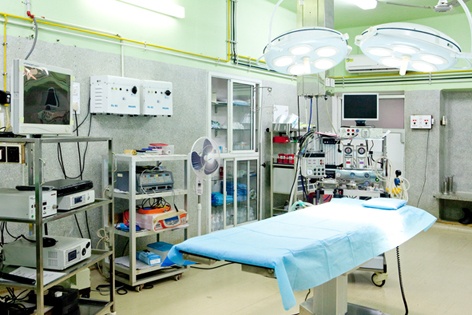 Biomedical engineering is the application of engineering principles and design concepts to medicine and biology for healthcare purposes (e.g. diagnostic or therapeutic). This field seeks to close the gap between engineering and medicine: It combines the design and problem solving skills of engineering with medical and biological sciences to advance healthcare treatment including diagnosis, monitoring, and therapy. Biomedical engineering has only recently emerged as its own study, compared to many other engineering fields. Such an evolution is common as a new field transitions from being an interdisciplinary specialization among already-established fields, to being considered a field in itself. Much of the work in biomedical engineering consists of research and development, spanning a broad array of subfields. Prominent biomedical engineering applications include the development of biocompatible prostheses, various diagnostic and therapeutic medical devices ranging from clinical equipment to micro-implants, common imaging equipment such as MRIs and EEGs, regenerative tissue growth, pharmaceutical drugs and therapeutic   biological.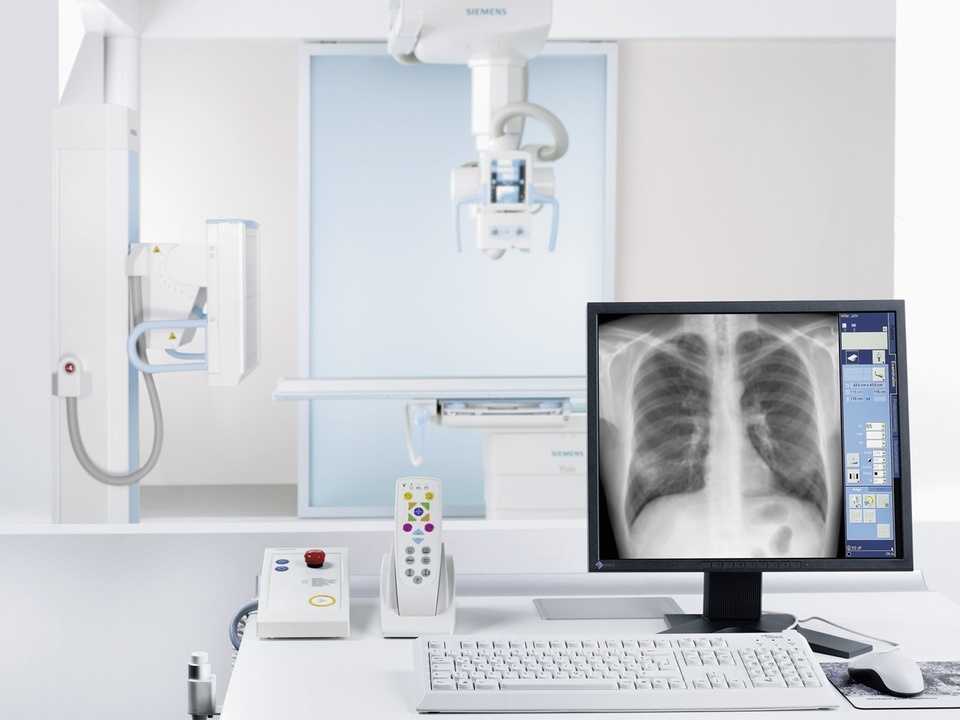 Biomedical Engineering is engineering of human physiology. In recent time Clinical Engineering Management, Clinical Technology Management, and Medical Equipment Management is often referred as Healthcare Technology Management. It is basically part of managing, maintaining, and designing medical devices used or proposed for use in different healthcare delivery organizations and locations from homes to clinics and hospitals. Health Technology Management includes related policies and procedures concerning activities such as the selection, planning, and acquisition of medical devices, on arrival inspection, acceptance, and maintenance and at the end condemnation or declaring unserviceable and disposal of medical equipment. Bio Medical Engineering is the application of engineering principles and design concepts to medicine and biology for healthcare purposes e.g. diagnostic or therapeutic. This field seeks to close the gap between engineering and medicine. It combines the design and problem solving skills of engineering with medical and biological sciences to advance healthcare treatment, including diagnosis, monitoring, and therapy. The aim of Biomedical Management has been defined as: “To ensure that equipment and systems used in patient care are operational, safe, and properly configured and calibrated to meet the mission of the healthcare. (b) That the equipment is used in an effective way consistent with the highest standards of care by educating the healthcare provider, equipment user, and patients. (c) That the equipment is designed to limit the potential for loss, harm, or damage to the patient, provider, visitor, and facilities through various means of analysis prior to and during acquisition, (d) Monitoring and foreseeing problems during the lifecycle of the equipment, and collaborating with the parties who manufacturer, design, regulate, or recommend safe medical devices and systems. India has vast network of healthcare delivery facilities spread all over the country. Healthcare delivery to population is from public & private healthcare systems. Though exact number of hospitals, Nursing Homes, single Doctor allopathic clinics, Dental Clinics and Diagnostic Centres in private sector is not known.  However some data is available from different source.MIZORAM IN INDIA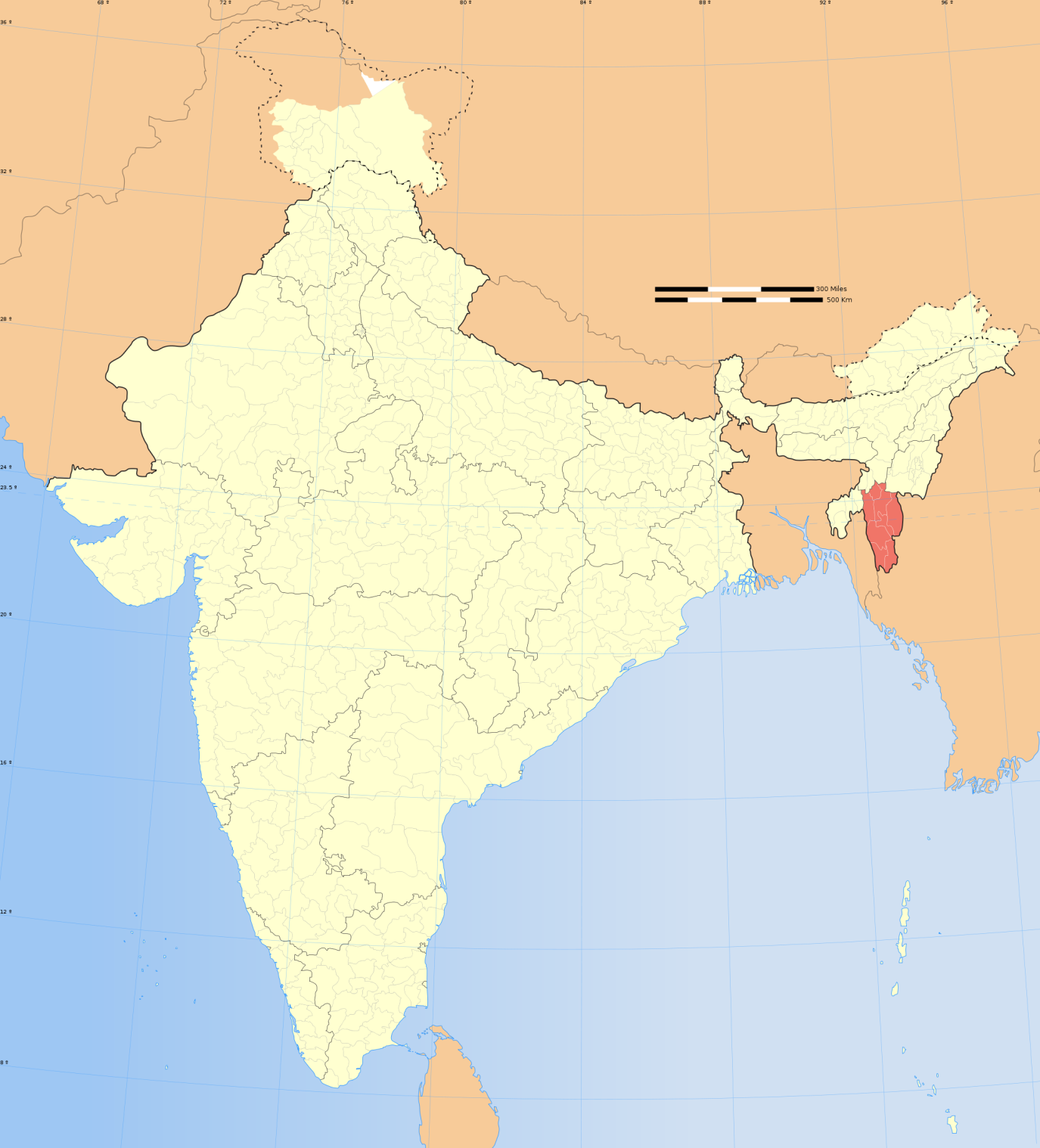 MIZORAM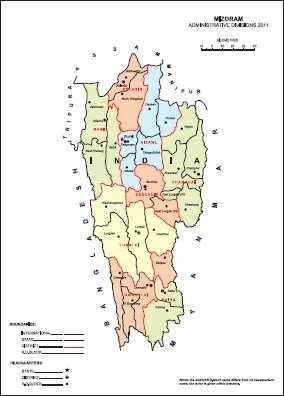 MIZORAM  is one of the 29 states of India. Located in northeast India, it holds the most north-eastern position among the other states in the north-east region of India. Arunachal Pradesh borders the states of Assam and Nagaland to the south, and shares international borders with Bhutan in the west, Myanmar in the east and China in the north. GEOGRAPHYMizoram is located between 26.28° N and 29.30° N latitude and 91.20° E and 97.30° E longitude and has 83,743 square kilometers area. Most of Arunachal Pradesh is covered by the HimalayasClimate The climate of Arunachal Pradesh varies with elevation. Areas that are at a very high elevation in the Upper Himalaya close to the Tibetan border have an alpine or tundra climate. Below the Upper Himalayas are the Middle Himalayas, where people experience a temperate climate. Areas at the sub-Himalayan and sea-level elevation generally experience humid, sub-tropical climate with hot summers and mild winters. Arunachal Pradesh receives heavy rainfall of 2,000 to 4,100 millimeters (79 to 161 in) annually, most of it between May and September.    Facilities Available at District Hospital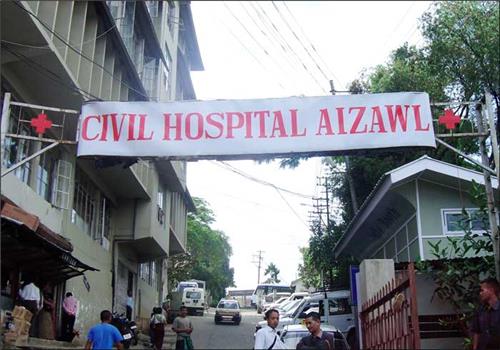 1. Outdoor Patient (OPD) Dental Care OPD ENT OPD Eye OPD Medical OPD Orthopaedic OPD Paediatric OPD Surgical OPD Psychiatric OPD Dental OPD Skin & VD OPD Blood BankSpecialist Services, Cardiology, Plastic Surgery, Neurology 2. Indoor Facility &services ICU CCUBurn Ward General Indoor Services for respective faculties Anaesthetic Services3. Investigative Procedures Ultrasonography CT ScanX-RayBlood Bank Facility Pathology Services4.  Implementation of All National ProgrammesEmergency ServicesMedico Legal24 hour Ambulance service Post Mortem ServicesFamily Welfare Services-   under this Post- Partum  centres are located providing following services. Counselling Ante Natal Care Abortion & Medical Termination of Pregnancy services Laparoscopic Abdominal Tubectomy & Non scalpel vasectomy Family Welfare Services like IUD insertion, Distribution of Oral Pills. Universal Immunization Programme Emergency Services  Medico Legal Services Ambulance Services Facilities Available at Community Health Centre – Rural Hospitals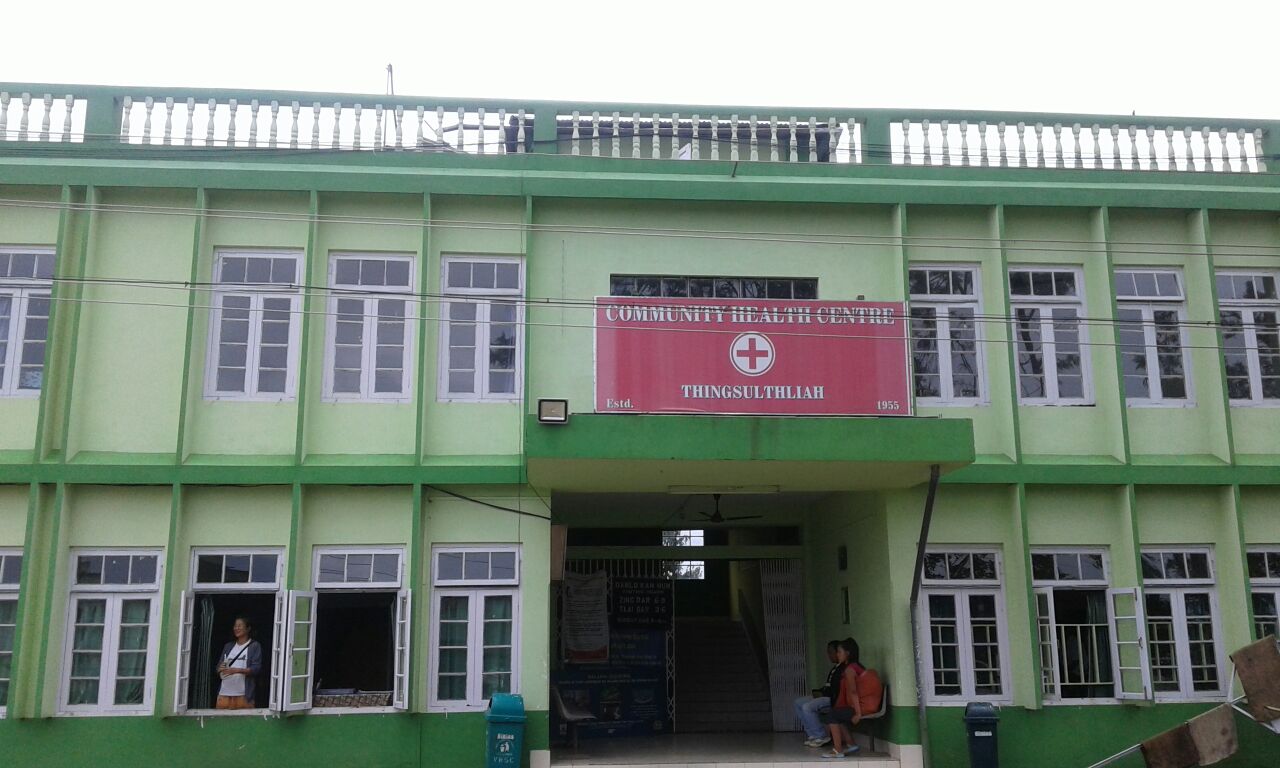 Outdoor Patient (OPD) Medical OPD Surgical OPD Paediatric OPD Obstetrics & Gynaecology OPD Anaesthetic ServicesIndoor FacilityInvestigative Procedures Ultrasonography (in selected Rural Hospitals) X-Ray Pathology Control of Epidemic, Endemic & Communicable Disease ProgrammeImplementation of All National Programmes Maternity & Child Health Programme Family Welfare Programme School Health Programme Iodine Deficiency Control Programme Blindness Control Programme Malaria Control Programme AIDS & HIV Control Programme Leprosy Eradication Programme (Free distribution of MDT) Tuberculosis Control Programme (Free Distribution of Medicines by DOTS Providers & Pathology Services) Diarrhoeal Disease Control Programme Universal Immunization Programme Provision of Micro Nutrients Like Vitamin A & Iron & Folic Acid Safe Water Supply & Basic SanitationBehavioural Change Communication- Public awareness CampaignCollection & Reporting of Vital StatisticsReproductive and Child Health Mother & Child CareJanani Suraksha Yojna - JSY under NRHM Universal Immunization Programme for Mother & ChildPre, Intra & Post Delivery ServicesFamily Welfare Services (Sterilization, Free Distribution of Oral Pills & Condoms)Referral Services  Emergency Services Ambulance Services Medico Legal ServicesFacilities Available at Primary Health Centers 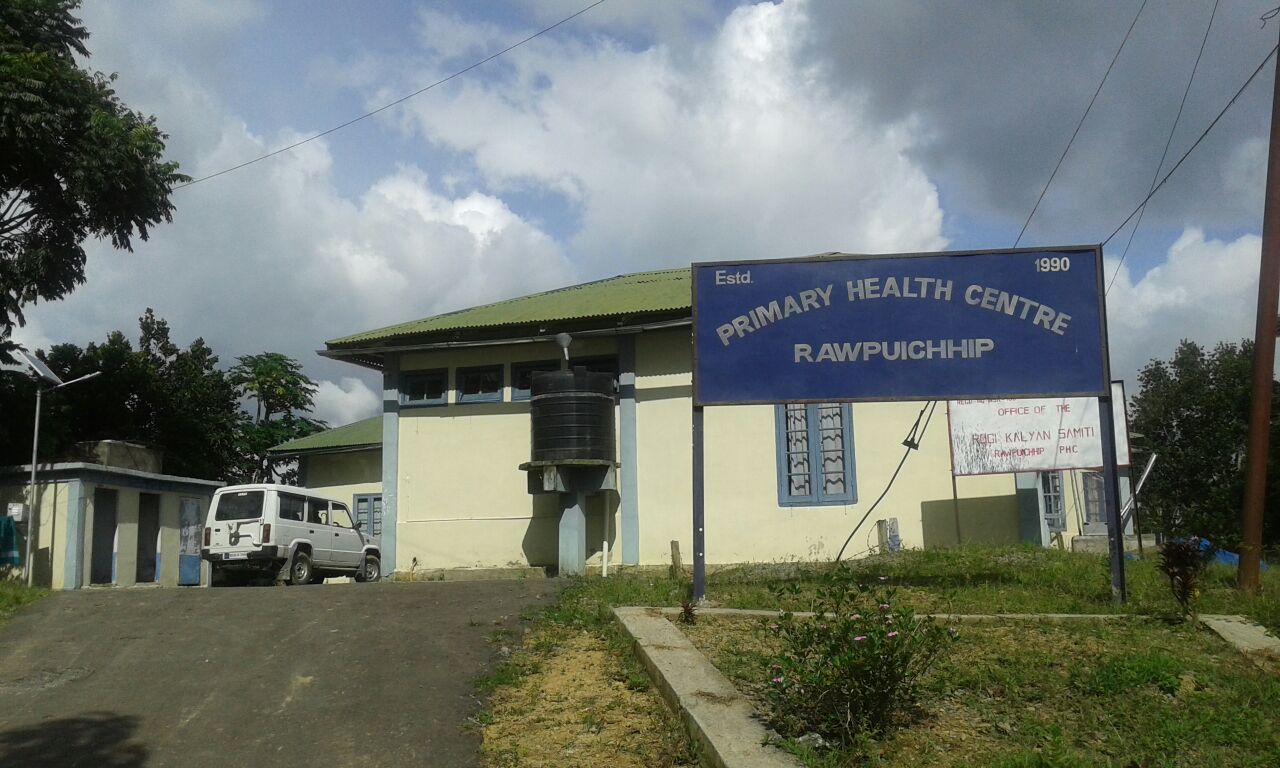 1. General OPD Indoor Services (IPD)Control of Epidemic, Endemic & Communicable Disease ProgrammeImplementation of All National Programmes Maternity & Child Health ProgrammeFamily Welfare ServicesSchool Health Programme Iodine Deficiency Control ProgrammeBlindness Control ProgrammeMalaria Control ProgrammeAIDS & HIV Control ProgrammeLeprosy Eradication Programme (Free distribution of MDT)Tuberculosis Control Programme with Free Distribution of MedicinesDiarrhoea Disease Control Programme Universal Immunization ProgrammeProvision of Micro Nutrient: Like Vitamin A & Iron & Folic AcidBehavioural Change Communication- Public awareness CampaignSafe Water Supply & Basic SanitationCollection & Reporting of Vital Statistics2.   RCH (Reproductive and Child Health)Mother & Child CareJanani Suraksha Yojna - JSY under NRHM Universal Immunization Programme for Mother & ChildPre, Intra & Post Delivery ServicesFamily Welfare Services (Sterilization, Free Distribution of Oral Pills & Condoms)3.  Referral Services4. Emergency ServicesCHAPTER-IIIAIMS & OBJECTIVES OF THE STUDYThere are number of hospitals and dispensaries in Public Sector Undertakings and other major service groups like Railway Hospitals, ONGC Hospitals, ESI Hospitals and so on. Functioning of all equipment in any healthcare facility is very critical for life saving, regular treatment and quality of care as a whole.  It is well known that very often number of  critical medical equipment are not functioning in public health facilities due to poor equipment management plan, lack of financial resources due to no budgetary provisions. There is a need to address this major gap in healthcare delivery infrastructure in the country. The evaluation of pilot sites to undertake research to speculate “fiscal space” required for such an undertaking and to develop operational guidelines to establish best-practices in this domain; a study has been designed to be conducted in few states – one of each zone (North; South; East; West; Central) of India in a select district (median/UHC pilot district) and in all public health facilities in the selected district except the sub-centres. Aim: The aim of the present research study has been to find out the average number of medical equipment in District Hospital, Community Health Centre & Primary Health Centre, its average total cost and estimated average Annual Maintenance Cost (AMC) and Annual Comprehensive Maintenance Cost (CMC) for making a financial planning and budgeting model for a District and later scale it up to State and all India level.CHAPTER-IVRESEARCH PROJECT METHODOLOGYMethodology: - The beginning of study starts from the finding the Location                                                                        and the type of institution.Study location:  List out the names of the districts where the equipment mapping project is to be done. AIZAWL KOLASIBSHERCHHIPCHAMPAILUNGLEILAWNGTLAIMAMITSAIHAType Of Institution:  General Hospital (GH)District Hospital (DH)CHCPHCSTEP-1: Collect the information about the functioning/non functioning status of the   institutions by the help of the CMO/DMO.CHAPTER- VIRESEARCH STUDY FINDINGS AND ANALYSISNo proper staff management for machines like No x-ray technician or no store keeper appointed in many facilities to maintain the details related to the equipments.Team faced universal problem of poor record keeping of medical equipment. Date of purchase, original cost of equipment, company user manual and detailed record of breakdown and maintenance was often not available. Research Study team had to make considerable efforts and search all sources to know the cost of equipment. Many types of medical equipment are not available in open market presently due to obsolesce, introduction of newer technology based on efficient software systems. Hence making maintenance programme a challenge and also costly.The comprehensive details of medical equipment in 2 General Hospital 8 District Hospitals, 27 CHCs (18 functioning) and 44 PHC’s (21 functioning) given in Tables on previous pages as per findings by the Research Team which visited health facilities listed in the tables.Record of date of receipt or purchase of medical equipment was not available in large number of health facilities.There was no proper Inventory Ledger in most of the Facilities. Even there were no properly maintained RV Files for medical equipment.Cost of each equipment was not maintained in most places. Even company manufacturer label had disappeared in many medical equipment.Date of preventive maintenance or breakdown and breakdown maintenance was not available at most of facility sites (GH, DH, PHC, CHC)Medical Officers, Specialists, Nurses and Allied Health Professionals have no idea about medical equipment maintenance, calibration, management policy and procedures.Proper details of AMC / CMC often were not available.There was no evidence of training programme on medical equipment management of Staff.Staff was not aware of correct procedure and policies about condemnation, disposal, replacement procedure of non-usable medical equipment.     DYSFUNCTIONING RATE OF  EQUIPMENTS FACILITY WISEHIGHEST DYSFUNCTIONING RATE  - PHC BUKPUI 42.85LOWEST DYSFUCTIONING RATE – PHC DARLAWN 0.0%NOTE:- *stands for not visible  and # stands for not found.NOTE:- *stands for not visible  and # stands for not found.NOTE:- *stands for not visible  and # stands for not found.NOTE:- *stands for not visible  and # stands for not found.NOTE:- *stands for not visible  and # stands for not found.NOTE:- *stands for not visible  and # stands for not found.NOTE:- *stands for not visible  and # stands for not found.NOTE:- *stands for not visible  and # stands for not found.NOTE:- *stands for not visible  and # stands for not found.NOTE:- *stands for not visible  and # stands for not found.NOTE:- *stands for not visible  and # stands for not found.NOTE:- *stands for not visible  and # stands for not found.NOTE:- *stands for not visible  and # stands for not found.NOTE:- *stands for not visible  and # stands for not found.NOTE:- *stands for not visible  and # stands for not found.NOTE:- *stands for not visible  and # stands for not found.NOTE:- *stands for not visible  and # stands for not found.NOTE:- *stands for not visible  and # stands for not found.NOTE:- *stands for not visible  and # stands for not found.CHAPTER-VIIDISCUSSION1. Equipment control and asset management involves the management of medical devices within a facility and may be supported by automated information systems, since all healthcare facilities in the present decade has MIS /HIS system in the health facilities.2. Medical Equipment control begins with the receipt of a newly acquired medical equipment continues through the equipment item's entire life-cycle. Newly acquired devices require to be inspected by health facility or contracted Biomedical Equipment Technicians (BMETs) staff (as and when it occurs) who will receive an established equipment control   number / Receipt Voucher (RV) from the facilities Equipment or Stores Manager. This control number is used to track and record maintenance actions in their database or history sheet of each medical equipment. Once an equipment control number for Receipt or Issue Voucher ( Receipt & Issue Voucher) is established, the device is inspected for safety and made ready  for issue to clinical and treatment areas in the OPDs, ICU, OTs, NICU & Wards of GH, DH, CHC & PHCs.3. There is a need to have a proper medical equipment management work order policy and implementation to eliminate present poor state of equipment maintenance in most of the healthcare facilities. It involves systematic, measurable, and traceable methods to all initial inspections, preventive maintenance and calibrations or repairs by generating scheduled and unscheduled work orders. Work order management may be made computer based.4. A comprehensive work order management system can also be used as a good resource and workload management tool by Medical Superintendents or  Medical Equipment Stores Managers responsible for total number of hour’s technician spent working on equipment, maximum repair amount spent for one time repair, or total amount allowed to spend repairing equipment versus replacement.5. Post-work order quality checks involve one of two methods – full check (medical equipment audit) of all work orders or randomly selected work orders. Randomly selected work orders should place more stringent statistical controls based on the clinical criticality of the device involved. In an ideal setting, all work orders are checked. Work orders must be tracked regularly and all discrepancies must be corrected.CHAPTER VIIIRECOMMENDATIONS & CONCLUSION1. Every healthcare facility i.e. GH, DH, CHC & PHC should have policies and processes on equipment control & asset management. 2.  Every Medical Officer and Stores In-charge in all General Hospitals, District Hospital, Community Hospital & Primary Health Centre needs to be given short capsule training in Medical Equipment and Inventory Management System.3. Medical Stores In-Charge or a designated Medical Officer for administration of Medical Equipment should be made responsible for continuous oversight and responsibility for ensuring safe and effective equipment performance through full service maintenance throughout the year. There is a need to lay down a Government policy in each State and effective implementation of laid down policy and procedures.4. Accurate, comprehensive on line data of medical equipment is needed to be maintained all GHs, DHs, CHCs & PHCs. It would be better to make it automated medical equipment management system.5. There is a need to introduce a monthly Report & Return from PHC , CHC , DH & GH to State Director Health Services giving list of serviceable and non-service able equipment action taken to get medical equipment repaired from the Biomedical equipment repair company under AMC.6. There is a need to allot adequate dedicated Budget for AMC & CMC for medical equipment for all healthcare facilities in States.7. It should be made mandatory for Senior District and State level Healthcare Executive Officers -CMOs, Director Medical & Health Services to visit the peripheral medical facilities at least twice a year, check  and include  status of Medical Equipment in their report.8. Chief Medical Officers or Medical Superintendents of Medical Stores Managers who are responsible for equipment management in their organizations as per SOP of GH, DH, CHC & PHC should also be made responsible for medical equipment technology assessment, developing policies and procedures for the medical equipment management plan, identifying trends and the need for hospital staff education, training, repair and maintenance of defective biomedical equipment.9. The data needed to establish basic, accurate, maintainable automated records for medical equipment management would include:-(a) Nomenclature - what the device is, how, and the type of maintenance is to be performed(b) Manufacturer - Original Equipment Manufacturer (OEM).(c) Nameplate Model and serial number - The model number located on the front or behind      of the equipment(d) Acquisition cost - total purchase price for an individual item or system. This cost includes installation, shipping, and other associated costs. These numbers are crucial for budgeting, maintenance expenditures, and depreciation accounting.(e) Condition Code - This code is required when an item is turned in and should be changed when there are major changes to the device that could affect whether or not an item should be salvaged, destroyed, or used by another Medical Treatment(f) Warranty,(g) Location, (h) Contractor agencies contracted for AMC/ CMC (i) Scheduled maintenance due dates,(j) Scheduled Calibration due dates, (k) Validation for A.E.R.B. norms for the RADIATION equipment10. Summary-(a) There is a need to introduce Medical Equipment Management and Comprehensive Maintenance Policy and to be implemented in letter and spirit.(b) Short capsule courses in Medical Equipment Inventory and Maintenance Management may be introduced and made compulsory for all Medical, Nursing & Allied Health professionals in all Public Health facilities. CHAPTER-IXLIMITATIONS OF STUDY1.  Poor record keeping of medical equipment. However maximum possible required data was captured at GHs, DHs, CHCs and PHCs.2.  Non automation of medical equipment inventory and fragmentation of data at different wards and departments causes difficulty in compilation of statistics.3. History Sheet of Equipment i.e. date of purchase, installation, status of equipment, breakdown details and such details not easily available or not available in most of facilities causes difficulty in objective assessment of serviceability and in estimating Annual Maintenance Cost or Comprehensive Maintenance Cost.4.  Poor record keeping of break downs in a month /year.5.  There is no installation date and no record of cost of equipment. Store keeper also does not have record of equipments  in district hospitals.6. Some equipment is kept unnecessary in the department there is no use of those equipments. 7. Many equipments were not working because No maintenance is given by the engineer for many years.8. Department In-charges did not know about the equipments. They were not able to operate the machines.REFERENCESDyro, Joseph., Clinical Engineering Handbook (Biomedical Engineering).http://en.wikipedia.org/wiki/Biomedical_Equipment_TechnicianKhandpur, R. S. "Biomedical Instrumentation: Technology and Applications". McGraw HillsHealth infrastructure of Mizoram.https://www.google.co.in/webhp?sourceid=chrome-instant&ion=1&espv=2&ie=UTF-     8#q=phc%20bed%20sanctioned%20in%20south%20district%20in%20mizoram.Facility available in district hospitalState health infrastructure in Mizoram.Facility available in CHCs.Facility available in primary health centre.Facility available in primary health centre(Source: RHS Bulletin, March 2012, M/O Health & F.W., GOI)GLOSSARYBiomedical Engineering principles and design to the biology and medical arena to improve health care and the lives of those with medical impairments. Bringing together knowledge from many engineering disciplines and technical fields, biomedical engineers design medical instruments, devices, and software; develop new procedures; conduct research; and solve clinical problems.Absolute Address The location of a storage element.Absolute Gain The ratio of the signal level at the output of the device to that of its input under a specified set of operating conditions.Absolute Maximum Rating The electrical rating at or above which damage to the device will occur, to include supply voltage, input/ and output voltages and junction temperature [among others found in a data sheet]. Stress ratings that do not imply functional operation.Absorption Dissipation of radio or sound waves as they interact with matter. The absorbing of light waves  without reflection or refraction.Absorption Law In Boolean algebra, the law which states that the odd term will be absorbed when a term is combined by logical multiplication with the logical sum of that term and another term, or when a term is combined by logical addition with the logical product of one term and another term (for example, A(A + B) = A + AB = A).Absorption Wave meter An instrument used to measure audio frequencies.ABS Plastic A type of plastic formed by Acrylonitrilt Butadiene Styrene and other chemicalsAB Switch A device used to switch an incoming cable to either an 'A' output or 'B' output. Before the wide-spread introduction of dual output video cards, AB Switches were in common use with VGA outputs to switch from one monitor to another. However AB switches were produced to switch many types of cable interfaces, as in switching from one RS232 output to another, or switching between TV antennas as shown in the graphic to the right.AC  Alternating Current.Accelerated Life Testing A test used to subject a component, device or system to extreme conditions to determine the useful life of the device under test which includes operating at elevated temperatures to simulate long term operation.Accelerating Anode An electrode charged several thousand volts positive and used to accelerated electrons toward the front of a Cathode -Ray Tube.Acceleration Servo system  A servo-system that controls the acceleration (rate of change in velocity) of a load.Accelerometer A device that measures the acceleration to which it is subjected and develops a signal proportional to it.Acceptor Impurity An impurity which, when added to a semiconductor, accepts one electron from a neighbouring atom and creates a hole in the lattice structure of the crystal Also called Trivalent Impurity.Accessory An assembly of a group of parts or a unit which is not always required for the operation of a set or unit as originally designed but serves to extend the functions or capabilities of the set, such as headphones for a radio set supplied with a loudspeaker, a separate power unit for use with a set having a built-in power supply, or a remote control unit for use with a set having integral controls.Access Time The difference in time between when data is requested and when data is delivered. The time elapsed between a given command and when the function is performed. The time for the access arm to reach the desired track and the delay for the rotation of the disk to bring the required sector under the read-write mechanism.AC Coupling The interconnection between two circuits through a capacitor, transformer or other deviceAcoustic Noise The unintended sound a component produces while operating. Some fields apply this to mean an audible sound, while other fields take it to mean any sound.Acoustic Wave. A sound wave.AC Power Plug A male connector designed to carry 120v or 240 volts. Also see Power Plug.AC Resistance The opposition to the flow of current without regard to phase shift or complex impedance.Acquisition The process of acquiring synchronism.Acquisition Time. In a communications system, the time interval required to attain synchronismBanana Plug A connector with the male -end using a Banana shaped, spring metal tip, providing a compression fit into a banana jack.Band-Elimination Filter Same meaning as a Band-Reject FilterCable An assembly of one or more insulated conductors, or optical fibres, or a combination of both, within an enveloping jacket. Either a stranded conductor (single -conductor cable) or a combination of conductors insulated from one another (multiple conductor cable). Small sizes are commonly referred to as stranded wire or as cords. A conductor with insulation, or a stranded conductor with or without insulation and other coverings (single -conductor cable), or a combination of conductors insulated from one another (multiple -conductor cable).Cable Armour A covering of steel, wire, tape or some other material used to protect the internal conductors.Cable Assembly A cable that is ready for installation in specific applications and usually terminated with connectors.Cable Carrier A device that holds a cable. Also refer to a detailed definition of Cable Carrier. In some case it may be called a cable retractor.Cable Clamp A mechanical clamp attached to the wire entrance of a connector to support the cable or wire bundle, provide stress relief, and absorb vibration and shock. Also called a cable adapter bracket. Flat to round shownCarrier Card A host card designed to hold two or more mezzanine cards, and having the primaryFunction of supporting the cards by providing a site for the mezzanine card. The VME card to the right acts as a carrier card for one or two PMC mezzanine cards [not shown] which would plug into the pair of black connectors just to the right of the white VME connector.Data Multiplexing  The process of combining two or more signals into a single composite signal.Data Processing The execution of a systematic sequence of operations performed upon data Synonymous with information processing.Data Signalling Rat [DSR] The aggregate rate at which data pass a point in the transmission path of a data transmission system.Earth Ground The connection to earth. Ground. The most common connection to earth is via a water pipe. The graphic shows how to connect a Printed Circuit Board [PCB] ground to chassis ground. In many cases chassis ground will also connect to earth ground.Echo The reflection of the original sound wave as it bounces off a distant surface. The RF signalreflected back from a radar target.Failure The inability of a component or system to perform its required function.Failure Rate The amount of units failing per unit time, or over the units life. Failure rate over time is divided into three general time periods; early failures [infant mortality], normal usage over time having a constant failure rate, and an end-of-life wear-out failure period. Failure rates are higher during both the early life and wear-out periods and much lower and consistent during the devices useful life. One method of reducing early failures is by a Burn In test.Failsafe Built-in safety characteristics of a unit or system so that unit or system failure or a loss ofcontrol power will not result in an unsafe condition. The design feature of a part, unit or equipment which allows the item to fail only into a non-hazardous mode of a device, the capability to fail without detriment to other devices or danger to personnel. If a component were to fail, it will fail in a safe condition.False Clock A condition where a phase-locked loop controlling a clock locks on a frequency other than the correct frequency.False Lock A condition where a phase-locked loop locks to a frequency other than the correct one, or to an improper phase.Generator A machine that converts mechanical energy to electrical energy by applying the principle of magnetic induction. A machine that produces ac or dc voltage, depending on the original design.Hard Copy A physical print out.Hard Disk [HD] A flat, circular, rigid plate with a magnetisable surface on one or both sides used tostore data. Also called a Hard Disk Drive [HDD]. Note: A hard disk is distinguished from a diskette[floppy Disk] by virtue of the fact that it is rigid and not considered removable.Hardware. The physical equipment or component used to perform some function, in contrast tosoftware.Hardware Interrupt. An interrupt signal received from a component external to the processor operating on the interrupt. A signal to the processor that a peripheral requires attention.Harmonic A frequency that is a whole-number multiple of a smaller base frequency of a sinusoidal wave, an integral multiple of the frequency of the wave. Harmonic percentage of a half sine wave; 2nd, 21.2%, 3rd, 0%, 4th 4.2%, 5th, 0% and 6th harmonic is 1.8%.Impedance Bridge. A bridge circuit used for measuring resistance and reactance.Impulse A short surge of electrical, magnetic, or electromagnetic energy. A unidirectional voltage that rises rapidly and then decays to zero at a slower rate.Incandescent The process of emitting light by being heated to a high temperature, as in passing current through a wire until it heats up [light bulb].Incandescent Light Bulb An incandescent lamp or incandescent light makes light by heating a metal filament wire to a high temperature until it glows. Note that an incandescent bulb output light in a particular light spectrumJunction Box. A box with a cover that serves the purpose of joining different runs of wire or cable and provides space for the connection and branching of the enclosed conductors. An enclosure of other than cast metal designed to house, mount, and protect, but does not include wiring connections or electrical devices such as terminals, terminal boards, switches, jacks, fuse-holders, connectors, or circuit breakers.um. A lamp or bulb that generates light by incandescence.Kilo. A prefix meaning one thousand, 1000.Kilowatt-hour. [kWh] One thousand watts acting over a period of 1 hour. The kWh is a unit of energy. 1kWh=3600 kJ.Kinetic Energy that a body possesses by virtue of its motion.Machine Language A language that need not be modified, translated, or interpreted before it can be used by the processor for which it was designed.Mark An interval during which a signal is present. Also the presence of an RF signal in cw keying. The key-closed condition (presence of data) in communications systems. A high level in an RS232 System [the opposite of a Space].Maximum Ratings The maximum operating characteristics a device will operate at without damage, at some operating temperature.Maximum Safe Operating Area Same as Safe Operating Area [SOA] which is the area bounded under a curve such that the combination of maximum current and maximum voltage are not exceeded. The graph to the right shows an example which includes individual lines for current x voltage duration. DC is the lowest blue line, orange is 1000mS, green is 100mS, pink is 10mS and so on. So continuous operation [DC] results in the smallest SOA, while larger voltages or currents may be used as the duration is decreased.Nano One billionth, or 10 e-9Neon A inert gas used in tubes, bulbs or signs.Neon Bulb A bulb or lamp filled with the inert gas which lights when an AC or DC voltage potential is applied to the terminals of the bulb. For most applications the LED has replaced the Neon bulb.Nesting In computer programming, a sub-routine embedded within another sub-routineObject Code The output from a complier.Obsolete Products that have been replaced by a newer or more advanced function. Products that have been discontinued or no longer being manufactured. Occupied Bandwidth The width of a frequency band such that below the lower and above the upper frequency limits, the mean powers emitted are each equal to a specified percentage of the    total mean power of a given emission [0.5%].Ohm The unit of electrical resistance. That value of electrical resistance through which a constant potential difference of 1 volt across the resistance will maintain a current flow of 1 ampere through the resistance.Paired Cable A term that refers to a cable that contains one or more twisted paired wires. A cable that contains wires that are twisted in pairs, but the wires pairs are not twisted with one another.Radio Frequency [RF] Any frequency of electromagnetic energy capable of propagation into space. The frequencies that fall between 3 kilohertz and 300 gigahertz used for radio communications. Any frequency within the electromagnetic spectrum normally associated with radio wave propagation.Safe Operating Area [SOA]. The area bounded under a curve such that the combination of maximum current and maximum voltage are not exceeded.Safety Factor The amount of a devices characteristic(s) which may be increased over and above the components normal operating rating without causing damage to the device. In some respects a Safety Factor is the opposite of Component De rating.Safety Margin In electronics this is the difference between a specified value and the actual value. For example a measured value for an IC might produce a number that varies with some tolerance [10percent], the value that gets inserted into the data sheet reflects this average value with the added safety margin of 10 percent.Tensile Strength The greatest stress a substance can withstand along its length without tearing apart.Terminal An electrical connection. That part of the component package used in making an electrical, mechanical, or thermal connection. Examples of terminals are flexible leads, rigid leads, studs, and cases which serve as electrical connections. A number of board mounting terminals are shown in the graphic below. The graphic includes a wire warp terminal, a press-fit, a solder post, a solder cup [which holds solder], and a compression fit connection.Unit An assembly or any combination of parts, subassemblies, and assemblies mounted together.Normally capable of independent operation. A single object or thing.Unit Impulse A mathematical artifice consisting of an impulse of infinite amplitude and zero width, and having an area of unity.Unit Size The standards adopted to make comparisons between things of like value (for example, the unit size for conductors is the mil-foot).Vacuum Tube An electron tube evacuated such that its electrical characteristics are essentiallyUnaffected by the presence of residual gas.Watt The unit of electrical power that is the product of voltage and current. The unit of electric power, or amount of work (J), done in a unit of time. One ampere of current flowing at a potential of one volt produces one watt of power.Wattage Rating  A rating expressing the maximum power that a device can safely handle.X  Irrelevant / Don't care. Used in logic True Tables and timing diagrams to indicate that the input has no effect on the output.X-Band A radio frequency band from 8000MHz to 12,000MHzYAG Yttrium-Aluminium-Garnet.Zeroing The process of adjusting a synchrony or some other component to its electrical zero position.ZIP Drive. A floppy drive system developed by Iomega which had a much larger storage capacity than normal floppy disk drives. This style drive was widely used, along with floppy drives, before the advent of larger memory USB thumb drives.FACILTY NAMETOTAL  NO. OF EQUIPMENTSNO. OF DYSFUNTION EQUIPMENTSPERCENTAGE  OF    DYSFUNTIONING EQUIPMENTS NAMETOTAL  NO. OF EQUIPMENTSNO. OF DYSFUNTION EQUIPMENTSPERCENTAGE  OF    DYSFUNTIONING EQUIPMENTSTOTAL  NO. OF EQUIPMENTSNO. OF DYSFUNTION EQUIPMENTSPERCENTAGE  OF    DYSFUNTIONING EQUIPMENTSTOTAL  NO. OF EQUIPMENTSNO. OF DYSFUNTION EQUIPMENTSPERCENTAGE  OF    DYSFUNTIONING EQUIPMENTSDISTRICT SAIHA642234.37PHC TUIPANG14214.28CHHURLUNG6116.66PHC LAWNGTLAI56832.14PHC BUNGTLANG1200 PHC SANGAU10330CHC  CHAWNGTE1616.25PHC SOUTH LUNGPHER12541.67DH KOLASIB61711.47PHC KAWNPUI16212.5PHC LUNGDAI13215.3PHC BILKHAWTHUR1200CHC VARENGTE2229 PHC BAIRUBI8225PHC BUKPOI7342.85PHC DARLAWN1000PHC KHAWRUHWAN15213.33PHC SUANGPUILAWN1317.69PHC PHULLEN122 	16.66CIVIL HOSPITAL AIZAWL4305437FALKAWN REFERAL HOSPITAL6399KULIKAWN SUB DH3411KANGHUM PHC71 14.28REIEK PHC72 28.57AIBAWK PHC71 14.28SIAKSUK PHC102 20SAIRANG PHC112 18.18LENGPUI PHC173 17.64RAWPUNCHHIP PHC143 21.42LUNGLEI CIVIL HOSPITAL17244 25.58CHC HNAHTHIAL238 34.78CHHIPHIR PHC82 25LUNGSEN PHC123 25BUNGMUN PHC103 30PHC HAULAWNG101 10PHC TAWIPUI152 13.33PHC CHERLUN112 18.18PHC PANGZAWL112 18.18PHC TLABUNG173 17.64CHAMPHAI DH475 10.63BUNGZUNG PHC71 1.42BIATE PHC151 6.66FARKAUM PHC700HNALAN PHC131 7.69KAWLKULH PHC92 22.22KHWAI PHC71 14.28KHAWZAUL PHC141 7.14NGOPA PHC151 0.66FARKAUM PHC70 0SAITUL CHC275 18.51SIALHAWK PHC71 14.28MAMIT DH625 8.04KAWRTETHAWVENG PHC110 0KAWRTHAH CHC217 33.33WEST PHEILANG PHC153 20PHULDUNGSEI PHC1119.09MARPARA PHC174  23.52ZAWLNUAM PHC122 16.66SHERCHIP DH9234 36.95KHAWLAILUNG PHC62 33.33VANLAIPHAI  PHC165 31.25LUNGDAR PHC163 18.75THENZAWL CHC282 7.14NGENTIANG PHC60 0MASTER EQUIPMENT BASEMASTER EQUIPMENT BASEMASTER EQUIPMENT BASEMASTER EQUIPMENT BASEMASTER EQUIPMENT BASEMASTER EQUIPMENT BASEMASTER EQUIPMENT BASEMASTER EQUIPMENT BASEMASTER EQUIPMENT BASEMASTER EQUIPMENT BASEMASTER EQUIPMENT BASEMASTER EQUIPMENT BASEMASTER EQUIPMENT BASEMASTER EQUIPMENT BASEMASTER EQUIPMENT BASEMASTER EQUIPMENT BASEMASTER EQUIPMENT BASEMASTER EQUIPMENT BASEMASTER EQUIPMENT BASEMASTER EQUIPMENT BASEMASTER EQUIPMENT BASEMASTER EQUIPMENT BASEAIZAWL CIVIL HOSPITAL, MIZORAMAIZAWL CIVIL HOSPITAL, MIZORAMAIZAWL CIVIL HOSPITAL, MIZORAMAIZAWL CIVIL HOSPITAL, MIZORAMAIZAWL CIVIL HOSPITAL, MIZORAMAIZAWL CIVIL HOSPITAL, MIZORAMAIZAWL CIVIL HOSPITAL, MIZORAMAIZAWL CIVIL HOSPITAL, MIZORAMAIZAWL CIVIL HOSPITAL, MIZORAMAIZAWL CIVIL HOSPITAL, MIZORAMAIZAWL CIVIL HOSPITAL, MIZORAMS.noEquipment categoryEquipment nameQtyManufacturerModelEquipment S.No. Installation date (m-yy)PRICEEquipment S.No. Installation date (m-yy)WNW1EMERGENCYDEFIBRILLATOR1MEDITRONICSLIFEPAK200000YES2EMERGENCYSUCTION MACHINE1SURGIX6500YES3EMERGENCYNEBULIZER1OMRONNE-C252500YES4EMERGENCYECG1BPLDDTD4B979420000YES5EMERGENCYSUCTION MACHINE1SURGIX6500YES6EMERGENCYOXYGEN CONC.1NOVO45000YES7EMERGENCYPORTABLE X RAY MACHHINE1MEDITRONICSME 508587200000YES8EMERGENCYVENTILLATOR1350000YES9EMERGENCYINFUSION PUMP140000YES10EMERGENCYMONITOR1MINDRAYMEC-120085000YES11MATERNITY ROOMNEEDLE CUTTER11200YES12MATERNITY ROOMBABY WARMER1NEOTECH38000YES13MATERNITY ROOMSUCTION MACHINE1INSTAVAC6500YES14MATERNITY ROOMSUCTION MACHINE1INSTAVAC6500YES15MATERNITY ROOMSUCTION MACHINE1INSTAVAC6500YES16MATERNITY ROOMLABOUR TABLE125000YES17MATERNITY ROOMBABY WARMER1SHREE JI38000YES18MATERNITY ROOMB-ULTRASOUND1350000YES19MATERNITY ROOMWEIGHING MACHINE1SALTER3000YES20MATERNITY ROOMLABOUR TABLE125000YES21MATERNITY ROOMLABOUR TABLE125000YES22MATERNITY ROOMLABOUR TABLE125000YES23MATERNITY ROOMLABOUR TABLE125000YES24WARDNEBULIZER1INFI-NEBMCN-S600A2500YES25WARDNEBULIZER1INSPIRATOR15S10541962500YES26WARDSYRINGE PUMP1B/BRAUN40000YES27WARDSUCTION MACHINE1SURGIX6500YES28WARDNEEDLE CUTTER11200YES29WARDOXYGEN CONC.1NOVO45000YES30WARDPULSE OXYMETER1BPL45000YES31MALE MEDICAL WARDNEBULIZER1450032MALE MEDICAL WARDNEEDLE CUTTER1120033MALE MEDICAL WARDOXYGEN CONC.1NOVO4500034MALE MEDICAL WARDSUCTION MACHINE1INSTAVAC650035EYE WARDNEDLE CUTTER11200YES36MSWNEEDLE CUTTER11200YES37MSWOXYGEN CONC.1INSTAVAC45000YES38ICUSYRINGE PUMP1B/BRAUN40000YES39ICUSYRINGE PUMP1B/BRAUN40000YES40ICUSYRINGE PUMP1B/BRAUN40000YES41ICUVENTILLATOR1MAQUET664004407330350000YES42ICUCARDIAC MONITOR1PHILIPSMP2085000YES43ICUVENTILLATOR1MAQUET664044027690350000YES44ICUCARDIAC MONITOR1PHILIPSMP2085000YES45ICUCARDIAC MONITOR1PHILIPSMP2085000YES46ICUCARDIAC MONITOR1PHILIPS     85000YES47ICUVENTILLATOR1DRAGER8414000DRG-0054350000YES48ICUVENTILLATOR1MAQUET640402347205958350000YES49ICUVENTILLATOR1DRAGER841400-11350000YES50ICUSYRINGE PUMP1B/BRAUN40000YES51ICUSYRINGE PUMP1B/BRAUN40000YES52ICUSYRINGE PUMP1B/BRAUN40000YES53ICUSYRINGE PUMP140000YES54ICUDEFIBRILLATOR1MEDITRONICSLIFEPAK2005-07-2010170000YES55ICUα-BEDS1ROMSONS50000YES56ICUα-BEDS1ROMSONS50000YES57ICUα-BEDS1ROMSONS50000YES58ICUα-BEDS1ROMSONS50000YES59ICUα-BEDS1ROMSONS50000YES60ICUVENTILLATOR1DRAGER8414000-12ARTK120100350000YES61ICUVENTILLATOR1DRAGER8414000-13ARTK12-00996350000YES62ICUVENTILLATOR1ELLISEE150PACX013415350000YES63ICUSYRINGE PUMP140000YES64ICUSYRINGE PUMP140000YES65ICUOXYGEN CONC.145000YES66ICUDEFIRILLATOR1PREMEDIC-D170000YES67ICUSUCTION MACHINE1SURGIX6500YES68ICUVENTILLATOR(PORTABLE)1DRAGEROXYLOG-2000SRTJ-2503350000YES69ICUSYRINGE PUMP1ASCORAP1240000YES70ICUCARDIAC MONITOR1BPLEXCELLOCRTA7H198385000YES71ICUABG ANALYSER1EPOCEPOC40510D7735225000YES72ICUDEFIBRILLATOR1MEDITRONICSLIFEPAK20170000YES73ICUINFUSION PUMP1B/BRAUNINFOSOUND83840237440000YES74ICUECG1TRIUITRONAR600A80021122A52000YES75ICUX-RAY MACHINE60ma1MEME508585225000YES76FSWSUCTION MACHINE1SURGI-VACC-218-0106500YES77FSWNEBULIZER1INFINEBMCN56008201101012500YES78ORTHOPEDIC OPDSUCTIO0N MACHINE16500YES79ORTHOPEDIC OPDPULSE OXYMETER1SANRAI MEDICAI45000YES80ORTHOPEDIC OPDXRAY MACHINE1MEME 508525350000YES81CARDIOLOGYCARDIAC MONITOR1GOLDWAYG30CN120696985000YES82CARDIOLOGYCARDIAC MONITOR1GOLDWAYG30CN1280696485000YES83CARDIOLOGYCARDIAC MONITOR1GOLDWAYG30CN1250697285000YES84CARDIOLOGYCARDIAC MONITOR1GOLDWAYG30CN1206969185000YES85CARDIOLOGYSUCTION MACHINE1SURGIX6500YES86CARDIOLOGYVENTILLATOR1MAQUET6691257CN12806961350000YES87CARDIOLOGYVENTILLATOR1MAQUET6691257CN12806960350000YES88CARDIOLOGYVENTILLATOR1MAQUET6691257CN12806964350000YES89CARDIOLOGYVENTILLATOR1MAQUET6691257CN12806963350000YES90CARDIOLOGYVENTILLATOR1MAQUET6691257CN128069670350000YES91CARDIOLOGYVENTILLATOR1MAQUET6691257CN12806965350000YES92CARDIOLOGYVENTILLATOR1MAQUET6691257CN12806967350000YES93CARDIOLOGYVENTILLATOR1MAQUET6691257CN12806971350000YES94CARDIOLOGYVENTILLATOR1MAQUET6691257CN12806965350000YES95CARDIOLOGYVENTILLATOR1MAQUET6691257CN12806968350000YES96CARDIOLOGYVENTILLATOR1MAQUET6691257CN12806962350000YES97CARDIOLOGYECG MCHINE1PHILIPSTC2052000YES98CARDIOLOGYα-BEDS1NARAYAN10000YES99CARDIOLOGYα-BEDS1NARAYAN10000YES100CARDIOLOGYα-BEDS1NARAYAN10000YES101CARDIOLOGYα-BEDS1NARAYAN10000YES102CARDIOLOGYα-BEDS1NARAYAN10000YES103CARDIOLOGYα-BEDS1NARAYAN10000YES104CARDIOLOGYα-BEDS1NARAYAN10000YES105CARDIOLOGYα-BEDS1NARAYAN10000YES106CARDIOLOGYα-BEDS1NARAYAN10000YES107CARDIOLOGYα-BEDS1NARAYAN10000YES108CARDIOLOGYα-BEDS1NARAYAN10000YES109CARDIOLOGYSYRINGE PUMP1B/BRAUN40000YES110CARDIOLOGYSYRINGE PUMP1B/BRAUN40000YES111CARDIOLOGYSYRINGE PUMP1ASON40000YES112CARDIOLOGYSYRINGE PUMP1ASON40000YES113CARDIOLOGYDEFIBRILLATOR1CG170000YES114CARDIOLOGYDEFIBRILLATOR1MEDITRONICSLIFEPAK38368281170000YES115CARDIOLOGYDEFIBRILLATOR1PHILIPSUS8141305115170000YES116CARDIOLOGYDEFIBRILLATOR1BPLDF25009BYMDF536170000YES117CARDIOLOGYDEFIBRILLATOR1PHILIPSHEART XL170000YES118CABINSYUCTION MACHINE1SURGIX6500YES119CABINNEEDLE CUTTER1NOVO1200YES120CABINSUCTION MACHINE1SURGIX6500YES121CABINOXYGEN CONC.1NOVO45000YES122CABINSUCTION MACHINE1SURGIX6500YES123CABINOXYGEN CONC.1NOVO45000YES124CABINSUCTION MACHINE1SURGIX6500YES125BLOOD BANKDEEP FREEZER1CRYOGLOVE40L42813-03-300320000YES126BLOOD BANKBLOOD BANK REFRIGERATOR1HXC-608ABE06PMEIT00828A500011180000YES127BLOOD BANKCENTRIFUGE1REMIR-8CDXIANLC-2314500YES128BLOOD BANKELISA WSAHER1LABOSYSTEMLABOSYSTEM EASY4M122200000YES129BLOOD BANKELISA READER1LABOSYSTEMLABOSYSTEM EASY35029*00492250000YES130BLOOD BANKELISA WASHER1ROBONIKWASHWELL PLATEAW0908RBK12173200000YES131BLOOD BANKOVEN120000YES132BLOOD BANKBLOOD SHAKER1REMIRS-A2LSDV-104940000YES133BLOOD BANKELISA READER1ROBONIKREADWELLRT09RBK179250000YES134BLOOD BANKWALK IN COOLER1NUTECHCALILRAJORNAYES135BLOOD BANKDEEP FREEZER1VESTFROST20000YES136BLOOD BANKBLOOD AGGITATOR1TERUMO PENOL111154807-01-20036500YES137BLOOD BANKCENTRIFUGE(BIG)1THERMOCRYFUGE 600014121708408-01-200345000YES138BLOOD BANKCENTRIFUGE(BIG)1THERNOCRYFUGE 600014121708109-01-200345000YES139BLOOD BANKCENTRIFUGE(BIG)1HERAEUSCRYFUGE 600014020513022-09-201145000YES140BLOOD BANKCENTRIFUGE(BIG)1HERAEUSCRYFUGE 600014019831023-09-201145000YES141BLOOD BANKTUBE SEALER1TERUMO PENOLXS1000T111211825000YES142BLOOD BANKPLASMA EXPRESSOR1COMPOSAFEE25020211525000YES143BLOOD BANKPLASMA EXPRESSOR1COMPOSAFEE25020211625000YES144BLOOD BANKWEIGHING MACHINE1TERUMO PENOLC9250412221325000YES145BLOOD BANKWEIGHING MACHINE1CITIZONCT46NAYES146BLOOD BANKPLATELATE AGGITATOR1WHEECON INSTRUMENTT4RPR258060925000YES147BLOOD BANKTUBING WELDER1TERUMO PENOLTSCD-11111200325000YES148BLOOD BANKBLOOD BANK REFRIGERATOR1HAIERHXC-60HA200000YES149BLOOD BANKWATER BATH115000YES150BLOOD BANKCENTRIFUGE16500YES151BLOOD BANKCENTRIFUGE1REMIR4-4C15500YES152BLOOD BANKBINUCLEAR MICROSCOPE1OLYMPUSR-8CDX2E1242525000YES153BLOOD BANKAGGITATOR1TERUMO PENPOLXS1000T11211825000YES154BLOOD BANKTUBE SEALER1ELTEKTC4108HDC46J25000YES155BLOOD BANKVERTICLAVE AUTOCLAVE(BIG)1YORCO10000YES156BLOOD BANKOVEN125000YES157BLOOD BANKWATER DISTILLATION1YORCONAYES158BLOOD BANKBLOOD BANK REFRIGERATOR1TERUMO PENPOLBB16005121114200000YES159BLOOD BANKHAEMATOLOGY ANALYZER1250000YES160BLOOD BANKCELL COUNTER1250000YES161BLOOD BANKPH METER110000YES162BLOOD BANKDONOUR COACH1TERUMO PENPOLDC20075000YES163BLOOD BANKDONOUR COACH1TERUMO PENPOLDC20075000YES164BLOOD BANKDONOUR COACH1TERUMO PENPOLDC20075000YES165BLOOD BANKDONOUR COACH1TERUMO PENPOLDC20075000YES166BLOOD BANKDONOUR COACH1TERUMO PENPOLDC20075000YES167BLOOD BANKDONOUR COACH1TERUMO PENPOLDC20075000YES168BLOOD BANKDONOUR COACH1TERUMO PENPOLDC20075000YES169BLOOD BANKBLOOD BANK CABINET1DTPM200000YESYES170BLOOD BANKTUBE SEALER1LUNGBGR4AA02-02-9302725000YES171BLOOD BANKBLOOD COLLECTION MONITOR1TERUMO PENPOLP60190439165000YES172BLOOD BANKBLOOD COLLECTION MONITOR1REMIBCM-10CFCM-31465000YES173BLOOD BANKBLOOD COLLECTION MONITOR1REMIBCM-11CFCM-31565000YES174BLOOD BANKBLOOD COLLECTION MONITOR1REMIBCM-12CFCM-31665000YES175BLOOD BANKBLOOD COLLECTION MONITOR1REMIBCM-13CFCM-31765000YES176HISTOPATHOLOGYWATER BATH1YORCO15000YES177HISTOPATHOLOGYSEMI MICROTOME1LEICARM22456500YES178HISTOPATHOLOGYTISSUE PROCESSOR1YORCO10394060913-06-2009900000YES179HISTOPATHOLOGYILR1VESTFROSTYSI-10439037120000YES180HISTOPATHOLOGYTISSUE PROCESSOR1YORCO13-06-2009900000YES181HISTOPATHOLOGYDEEP FREEZER1YORCO60000YES182HISTOPATHOLOGYDEEP FREEZER1YORCO10403J037160000YES183HISTOPATHOLOGYTISSUE PROCESSOR1YORCO900000YES184HISTOPATHOLOGYOVEN1YORCO25000YES185HISTOPATHOLOGYOVEN1YORCO25000YES186HISTOPATHOLOGYSUCTION MACHINE16500YES187MICROBIOLOGYINCUBATOR1YOMA10-04-200525000YES188MICROBIOLOGYUTTEK 1BIOMERIUXUTTEK225000YES189MICROBIOLOGYMICROSCOPE1OLYMPUSCH20IBIMF15500YES190MICROBIOLOGYWEIGHING MACHINE1SONIC3000YES191MICROBIOLOGYLAMINAR AIRFLOW1WEBION1386179837-1846200000YES192MICROBIOLOGYLAMINAR AIRFLOW1THERMO SCIENTIFIC1386250000YES193MICROBIOLOGYCENTRIFUGE1REMIR-8CCHLC-01676500YES194MICROBIOLOGYCENTRIFUGE1REMIR-8CCHLC-01656500YES195MICROBIOLOGYBLOOD SHAKER16500YES196MICROBIOLOGYOVEN128-04-200725000YES197MICROBIOLOGYOVEN129-04-200725000YES198MICROBIOLOGYINCUBATOR1YORCOCH9a)MIB/INC-0214-08-199725000YES199MICROBIOLOGYELISA REDER1MS-5608A20-12-2006200000YES200MICROBIOLOGYELISA WASHER1W-2002250000YES201MICROBIOLOGYBD FACS COUNT12000000YES202MICROBIOLOGYAUTOCLAVE110000YES203MICROBIOLOGYWATER BATH125000YES204MICROBIOLOGYMICROSCOPE1OLYMPUSCX31RTSF15500YES205MICROBIOLOGYMICROSCOPE1OLYMPUSCMS15500YES206MICROBIOLOGYMICROSCOPE1OLYMPUSCX21FS-115500YES207PATHOLOGYBINUCLEAR MICROSCOPE1OLYMPUSCH20-IBIMF200111407617-09-200825000YES208PATHOLOGYTRINUCLEAR MICROSCOPE1OLYMPUSCX3IRTSF2F3282035000YES209PATHOLOGYTRINUCLEAR MICROSCOPE1OLYMPUSCX2I3MO118635000YES210PATHOLOGYFULLY AUTOANALYZER1TULIPCOUNCELL-23PLUS821411012BE2MP05-08-2013200000YES211PATHOLOGYCELL COUNTER1SWELAB2342703-05-2014200000YES212PATHOLOGYBLOOD MIXER1LABLIN452530000YES213PATHOLOGYCOLORIMETER152028-02-20033500YES214PATHOLOGYIMMUNO ASSAY1BIOMERIUX20-12-200565000YES215PATHOLOGYCENTRIFUGE1THERMO28-12-200365000YES216PATHOLOGYCENTRIGUGE 1REMIREMI-8CLELC-1296960000YES217PATHOLOGYCENTRIFUGE1REMIGELC-776860000YES218PATHOLOGYCOAGULATION ANALYZER130225631167903-05-200412500YES219PATHOLOGYCOLORIMETER1SYSTRONICS113174916-06-20123500YES220PATHOLOGYMICROSCOPE1OLYMPUSCH201BIMF200I11G08625500YES221PATHOLOGYOVEN1YORCO20000YES222PATHOLOGYNEEDLE CUTTER11200YES223PATHOLOGYCOAGULATION ANALYZER1A5206520528-02-200312500YES224BIOCHEMISTRYCENTRIFUGE 1REMILDLC-93256500YES225BIOCHEMISTRYCENTRIFUGE 1REMIR-8CBDLC-24686500YES226BIOCHEMISTRYCENTRIFUGE 1REMIR-4CDELC-8006500YES227BIOCHEMISTRYPHOTOMETER15010816500YES228BIOCHEMISTRYANALYZER1NA/K ANALYZER47246CNB18100000YES229BIOCHEMISTRYPHOTOMETER16500YES230BIOCHEMISTRYSEMI ANALYZER1ERBACHEM-5 PLUS125000YES231BIOCHEMISTRYSEMI ANALYZER1ERBACHEM-5 PLUSNO80290125000YES232BIOCHEMISTRYSEMI ANALYZER1ERBACHEM-5 PLUSNO80294125000YES233BIOCHEMISTRYCENTRIFUGE1REMIREMI-4CDELC-50016500YES234BIOCHEMISTRYOVEN1YORCO20000YES235BIOCHEMISTRYWATER BATH1LABHOSP15000YES236BIOCHEMISTRYOVEN1YORCO20000YES237BIOCHEMISTRYOVEN1YORCO20000YES238BIOCHEMISTRYROTORY SHAKER120000YES239BIOCHEMISTRYCOLORIMETER1SYSTRONICS3500YES240BIOCHEMISTRYCOLORIMETER1SYSTRONICS3500YES241MMUSEMI AUTOANALYZER1125000YES242MMUCOLORIMETER13500YES243MMUWEIGHING MACHINE13000YES244MMUCENTRIFUGE16500YES245MMUSEMI AUTOANALYZER1ERBACHEM-5 PLUS125000YES246MMUWATER BATH120000YES247MMUX RAY1450000YES248GYNE WARDULTRASOUND MACHINE1SIUICTJ550063154091111450000YES249BLOOD COLLECTION CENTREINCUBATOR1YORCO25000YES250BLOOD COLLECTION CENTREOVEN1YORCO25000YES251BLOOD COLLECTION CENTRECENTRIGFUGE1REMIREMI-834/4HELC-86136500YES252BLOOD COLLECTION CENTRECENTRIFUGE1REMIREMI-834/5CELC-77006500YES253BLOOD COLLECTION CENTREELISHA WASHER1ALEREALERE EASY4613100568E200000YES254BLOOD COLLECTION CENTREELISA READER1ALEREALERE EASY4513090223ESE250000YES255BLOOD COLLECTION CENTRECENTRIFUGE1REMIR-8CLBLC-53026500YES256BLOOD COLLECTION CENTREMICROSCOPE1OLYMPUSCH20BIMF880763515500YES257BLOOD COLLECTION CENTREMICROSCOPE1OLYMPUSCH20BIMF6L0545615500YES258BLOOD COLLECTION CENTREMICROSCOPE1OLYMPUSCH20BIMF301267715500YES259BLOOD COLLECTION CENTREMICROSCOPE1OLYMPUSCH20BIMF6121566615500YES260BLOOD COLLECTION CENTREMICROSCOPE1OLYMPUSCH20BIMFSILC-405015500YES261DIALYSIS ROOMHAEMODIALYSIS MACHINE1FRESENIOUS4008511-11-20057000000YES262DIALYSIS ROOMHAEMODIALYSIS MACHINE1FRESENIOUS400859VCARF0323-01-20107000000YES263DIALYSIS ROOMHAEMODIALYSIS MACHINE1FRESENIOUS400858VCA501806-05-20057000000YES264DIALYSIS ROOMMONITOR1PASSPORT 285000YES265DIALYSIS ROOMMONITOR1MINDRAYMEC-1200CC-0911515485000YES266DIALYSIS ROOMOXYGEN CONC.1NOVO45000YES267DIALYSIS ROOMSUCTION MACHINE1SURGI-VAC6500YES268DIALYSIS ROOMMONITOR1MINDRAYMEC-1200CC-8916562785000YES269DIALYSIS ROOMDISTILLATION1METCON65000YES270ECGTMT1FEAT AND FITNESS544XL60051302904850000YES271ECGTMT1850000YES272ECGECG MCHINE1PHILIPSTC19CNG130257052000YES273ECGMONITOR1MEC-1200CC-2312214152000YES274ECGMONITOR1MEC-1201AQ-8811549052000YES275ECGMONITOR1MEC-1202AQ-8611427585000YES276ECGCARDIOSCOPE1CARDITECHCH-634313258200000YES277ECGHOLTER MONITOR1PHILIPS960322511426946200000YES278DIALYSIS ROOMX RAY MACHINE 120ma1SQUAREMCOSMOS-5450000YES279DIALYSIS ROOMX RAY MACHINE300ma1MEME3010450000YES280DIALYSIS ROOMX RAY MACHINE300ma1MEME3010450000YES281DIALYSIS ROOMCT SCAN(8SLICES)1GEBRIGHTSPRAY8302100004613201315000000YES282DIALYSIS ROOMDYE INJECTOR1MEDRAD3014422762259201365000YES283DIALYSIS ROOMOXYGEN CONC.1NOVO45000YES284DIALYSIS ROOMMAMMOGRAPHY MACHINE1METALTRONICAFLAT III2000000YES285DIALYSIS ROOMULTRASOUND MACHINE1PHILIPSMEMDO2AA45356123431301-10-2007450000YES286DIALYSIS ROOMULTRASOUND MACHINE1GEGELOGIQC3 PREMIUMAS23316ROA2CK010101-07-2014450000YES287DIALYSIS ROOMULTRASOUND MACHINE1SIEMENS450000YES288DIALYSIS ROOM XRAY DRYER16500YES289DIALYSIS ROOMSTERLIZER14500YES290ENDOSCOPYSUCTION MACHINE1SURGIVAC6500YES291ENDOSCOPYSUCTION MACHINE16500YES292ENDOSCOPYENDOSCOPE1OLYMPUSCV-5078323852000350000293ENDOSCOPYBRONCHOSCOPE1OLYMPUSBF202000350000294CSSDHORIZONTAL AUTOCLAVE1SHIVA JI25000YES295CSSDHORIZONTAL AUTOCLAVE1SHIVA JI25000YES296CSSDHORIZONTAL AUTOCLAVE1SHIVA JI25000YES297CSSDHORIZONTAL AUTOCLAVE1SHIVA JI25000YES298CSSDHORIZONTAL AUTOCLAVE1SHIVA JIKETAN2022625000YES299CSSDBIG HORIZONTAL AUTOCLAVE1YORCO7L-44035000YES300EYE BANKYAG LASER1ZEISSVISULAS II PLUS6202072012450000YES301EYE BANKSLIT LAMP1ZEISSSLII J CLASSIC109369602012150000YES302EYE BANKDRILL LASER1CSSL999080302212012450000YES303EYE BANKFUNDUS PHOTOGRAPH1TOPCONTRC80DX8681726201265000YES304EYE BANKHUMPHREYS PERIMETRY1ZEISS720I720I-30134201265000YES305EYE BANKLAMINAR FLOW1MF25012250000YES306DENTAL ROOMDENTAL CHAIR1CHESA 125000YES307DENTAL ROOMULTRASONIC SCALLAR1WOODSECKUUDS-P2005450000YES308DENTAL ROOMDENTAL CHAIR1NOVO150000YES309DENTAL ROOMDENTAL CHAIR1CONFIDENT150000YES310DENTAL ROOMDENTAL CHAIR1CONFIDENT150000YES311DENTAL ROOMAUTOCLAVE1CONFIDENT10000YES312DENTAL ROOMSUCTION MACHINE1INSTAVAC6500YES313DENTAL ROOMNEDDLE DESTROYER11200314DENTAL ROOMNEDDLE DESTROYER11200315DENTAL ROOMCOMPOSIT SIGHT MACHINE16500YES316DENTAL ROOMU.S. SCALLAR1NSK450000YES317DENTAL ROOMDENTAL X RAY 1CONFIDENT450000YES318DENTAL ROOMDENTAL X RAY 1TROPHY450000YES319ECHO ROOMECHO CARDIOLOGY1PHILIPSHD1XE2013700000YES320EYE OT OPERATING MICROSCOPE1SHIN NIPPONOP-2823392500000YES321EYE OT ELECTRO CAUTRY1ERBAICC-50C-1005350000YES322EYE OT OT TABLE1700000YES323EYE OT OPERATING MICROSCOPE1ZEISSHALOGEN66353223012500000YES324EYE OT OT TABLE170000YES325EYE OT ELECTRO CAUTRY1MEDI VISIONCMC100215113350000YES326EYE OT ELECTROCAUTRY1MEDI VISION350000YES327EYE OT PHACO LASER1LAUREATIC395-00000-50110034026011000000YES328EYE OT OPTHALMOSCOPE1MC-10002//05/1540000YES329EYE OT ANAESTHESIA MACHINE1LARSEN AND TURBOSIG-1210-003450000YES330EYE OT MONITOR1LARSEN AND TURBOIPX1TIOP057385000YES331EYE OT OT TABLE170000YES332EYE OT SUCTION MACHINE1SURGIVAC6500YES333EYE OT OT LIGHT170000YES334SURGERY OTSTERRAD1STERRAD 100S50000000YES335SURGERY OTSTERRAD1STERRADNX50000000YES336SURGERY OTDIATHERMY1VALLEYLABFORCE FX24936A350000YES337SURGERY OTDIATHERMY1LIGASNUSL3D526N350000YES338SURGERY OTOT TABLE1ALMN EXCEL70000YES339SURGERY OTANAESTHESIA MACHINE1DRAGERFABIOUS PLMASB2-0036450000YES340SURGERY OTMONITOR1DRAGER60310697285000YES341SURGERY OTMONITOR1PHILIPSMP20M4605A85000YES342SURGERY OTDIATHERMY1ETHIONSHARMONIC111347507350000YES343SURGERY OTOT TABLE1MAQUET70000YES344SURGERY OTOT LIGHT1ALM EXCEL70000YES345SURGERY OTANAESTHESIA MACHINE1GECARTESIAN 30MF14070274450000YES346SURGERY OTMONITOR1GEB20SGF169598480A85000YES347SURGERY OTDIATHERMY1ERBE1C200D-201227-08-2014350000YES348SURGERY OTDIATHERMY1VALLEYLABFORCE FXF8D60732A28-08-2014350000YES349SURGERY OTENDOSCOPE1STORZHALOGEN1502011232029-08-2014350000YES350SURGERY OTENDOSCOPE1STORZHALOGEN 150201105350000YES351SURGERY OTDIATHERMY1ERBEICC200D2012350000YES352SURGERY OTENDOSCOPE1STORZXENON  30020134020350000YES353SURGERY OTDAITHERMY1ERBEAPL0300B-6625350000YES354SURGERY OTSUCTION MACHINE1SURGX6500YES355SURGERY OTSUCTION MACHINE1SURGX6500356ENT OTOT TABLE170000YES357ENT OTOT LIGHT170000YES358ENT OTANAESTHESIA MACHINE(BI)1450000YES359ENT OTDIATHERMY1MASETRAY470162350000YES360ENT OTENDOSCOPE1STORZ20113500350000YES361ENT OTMONITOR1MINDRAYMEC-120085000YES362ENT OTANAESTHESIA MACHINE1GECARETESIAN 30MF14070272450000YES363ENT OTMONITOR1GEBP 20SGF140402600A100000YES364ENT OTOPERATING MICROSCOPE1SHIN-NIPPONOP-22500000YES365ENT OTSUCTION MACHINE1SURGIX6500YES366ENT OTSUCTION MACHINE1SURGIX6500YES367ENT OTOT LIGHT1PHILIPSPHILLUIX MAJOR70000YES368ENT OTOT LIGHT170000YES369ENT OTMICRDEBRIDA1NONUASTCM30006500YES370ENT OTOPERATING MICROSCOPE1OPM-PICO4308742500000371GYNE OTOT TABLE170000YES372GYNE OTOT LIGHT1700000YES373GYNE OTLAPROSCOPY1KLI61365350000YES374GYNE OTBINUCLEAR MICROSCOPE1NS NEWGENHL25015500YES375GYNE OTBINUCLEAR MICROSCOPE115500YES376GYNE OTANAESTHESIA MACHINE1450000377GYNE OTMONITOR1BPLEXCELLOCRMJ912454485000YES378GYNE OTOT TABLE170000YES379GYNE OTOT LIGHT1PHILIPS326370000YES380GYNE OTSPOT LIGHT1250000YES381GYNE OTSUCTION MACHINE165000YES382GYNE OTBOYLES APPARTUS1350000YES383GYNE OTENDOSCOPE1STORZ350000YES384GYNE OTSUCTION MACHINE16500YES385GYNE OTSUCTION MACHINE16500YES386GYNE OTOT TABLE170000YES387GYNE OTOT LIGHT170000YES388GYNE OT]BABY WARMER138000YES389GYNE OTOT LIGHT170000YES390ORTHOPEEDIC OTC- ARM 1SIEMENS11-09-2013800000YES391ORTHOPEEDIC OTOT LIGHT109-08-201470000YES392ORTHOPEEDIC OTANAESTHESIA MACHINE1GECARTESIAN 30MF14070273450000YES393ORTHOPEEDIC OTMONITOR1MINDRAYMEC-2000AQ 721065008285000YES394ORTHOPEEDIC OTMONITOR1GEB 20SGF 1404042200100000YES395ORTHOPEEDIC OTDIATHERMY1350000YES396ORTHOPEEDIC OTOT LIGHT1SMART G4000 D08-08-200470000YES397ORTHOPEEDIC OTDIATHERMY1MASTRO16-07-2009350000YES398ORTHOPEEDIC OTBOYLES APPARTUS12005350000YES399ORTHOPEEDIC OTMONITOR1PHILIPSMP 20M4695A100000YES400ORTHOPEEDIC OTOT TABLE170000YES401ORTHOPEEDIC OTDIATHERMY1MASTRO350000YES402EEGEEG MACHINE1RECORDER AND MEDICAG SYSTEM41009225000YES403MORTUARY ROOMX RAY MACHINE1MEME 5085372450000YES404MORTUARY ROOMAUTOPSY TABLE1YORCOYSI-175EX500000YES405MORTUARY ROOMMORTUARY CHAMBER1YORCO1771340890600000YES406ENT OPDCARYNOSCOPE1STORZ350000YES407ENT OPDLIGHT SOURCE1STORZHALOGEN1102011232025000YES408ENT OPDBULL LAMP13000YES409ENT OPDBULL LAMP13000YES410ENT OPDBULL LAMP13000YES411ENT OPDHEAD LIGHT1HEINIMINI 30003000YES412ENT OPDHEAD LIGHT1HEINIMINI 30013000YES413ENT OPDHEAD LIGHT1HEINIMINI 30023000YES414ENT OPDTIMPNOMETR1OTOMETRICA3000YES415ENT OPDAUTOSCOPE1HEINI05-06-20156500YES416ENT OPDAUTOSCOPE1HEINI10000YES417ENT OPDAUTOSCOPE1HEINI10000YES418ENT OPDSUCTION MACHINE110000YES419ENT OPDAUTO EMMISIONMACHINE1OTOMETRICS353446500YES420ENT OPDOAE ANALYZER1OTOMETRICS3534425000YES421EYE OPDSLIT LAMP1HSBM90012154150000YES422EYE OPDSLIT LAMP1IDIDEX11020002150000YES423EYE OPDA SCAN1BIOMEDICECHONAL211041450000YES424EYE OPDAUTO LENS METER1SHIN-NIPPNSLM-400068485A450000YES425EYE OPDAUTO REFRECTROMETER1TOPCONKR-89004364682450000YES426EYE OPDAUTO REFRECTROMETER1TOPCONKR-89014360547450000YES427EYE OPDSTREAK OPTHALMOSCOPE1HEINIBETA201450000YES428EYE OPDSTREAK OPTHALMOSCOPE1HEINIBETA202450000YES429EYE OPDINDIRECT OPTHEMOSCOPE1TOPCON66570415500430INCINATOR ROOMINCINATOR(100KG)1THERMAX LTDVS-100620132500000YESWORKING363TOTAL 212753300NOT WORKING37MASTER EQUIPMENT BASEMASTER EQUIPMENT BASEMASTER EQUIPMENT BASEMASTER EQUIPMENT BASEMASTER EQUIPMENT BASEMASTER EQUIPMENT BASEMASTER EQUIPMENT BASEMASTER EQUIPMENT BASEMASTER EQUIPMENT BASEMASTER EQUIPMENT BASEMASTER EQUIPMENT BASEMASTER EQUIPMENT BASEMASTER EQUIPMENT BASEMASTER EQUIPMENT BASEMASTER EQUIPMENT BASEMASTER EQUIPMENT BASEMASTER EQUIPMENT BASEMASTER EQUIPMENT BASEMASTER EQUIPMENT BASEMASTER EQUIPMENT BASEMASTER EQUIPMENT BASEMASTER EQUIPMENT BASEFALKAWN REFERAL HOSPITAL(150BEDED), MIZORAMFALKAWN REFERAL HOSPITAL(150BEDED), MIZORAMFALKAWN REFERAL HOSPITAL(150BEDED), MIZORAMFALKAWN REFERAL HOSPITAL(150BEDED), MIZORAMFALKAWN REFERAL HOSPITAL(150BEDED), MIZORAMFALKAWN REFERAL HOSPITAL(150BEDED), MIZORAMFALKAWN REFERAL HOSPITAL(150BEDED), MIZORAMFALKAWN REFERAL HOSPITAL(150BEDED), MIZORAMFALKAWN REFERAL HOSPITAL(150BEDED), MIZORAMFALKAWN REFERAL HOSPITAL(150BEDED), MIZORAMFALKAWN REFERAL HOSPITAL(150BEDED), MIZORAMS.noEquipment categoryEquipment nameQtyManufacturerModelEquipment S.No. Installation datePRICEWorking statusWorking statusEquipment S.No. Installation dateWNW1LABOUR ROOMSUCTION MACHINE1SURGIX###6500YES2LABOUR ROOMLABOUR TABLE1SHRRE JI###25000YES3LABOUR ROOMLABOUR TABLE1SHREE JI###25000YES4LABOUR ROOMOT LIGHT1###70000YES5LABOUR ROOMBABY WARMER1MEDITRIN###38000YES6LABOUR ROOMSUCTION MACHINE1###6500YES7LABOUR ROOMSUCTION MACHINE1###6500YES8LABOUR ROOMFUMIGATOR1CYCLONE###4500YES9CASUALITYSUCTION MACHINE1SURGIX###6500YES10CASUALITYSUCTION MACHINE1SURGIX###6500YES11CASUALITYOXYGENTOR1BPL###45000YES12CASUALITYNEBULIZE1INFINEB###4500YES13CASUALITYPULSE OXYMETER1SANRAI###30000YES14MEDICINEPULSE OXYMETER1SANRAI###30000YES15MEDICINESUCTION MACHINE1INSTAVAC###6500YES16MEDICINENEBULIZER1INFINEBMCN-S600D11#4500YES17MEDICINEOXYGEN CONC.1NUVO###45000YES18SURGICAL OPDNEBULIZER1INFINEB###4500YES19SURGICAL OPDPULSE OXYMETER1HICKSPX-B9#45000YES20SURGICAL OPDPULSE OXYMETER1HICKSPX-B10#45000YES21GYNE ROOMNEBULIZER1INFINEBMCN600#4500YES22GYNE ROOMPHOTOTHERAPY1ATOMPIT-2220R18X089715500YES23GYNE ROOMPULSE OXYMETER1HICKSPX-C2730000YES24OTOT LIGHT170000YES25OTMONITOR1MINDRAYMEC-1200CC-8910563085000YES26OTANAERTHESIA MACHINE1###350000YES27OTBABY WARMER1###38000YES28OTNEEDLE CUTTER1LIFE TIME###1200YES29OTSUCTION MACHINE1###6500YES30OTOT LIGHT1PHILIPS###70000YES31OTOT TABLE1PHILIPS###70000YES32OTSUCTION MACHINE1###6500YES33OTOT TABLE1###70000YES34OTANAERTHESIA MACHINE1###350000YES35OTMONITOR1BPLPO583585000YES36OTDIATHERMY1STORZ12LS MARTINME MBZ350000YES37LABORATORYCOLORIMETER1KAMINEMI LIFEBALCL-100126533500YES38LABORATORYWATERBATH1YORCO25000YES39LABORATORYCOLORIMETER1SYSTRONICS11338053500YES40LABORATORYMICROSCOPE1OLYMPUSCH20IBIMF8M10075215500YES41LABORATORYMICROSCOPE1OLYMPUSCH20IBIMFCX 21FS115500YES42LABORATORYMICROSCOPE1OLYMPUSCH20IBIMF6L0J47715500YES43LABORATORYCENTRIFUGE1REMIC 854/6Oct-136500YES44LABORATORYCENTRIFUGE1REMIR-8COct-136500YES45LABORATORYOVEN1YORCO###25000YES46LABORATORYOVEN1YORCO###25000YES47LABORATORYOVEN1YORCO###25000YES48LABORATORYSUCTION MACHINE1SURGIX###6500YES49LABORATORYSUCTION MACHINE1SURGIX###6500YES50LABORATORYNEEDLE DESTROYER1LCM###1200YES51LABORATORYCENTRIFUGE1REMIC852BFLC-16186500YES52LABORATORYBLOOD SHAKER1RS-12RBFCM-2446500YES53LABORATORYOVEN1YORCO25000YES54LABORATORYBLOOD BANK REFRIGERATOR1LABTOPLBR 240LBR-240/07718000YES55DENTAL ROOMDENTAL CHAIR1CONFIDENT###150000YES56DENTAL ROOMDENTAL CHAIR1CONFIDENT###125000YES57DENTAL ROOMNEEDLE DESTROYER1####1200YES58DENTAL ROOMDENTAL X RAY1TROPHYLLX-XAXA030450000YES59RADIOLOGY ULTRASOUND1SIVICTS-55000450000YES60RADIOLOGY X RAY (60ma)1MEME5085Oct-12450000YES61RADIOLOGY X RAY(300ma)1MEME3010Oct-12450000YES62RADIOLOGY X RAY(60ma)1SQUAREMSM08-5M 415Oct-12450000YES63RADIOLOGY ECG MACHINE1MORTARELI20011960652000YESWORKING54NOT WORKING9TOTAL4872100MASTER EQUIPMENT BASEMASTER EQUIPMENT BASEMASTER EQUIPMENT BASEMASTER EQUIPMENT BASEMASTER EQUIPMENT BASEMASTER EQUIPMENT BASEMASTER EQUIPMENT BASEMASTER EQUIPMENT BASEMASTER EQUIPMENT BASEMASTER EQUIPMENT BASEMASTER EQUIPMENT BASEMASTER EQUIPMENT BASEMASTER EQUIPMENT BASEMASTER EQUIPMENT BASEMASTER EQUIPMENT BASEMASTER EQUIPMENT BASEMASTER EQUIPMENT BASEMASTER EQUIPMENT BASEMASTER EQUIPMENT BASEMASTER EQUIPMENT BASEMASTER EQUIPMENT BASEMASTER EQUIPMENT BASEKULIKAWN SUB DISTRICT HOSPITAL, AIZAWL(MIZORAM)+A99KULIKAWN SUB DISTRICT HOSPITAL, AIZAWL(MIZORAM)+A99KULIKAWN SUB DISTRICT HOSPITAL, AIZAWL(MIZORAM)+A99KULIKAWN SUB DISTRICT HOSPITAL, AIZAWL(MIZORAM)+A99KULIKAWN SUB DISTRICT HOSPITAL, AIZAWL(MIZORAM)+A99KULIKAWN SUB DISTRICT HOSPITAL, AIZAWL(MIZORAM)+A99KULIKAWN SUB DISTRICT HOSPITAL, AIZAWL(MIZORAM)+A99KULIKAWN SUB DISTRICT HOSPITAL, AIZAWL(MIZORAM)+A99KULIKAWN SUB DISTRICT HOSPITAL, AIZAWL(MIZORAM)+A99KULIKAWN SUB DISTRICT HOSPITAL, AIZAWL(MIZORAM)+A99KULIKAWN SUB DISTRICT HOSPITAL, AIZAWL(MIZORAM)+A99S.noEquipment categoryEquipment nameQtyManufacturerModelEquipment S.No. Installation date(m-yy)PRICEICEWorking statusWorking statusEquipment S.No. Installation date(m-yy)WNW1OPDBABY WARMER1MEDITRIN#38000YES2OPDOXYGEN CONC.1NIDEK###45000YES3OPDSUCTION MACHINE1INSTAVAC###6500YES4OPDOT LIGHT1PHILIPS###70000YES5OPDSPOT LIGHT1###8000YES6OPDLABOUR TABLE1###25000YES7OPDBABY WARMER1MEDITRIN###38000YES8OPDCOLPOSCOPE1FIBRE OPTIC###350000YES9OPDCOLONOSCOPE1NS NEWGEN###350000YES10OPDANAETHESIA MACHINE1###350000YES11OPDFUMIGATOR1CYCLONE###4500YES12OPDDENTAL CHAIR1CONFIDENT###125000YES13X RAY  ROOMX RAY MACHINE1MEME5085450000YES14X RAY  ROOMDENTAL X RAY1TROPHYCCXWBX5054#450000YES15X RAY  ROOMX RAY MACHINE1SIEMENSSX 203200#450000YES16LABORATORYSEMI AUTOANALYZER1ERBA#125000YES17LABORATORYNEEDLE CUTTER1#CHEM 5 PLUS80813#1200YES18LABORATORYWATER BATH1NAVYUS###25000YES19LABORATORYBLOOD STORAGE CABINET1INSIGINIABXC 50##18000YES20LABORATORYOVEN1YORCO##25000YES21LABORATORYBINUCLEAR MICROSCOPE1SPLENDORLABOVISION22599#15500YES22LABORATORYBINUCLEAR MICROSCOPE1OLYMPUSCH20IBIMF8B07557#15500YES23LABORATORYBINUCLEAR MICROSCOPE1OLYMPUSCH20IBIMF8L08983#15500YES24LABORATORYCENTRIFUGE1REMI###6500YES25LABORATORYCENTRIFUGE1ELTEK###6500YES26LABORATORYCOLORIMETER1LIFELAB###3500YES27LABORATORYWATER BATH1YORCO###25000YES28LABORATORYNEBULIZER1INFINEB###4500YES29LABORATORYNEBULIZER1INFINEB###4500YES31LABORATORYPULSE OXYMETER1PO-930###30000YES32LABORATORYSUCTION MACHINE1INSTAVAC###6500YES33LABORATORYNEEDLE CUTTER1###1200YES34LABORATORYNEEDLE CUTTER1###1200WORKING33TOTAL3090100NOT WORKING1MASTER EQUIPMENT BASEMASTER EQUIPMENT BASEMASTER EQUIPMENT BASEMASTER EQUIPMENT BASEMASTER EQUIPMENT BASEMASTER EQUIPMENT BASEMASTER EQUIPMENT BASEMASTER EQUIPMENT BASEMASTER EQUIPMENT BASEMASTER EQUIPMENT BASEMASTER EQUIPMENT BASEMASTER EQUIPMENT BASEMASTER EQUIPMENT BASEMASTER EQUIPMENT BASEMASTER EQUIPMENT BASEMASTER EQUIPMENT BASEMASTER EQUIPMENT BASEMASTER EQUIPMENT BASEMASTER EQUIPMENT BASEMASTER EQUIPMENT BASEMASTER EQUIPMENT BASEMASTER EQUIPMENT BASEKANGHUM  PHC, AIZAWL DISTRICT,MIZORAMKANGHUM  PHC, AIZAWL DISTRICT,MIZORAMKANGHUM  PHC, AIZAWL DISTRICT,MIZORAMKANGHUM  PHC, AIZAWL DISTRICT,MIZORAMKANGHUM  PHC, AIZAWL DISTRICT,MIZORAMKANGHUM  PHC, AIZAWL DISTRICT,MIZORAMKANGHUM  PHC, AIZAWL DISTRICT,MIZORAMKANGHUM  PHC, AIZAWL DISTRICT,MIZORAMKANGHUM  PHC, AIZAWL DISTRICT,MIZORAMKANGHUM  PHC, AIZAWL DISTRICT,MIZORAMKANGHUM  PHC, AIZAWL DISTRICT,MIZORAMS.noEquipment categoryEquipment nameQtyManufacturerModelEquipment S.No. Installation dateWorking statusWorking statusEquipment categoryEquipment S.No. Installation datePRICEWNWEquipment categoryEquipment category1DRESSING ROOMMICROSCOPEOLYMPUS15500YES2DRESSING ROOMOT LIGHTCOGNATE70000YES3DRESSING ROOMLABOUR TABLE25000YES4DRESSING ROOMSUCTION MACHINE6500 YES5DRESSING ROOMMICROSCOPEOLYMPUS15500YES6DRESSING ROOMOXYGEN CONC.NUNUVA45000YES7DRESSING ROOMMICROSCOPE15500YESTOTAL193000MASTER EQUIPMENT BASEMASTER EQUIPMENT BASEMASTER EQUIPMENT BASEMASTER EQUIPMENT BASEMASTER EQUIPMENT BASEMASTER EQUIPMENT BASEMASTER EQUIPMENT BASEMASTER EQUIPMENT BASEMASTER EQUIPMENT BASEMASTER EQUIPMENT BASEMASTER EQUIPMENT BASEMASTER EQUIPMENT BASEMASTER EQUIPMENT BASEMASTER EQUIPMENT BASEMASTER EQUIPMENT BASEMASTER EQUIPMENT BASEMASTER EQUIPMENT BASEMASTER EQUIPMENT BASEMASTER EQUIPMENT BASEMASTER EQUIPMENT BASEMASTER EQUIPMENT BASEMASTER EQUIPMENT BASEREIEK  PHC, AIZAWL DISTRICT,MIZORAMREIEK  PHC, AIZAWL DISTRICT,MIZORAMREIEK  PHC, AIZAWL DISTRICT,MIZORAMREIEK  PHC, AIZAWL DISTRICT,MIZORAMREIEK  PHC, AIZAWL DISTRICT,MIZORAMREIEK  PHC, AIZAWL DISTRICT,MIZORAMREIEK  PHC, AIZAWL DISTRICT,MIZORAMREIEK  PHC, AIZAWL DISTRICT,MIZORAMREIEK  PHC, AIZAWL DISTRICT,MIZORAMREIEK  PHC, AIZAWL DISTRICT,MIZORAMREIEK  PHC, AIZAWL DISTRICT,MIZORAMS.noEquipment categoryEquipment nameQtyManufacturerModelEquipment S.No. Installation date(m-yy)Working statusWorking statusEquipment categoryEquipment S.No. Installation date(m-yy)PRICEWNWEquipment categoryEquipment category1DRESSING ROOMINFANT WARMERWETMED38000YES2DRESSING ROOMOT LIGHTCOGNATE70000YES3DRESSING ROOMDENTAL CHAIRCONFIDENT25000YES4DRESSING ROOMSUCTION MACHINEINSTAVAC6500 YES5DRESSING ROOMMICROSCOPEOLYMPUS15500YES6DRESSING ROOMCOLORIMETERLABOMED3500YES7DRESSING ROOMMICROSCOPEOLYMPUS15500YESTOTAL174000MASTER EQUIPMENT BASEMASTER EQUIPMENT BASEMASTER EQUIPMENT BASEMASTER EQUIPMENT BASEMASTER EQUIPMENT BASEMASTER EQUIPMENT BASEMASTER EQUIPMENT BASEMASTER EQUIPMENT BASEMASTER EQUIPMENT BASEMASTER EQUIPMENT BASEMASTER EQUIPMENT BASEMASTER EQUIPMENT BASEMASTER EQUIPMENT BASEMASTER EQUIPMENT BASEMASTER EQUIPMENT BASEMASTER EQUIPMENT BASEMASTER EQUIPMENT BASEMASTER EQUIPMENT BASEMASTER EQUIPMENT BASEMASTER EQUIPMENT BASEMASTER EQUIPMENT BASEMASTER EQUIPMENT BASEAIBAWK  PHC, AIZAWLI DISTRICT,MIZORAMAIBAWK  PHC, AIZAWLI DISTRICT,MIZORAMAIBAWK  PHC, AIZAWLI DISTRICT,MIZORAMAIBAWK  PHC, AIZAWLI DISTRICT,MIZORAMAIBAWK  PHC, AIZAWLI DISTRICT,MIZORAMAIBAWK  PHC, AIZAWLI DISTRICT,MIZORAMAIBAWK  PHC, AIZAWLI DISTRICT,MIZORAMAIBAWK  PHC, AIZAWLI DISTRICT,MIZORAMAIBAWK  PHC, AIZAWLI DISTRICT,MIZORAMAIBAWK  PHC, AIZAWLI DISTRICT,MIZORAMAIBAWK  PHC, AIZAWLI DISTRICT,MIZORAMS.noEquipment categoryEquipment nameQtyManufacturerModelEquipment S.No. Installation date(m-yy)Working statusWorking statusEquipment categoryEquipment S.No. Installation date(m-yy)PRICEWNWEquipment categoryEquipment category1DRESSING ROOMINFANT WARMERWETMED38000YES2DRESSING ROOMOT LIGHTCOGNATE70000YES3DRESSING ROOMOT TABLEYORCO25000YES4DRESSING ROOMDENTAL CHAIRINSTAVAC150000YES5DRESSING ROOMMICROSCOPEOLYMPUS15500YES6DRESSING ROOMNEEDLE DESTROYERLABOMED1200YES7DRESSING ROOMNEBULIZEROLYMPUS4500YESTOTAL304200MASTER EQUIPMENT BASEMASTER EQUIPMENT BASEMASTER EQUIPMENT BASEMASTER EQUIPMENT BASEMASTER EQUIPMENT BASEMASTER EQUIPMENT BASEMASTER EQUIPMENT BASEMASTER EQUIPMENT BASEMASTER EQUIPMENT BASEMASTER EQUIPMENT BASEMASTER EQUIPMENT BASEMASTER EQUIPMENT BASEMASTER EQUIPMENT BASEMASTER EQUIPMENT BASEMASTER EQUIPMENT BASEMASTER EQUIPMENT BASEMASTER EQUIPMENT BASEMASTER EQUIPMENT BASEMASTER EQUIPMENT BASEMASTER EQUIPMENT BASEMASTER EQUIPMENT BASEMASTER EQUIPMENT BASESIAKSUK  PHC, AIZAWL  DISTRICT,MIZORAMSIAKSUK  PHC, AIZAWL  DISTRICT,MIZORAMSIAKSUK  PHC, AIZAWL  DISTRICT,MIZORAMSIAKSUK  PHC, AIZAWL  DISTRICT,MIZORAMSIAKSUK  PHC, AIZAWL  DISTRICT,MIZORAMSIAKSUK  PHC, AIZAWL  DISTRICT,MIZORAMSIAKSUK  PHC, AIZAWL  DISTRICT,MIZORAMSIAKSUK  PHC, AIZAWL  DISTRICT,MIZORAMSIAKSUK  PHC, AIZAWL  DISTRICT,MIZORAMSIAKSUK  PHC, AIZAWL  DISTRICT,MIZORAMSIAKSUK  PHC, AIZAWL  DISTRICT,MIZORAMS.noEquipment categoryEquipment nameQtyManufacturerModelEquipment S.No. Installation date(m-yy)Working statusWorking statusEquipment categoryEquipment S.No. Installation date(m-yy)PRICEWNWEquipment categoryEquipment category1LABOUR ROOMINFANT WARMERMEDITRIN38000YES2LABOUR ROOMFOCUSING LIGHTCOGNATE8000YES3LABOUR ROOMLABOURTABLEYORCO25000YES4LABOUR ROOMSTERLIZERINSTAVAC4500YES5LABOUR ROOMNEBULIZEROLYMPUS4500YES 6LAB.CENTRIFUGEELTEK6500YES 7LAB.MICROSCOPEOLYMPUSCH2IBIMF463115500YES 8LAB.WATERBATHYORCO25000YES 9LAB.CENTRIFUGEREMI6500YES 10LAB.OXYGEN CONC.NIDEK45000YESTOTAL178500MASTER EQUIPMENT BASEMASTER EQUIPMENT BASEMASTER EQUIPMENT BASEMASTER EQUIPMENT BASEMASTER EQUIPMENT BASEMASTER EQUIPMENT BASEMASTER EQUIPMENT BASEMASTER EQUIPMENT BASEMASTER EQUIPMENT BASEMASTER EQUIPMENT BASEMASTER EQUIPMENT BASEMASTER EQUIPMENT BASEMASTER EQUIPMENT BASEMASTER EQUIPMENT BASEMASTER EQUIPMENT BASEMASTER EQUIPMENT BASEMASTER EQUIPMENT BASEMASTER EQUIPMENT BASEMASTER EQUIPMENT BASEMASTER EQUIPMENT BASEMASTER EQUIPMENT BASEMASTER EQUIPMENT BASESAIRANG  PHC, AIZAWL DISTRICT,MIZORAMSAIRANG  PHC, AIZAWL DISTRICT,MIZORAMSAIRANG  PHC, AIZAWL DISTRICT,MIZORAMSAIRANG  PHC, AIZAWL DISTRICT,MIZORAMSAIRANG  PHC, AIZAWL DISTRICT,MIZORAMSAIRANG  PHC, AIZAWL DISTRICT,MIZORAMSAIRANG  PHC, AIZAWL DISTRICT,MIZORAMSAIRANG  PHC, AIZAWL DISTRICT,MIZORAMSAIRANG  PHC, AIZAWL DISTRICT,MIZORAMSAIRANG  PHC, AIZAWL DISTRICT,MIZORAMSAIRANG  PHC, AIZAWL DISTRICT,MIZORAMS.noEquipment categoryEquipment nameQtyManufacturerModelEquipment S.No. Installation date(m-yy)Working statusWorking statusEquipment categoryEquipment S.No. Installation date(m-yy)PRICEWNWEquipment categoryEquipment category1DRESSING ROOMNEEDLE CUTTERMEDITRIN38000YES2DRESSING ROOMSTERLIZERCOGNATE8000YES3DRESSING ROOMOXYGEN CONC.YORCO25000YES4DRESSING ROOMNEBULIZEROLYMPUS4500YES 5LAB.CENTRIFUGEELTEK6500YES 6LAB.MICROSCOPEOLYMPUSCH2IBIMF8L0897015500YES 7LAB.WATERBATHYORCO25000YES 8LAB.CENTRIFUGEREMI6500YES 9LAB.OXYGEN CONC.NIDEK45000YES 10LAB.COLORIMETERELECTRATOTAL3500YES 11LAB.BLOOD SHAKER6500YESYESTOTAL184000MASTER EQUIPMENT BASEMASTER EQUIPMENT BASEMASTER EQUIPMENT BASEMASTER EQUIPMENT BASEMASTER EQUIPMENT BASEMASTER EQUIPMENT BASEMASTER EQUIPMENT BASEMASTER EQUIPMENT BASEMASTER EQUIPMENT BASEMASTER EQUIPMENT BASEMASTER EQUIPMENT BASEMASTER EQUIPMENT BASEMASTER EQUIPMENT BASEMASTER EQUIPMENT BASEMASTER EQUIPMENT BASEMASTER EQUIPMENT BASEMASTER EQUIPMENT BASEMASTER EQUIPMENT BASEMASTER EQUIPMENT BASEMASTER EQUIPMENT BASEMASTER EQUIPMENT BASEMASTER EQUIPMENT BASELENGPUI PHC, AIZAWL DISTRICT,MIZORAMLENGPUI PHC, AIZAWL DISTRICT,MIZORAMLENGPUI PHC, AIZAWL DISTRICT,MIZORAMLENGPUI PHC, AIZAWL DISTRICT,MIZORAMLENGPUI PHC, AIZAWL DISTRICT,MIZORAMLENGPUI PHC, AIZAWL DISTRICT,MIZORAMLENGPUI PHC, AIZAWL DISTRICT,MIZORAMLENGPUI PHC, AIZAWL DISTRICT,MIZORAMLENGPUI PHC, AIZAWL DISTRICT,MIZORAMLENGPUI PHC, AIZAWL DISTRICT,MIZORAMLENGPUI PHC, AIZAWL DISTRICT,MIZORAMS.noEquipment categoryEquipment nameQtyManufacturerModelEquipment S.No. Installation dateWorking statusWorking statusEquipment categoryEquipment S.No. Installation datePRICEWNWEquipment categoryEquipment category1DRESSING ROOMSUCTION MACHINEMEDITRIN38000YES2DRESSING ROOMSTERLIZERCOGNATE8000YES3DRESSING ROOMOXYGEN CONC.YORCO25000YES4DRESSING ROOMBABY WARMER38000 YES5DRESSING ROOMSTERLIZER4500 YES6DRESSING ROOMWATERBATH25000 YES7DRESSING ROOMNEEDLE CUTTER1200 YES8DRESSING ROOMNEBULIZEROLYMPUS4500YES9DRESSING ROOMLABOUR TABLE25000YES10LAB.CENTRIFUGEELTEK6500YES11LAB.MICROSCOPEOLYMPUSCH2IBIMF8L0897015500YES12LAB.WATERBATHYORCO25000YES13LAB.CENTRIFUGEREMI6500YES14LAB.OXYGEN CONC.NIDEK45000YES15LAB.COLORIMETERELECTRATOTAL3500YES16X RAY ROOMX ARY MACHINE450000 YES17DENTAL ROOMDENTAL CHAIR 150000 YESTOTAL871200MASTER EQUIPMENT BASEMASTER EQUIPMENT BASEMASTER EQUIPMENT BASEMASTER EQUIPMENT BASEMASTER EQUIPMENT BASEMASTER EQUIPMENT BASEMASTER EQUIPMENT BASEMASTER EQUIPMENT BASEMASTER EQUIPMENT BASEMASTER EQUIPMENT BASEMASTER EQUIPMENT BASEMASTER EQUIPMENT BASEMASTER EQUIPMENT BASEMASTER EQUIPMENT BASEMASTER EQUIPMENT BASEMASTER EQUIPMENT BASEMASTER EQUIPMENT BASEMASTER EQUIPMENT BASEMASTER EQUIPMENT BASEMASTER EQUIPMENT BASEMASTER EQUIPMENT BASEMASTER EQUIPMENT BASERAWPUNCHHIP PHC,  AIZAWL  DISTRICT,MIZORAMRAWPUNCHHIP PHC,  AIZAWL  DISTRICT,MIZORAMRAWPUNCHHIP PHC,  AIZAWL  DISTRICT,MIZORAMRAWPUNCHHIP PHC,  AIZAWL  DISTRICT,MIZORAMRAWPUNCHHIP PHC,  AIZAWL  DISTRICT,MIZORAMRAWPUNCHHIP PHC,  AIZAWL  DISTRICT,MIZORAMRAWPUNCHHIP PHC,  AIZAWL  DISTRICT,MIZORAMRAWPUNCHHIP PHC,  AIZAWL  DISTRICT,MIZORAMRAWPUNCHHIP PHC,  AIZAWL  DISTRICT,MIZORAMRAWPUNCHHIP PHC,  AIZAWL  DISTRICT,MIZORAMRAWPUNCHHIP PHC,  AIZAWL  DISTRICT,MIZORAMS.noEquipment categoryEquipment nameQtyManufacturerModelEquipment S.No. Installation date(m-yy)Working statusWorking statusEquipment categoryEquipment S.No. Installation date(m-yy)PRICEWNWEquipment categoryEquipment category1DRESSING ROOMSUCTION MACHINEMEDITRIN38000YES2DRESSING ROOMSTERLIZERCOGNATE8000YES3DRESSING ROOMOXYGEN CONC.YORCO25000YES4DRESSING ROOMBABY WARMER380005DRESSING ROOMSTERLIZER45006DRESSING ROOMWATERBATH250007DRESSING ROOMNEEDLE CUTTER12008DRESSING ROOMNEBULIZEROLYMPUS4500YES9DRESSING ROOMLABOUR TABLE25000YES10LAB.CENTRIFUGEELTEK6500YES11LAB.MICROSCOPEOLYMPUSCH2IBIMF8L0897015500YES12LAB.WATERBATHYORCO25000YES13LAB.CENTRIFUGEREMI6500YES14LAB.OXYGEN CONC.NIDEK45000YESTOTAL267700MASTER EQUIPMENT BASEMASTER EQUIPMENT BASEMASTER EQUIPMENT BASEMASTER EQUIPMENT BASEMASTER EQUIPMENT BASEMASTER EQUIPMENT BASEMASTER EQUIPMENT BASEMASTER EQUIPMENT BASEMASTER EQUIPMENT BASEMASTER EQUIPMENT BASEMASTER EQUIPMENT BASEMASTER EQUIPMENT BASEMASTER EQUIPMENT BASEMASTER EQUIPMENT BASEMASTER EQUIPMENT BASEMASTER EQUIPMENT BASEMASTER EQUIPMENT BASEMASTER EQUIPMENT BASEMASTER EQUIPMENT BASEMASTER EQUIPMENT BASEMASTER EQUIPMENT BASEMASTER EQUIPMENT BASELUNGLEI CIVIL HOSPITAL, MIZORAMLUNGLEI CIVIL HOSPITAL, MIZORAMLUNGLEI CIVIL HOSPITAL, MIZORAMLUNGLEI CIVIL HOSPITAL, MIZORAMLUNGLEI CIVIL HOSPITAL, MIZORAMLUNGLEI CIVIL HOSPITAL, MIZORAMLUNGLEI CIVIL HOSPITAL, MIZORAMLUNGLEI CIVIL HOSPITAL, MIZORAMLUNGLEI CIVIL HOSPITAL, MIZORAMLUNGLEI CIVIL HOSPITAL, MIZORAMLUNGLEI CIVIL HOSPITAL, MIZORAMS.noEquipment categoryEquipment nameQtyManufacturerModelEquipment S.No. Installation datePRICEWorking statusWorking statusS.noEquipment categoryEquipment nameManufacturerModelEquipment S.No. Installation datePRICEWNW1ULTRASOUND ROOMULTRASOUND MACHINE1SIEMENSMC12H65366746371450000YES2ECG ROOMECG MACHINE1BPLCARDIART 108TCGMF7A398152000YES3ECG ROOMECG MACHINE1BPLCARDIART  8108DOTA451952000YES4ENDOSCOPY ROOMENDOSCOPE1OLYMPUSQ1502901650350000YES5ENDOSCOPY ROOMSUCTION MACHINE1SURGIX350000YES6IMAGINATION ROOMULTRASOUND MACHINE1SIEMENS57846952MC12H6J3-M450000YES7OTOPERATING MICROSCOPE1SHIN NIPONOP-2823382500000YES8OTOT LIGHT1PHILLIPSPHILLIUX MAJOR70000YES9OTANAESTHESIA MACHINE1GEDATEX OMEDA450000YES10OTMONITORGEDATEX OMEDA100000YES11OTAUTOCLAVELOCAL MFG.10000YES12OTSTERLIZERLOCAL MFG.4500YES13OTOT TABLEPHILLIPS70000YES14OTOT LIGHTPHILLIPS70000YES15OTOT LIGHTPHILLIPS70000YES16OTANAESTHESIA MACHINEBPL450000YES17OTMONITORBPLMAGNRDXMV4H423285000YES18OTANAESTHESIA MACHINESUPRIME450000YES19OTMONITORBPLPO5835CMM49E485785000YES20OTSUCTION MACHINELOCAL MFG. 6500YES21OTDIATHERMYIND49350000YES22OTSUCTION MACHINESURGIX6500YES23OTSUCTION MACHINESURGIX6500YES24OTSUCTION MACHINESURGIX6500YES25OTREFRIGERATORGODREJ1000YES26OTORTHO-DRILLING MACHINEMANMAN52000YES27OTVERTICAL AUTOCLAVELOCAL MFG. 10000YES28OTAUTOCLAVELOCAL MFG. 10000YES29OTAUTOCLAVELOCAL MFG. 10000YES30OTAUTOCLAVELOCAL MFG. 10000YES31OTOT TABLECOGNATE70000YES32OTOT LIGHTPHILLIPS70000YES33OT0T LIGHTPJILLIPS70000YES34OTOPERATING MICROSCOPELAICAM6512500000YES35OTOPERATING MICROSCOPEARVINGAAOM-102500000YES36OTSUCTION MACHINESURGI-VACC-27106106500YES37OTOT TABLEPHILLIPS70000YES38OTANAESTHESIA MACHINEGEDATEX OMEDA450000YES39OTLAPROSCOPEAESIOLAP02070CM193350000YES40OTVENTILLATORDRAGEROXYCOG 2000SRTJ-0001350000YES41OTLAPROSCOPESTORZHALOGEN 25020113320350000YES42OTPORTABLE ANAESTHESIA  MACHINE450000YES43OTBINUCLEAR MUCROSCOPE15500YES44OTDEFIBRILLATORSCHHILLERCARDIAPLUS634170000YES45LABOUR ROOMBABY WARMERMEDITRIN13/6/201538000YES46LABOUR ROOMBABY WARMERMEDITRIN13/9/201338000YES47LABOUR ROOMOXYGEN CONCENTRATORNIDEXNUVOGH1121771845000YES48LABOUR ROOMOXYGEN CONCENTRATORNIDEX1221054745000YES49LABOUR ROOMOXYGEN CONCENTRATORNIDEX1221854845000YES50LABOUR ROOMBABY WARMERMEDITRIN38000YES51LABOUR ROOMBABY WARMERMEDITRIN38000YES52LABOUR ROOMBABY WARMERMEDITRIN38000YES53LABOUR ROOMBABY WARMEROMEDA 11038000YES54LABOUR ROOMBABY WARMERCOSY COA38000YES55LABOUR ROOMBABY WARMERCOSY COA38000YES56LABOUR ROOMBABY WARMERCOSY COA38000YES57LABOUR ROOMBABY WARMERMEDITRIN38000YES58LABOUR ROOMBABY WARMERMEDITRIN38000YES59LABOUR ROOMOT LIGHT70000YES60LABOUR ROOMBABY INCUBATORCOSY COA52000YES61LABOUR ROOMBABY WAEMARMEDITRIN52000YES62LABOUR ROOMLABOUR TABLELOCAL MFG.25000YES63LABOUR ROOMLABOUR TABLELOCAL MFG.25000YES64LABOUR ROOMLABOUR TABLELOCAL MFG.25000YES65LABOUR ROOMLABOUR TABLE25000YES66LABOUR ROOMSUCTION MACHINE6500YES67LABOUR ROOMNEBILIZER4500YES68LABOUR ROOMREFRIGERATOR10000YES69LABOUR ROOMBABY WARMERMEDITRINSWC9371211313/9/201338000YES70LABOUR ROOMBABY WARMER06.02.1113/9/201338000YES71LABOUR ROOMBABY WARMERSW6506.02.1313/9/201338000YES72LABOUR ROOMBABY WARMERSW6607.02.1313/9/201338000YES73LABOUR ROOMBABY WARMERSW6706.02.1413/9/201338000YES74LABOUR ROOMBABY WARMERSW6806.02.1313/9/201338000YES75LABOUR ROOMBABY WARMERSW6825.04.1513/9/201315500YES76LABOUR ROOMPHOTOTHERAPY15500YES77LABOUR ROOMPHOTOTHERAPY15500YES78LABOUR ROOMNEBULIZERHANDYNEBNGM167504500YES79LABOUR ROOMNEBULIZERHANDYNEBNGM18834500YES80LABOUR ROOMNEBULIZERINFINEB4500YES81CASUALITYOT LIGHT70000YES82CASUALITYDEFIBMETRXM11010361170000YES83CASUALITYREFRIGERATORLG10000YES84CASUALITYNEBULIZERHANDYNEBNGM13388545000YES85HAEMODIALYSIS ROOMDIALYSIS MACHINEFRESNIOUS400899VCAQRS30700000YES86HAEMODIALYSIS ROOMDIALYSIS MACHINEFRESNIOUS400899VCAQR26700000YES87HAEMODIALYSIS ROOMMONITORMINDRYMEC1200CC-0911510285000YES88HAEMODIALYSIS ROOMREVERSE OSMOSIS PLUGMELTONPRO20040165000YES89X RAY ROOM X-RAY MACHINE 300maMEME3010246450000YES90X RAY ROOM X-RAY MACHINE 60maMEME508562450000YES91X RAY ROOM X-RAY MACHINE 60maSQUARMCOSMOS-5M-117450000YES92X RAY ROOM X-RAY MACHINE 50maMEME508583450000YES93OPTHALMOLOGYAUTO REFRACTROMETERAXISS299-03X40000YES94OPTHALMOLOGYSLIT LAMPIRIDAX9503X11020001150000YES95OPTHALMOLOGYPUPIL REFRACROMETERBIOMEDIX150000YES96ENTAUTOSCOPEHEINEETA20110000YES97ENTTEMPNOMETERGN OTOMETRICS10121222010000YES98DENTAL ROOMDENTAL CHAIRNOMO150000YES99DENTAL ROOMDENTAL CHAIRNOMO150000YES100INICINATOR ROOMINCINATORGLOBAL HD82-R4BF110032500000YES101CSSDHORIZONTALAUTOCLAVESTERI239340925000YES102CSSDHORIZONTALAUTOCLAVEYOMA25000YES103CSSDHORIZONTALAUTOCLAVEYOMA25000YES104CSSDHORIZONTALAUTOCLAVEYOMA25000YES105CSSDVERTICAL AUTOCLAVE10000YES106CSSDVERTICAL AUTOCLAVE10000YES107CSSDDRY STERLIZERSTERRAD100910000YES108ICTCCENTRIFUGE ELETEKTC450BFM19426500YES109ICTCSHAKERREMIRS12RTECM-13016500YES110ICTCNEEDLE DESTROYER1200YES111ICTCREFRIGERATORLG10000YES112BLOOD BANK CENTRIFUGE REMIRBC-12/0812BLC-93036500YES113BLOOD BANK MICROSCOPEOPTIMUMINEA98000015500YES114BLOOD BANK BLOOD BANK REFRIGERATORLABTOPLVR240LVR240/07620000YES115BLOOD BANK BLOOD BANK REFRIGERATORREMIBR 240BB183720000YES116BLOOD BANK BLOOD BANK REFRIGERATORHAIERHXC-60BABE00PMCITOOB20000YES117BLOOD BANK BLOOD BANK REFRIGERATORHAIERHXC-60BA2CA000120000YES118BLOOD BANK REFRIGERATORGODREJ20000YES119BLOOD BANK ROTORY SHAKERREMIRS12HXCM-10106500YES120BLOOD BANK ELISA READERROBONICSRT908RBK172200000YES121BLOOD BANK ELISA WASHERROBONICSAW0908RBK122250000YES122BLOOD BANK WATER BATHYONASRWPM25000YES123BLOOD BANK COLORIMETERELECTRA1660011273500YES124BLOOD BANK BLOOD COLLECTION MONITORLABTOPLCM-14/053200465000YES125BLOOD BANK MONITORAOC161985000YES126MICROBIOLOGYOVENYORCOYSI-431084L43525000YES127MICROBIOLOGYAUTOCLAVEREXCO10000YES128MICROBIOLOGYBACTERIAL INCUBATORCHL2014-625000YES129MICROBIOLOGYWEIGHING MACHINESATWIKVK003BG-09623000YES130MICROBIOLOGYAUTOREADERSPAN25000YES131MICROBIOLOGYCENTRIFUGEELTEKBFG-681BFG6816500YES132MICROBIOLOGYMICROSCOPELABOMED464015500YES133MICROBIOLOGYMICROSCOPELABOMED414115500YES134MICROBIOLOGYREFRIGERATORSUSWOXGL-B252VMGY100000YES135MICROBIOLOGYREFRIGERATORSUSWOX03044ZAPA0450E100000YES136MICROBIOLOGYELISA READERTRANSASIALISA SCAN140416100000YES137MICROBIOLOGYSEMI AUTO ANALYSERTRANSASIACHEM55N140416125000YES138MICROBIOLOGYBACTERIAL INCUBATOR46160502625000YES139MICROBIOLOGYELISA WASHERACERE ACERE EASY451702035200000YES140MICROBIOLOGYELISA READERACAEREACERE EASY250000YES141MICROBIOLOGYCENTRIFUGEREMIEHL81276500YES142LABORATORYOVENYOMA25000YES143LABORATORYCENTRIFUGEREMIRHCHLLLC-63146500YES144LABORATORYWATER BATHSECOR25000YES145LABORATORYROTORY SHAKERREMIRS-12GCCM-8176500YES146LABORATORYBINUCLEAR MUCROSCOPEOLYMPUSCH20IBIMF15500YES147LABORATORYBINUCLEAR MUCROSCOPEBIPLAN99561315500YES148LABORATORYBINUCLEAR MUCROSCOPEBIOPLAN15500YES149LABORATORYBINUCLEAR MUCROSCOPEOLYMPUSCH20IBIMF8121665915500YES150LABORATORYOVENDEEPAK1109250000YES151LABORATORYCENTRIFUGEREMIR-8C6500YES152LABORATORYCENTRIFUGEELTEKTC 450A6500YES153LABORATORYCD-4 MACHINEALERAPINAD-0021696500YES154LABORATORYSTERLIZER6500YES155LABORATORYSEMI AUTO ANALYSERTRANSASIACHEM 5 XN1405135125000YES156LABORATORYSEMI AUTO ANALYSERTRANSASIACHEM 5 XN1405136125000YES157LABORATORYSEMI AUTO ANALYSERSPAN11191919-1697125000YES158LABORATORYCOLORIMETERSYTRONICS11338103500YES159LABORATORYCENTRIFUGEREMIR-4CL-BL-53233500YES160LABORATORYWTER BATHYOMA25000YES161LABORATORYWTER BATHYOMA25000YES162LABORATORYWTER BATHYOMA25000YES163LABORATORYWTER BATHYOMA25000YES164LABORATORYREFRIGERATORLG10000YES165LABORATORYHOT AIR OVEN25000YES166LABORATORYFULLY AUTOANALYSERRS2323002202500000YES167CABIN NEBULIZERHANDY-NEB4500YES168MMUPORTABLE X RAY450000YES169MMUPORTABLE UTRASOUND450000YES170MMUCENTRIFUGE6500YES171MMUSEMI AUTO ANALYSER125000YES172INCINATOR ROOMINCINATOR(100KG)THERMAX LTD.VS-10062500000YESWORKING 128TOTAL COST2834770000NOT WORKING44MASTER EQUIPMENT BASEMASTER EQUIPMENT BASEMASTER EQUIPMENT BASEMASTER EQUIPMENT BASEMASTER EQUIPMENT BASEMASTER EQUIPMENT BASEMASTER EQUIPMENT BASEMASTER EQUIPMENT BASEMASTER EQUIPMENT BASEMASTER EQUIPMENT BASEMASTER EQUIPMENT BASEMASTER EQUIPMENT BASEMASTER EQUIPMENT BASEMASTER EQUIPMENT BASEMASTER EQUIPMENT BASEMASTER EQUIPMENT BASEMASTER EQUIPMENT BASEMASTER EQUIPMENT BASEMASTER EQUIPMENT BASEMASTER EQUIPMENT BASEMASTER EQUIPMENT BASEMASTER EQUIPMENT BASECHC HNAHTHIAL,DISTRICT LUNGLEI, MIZORAMCHC HNAHTHIAL,DISTRICT LUNGLEI, MIZORAMCHC HNAHTHIAL,DISTRICT LUNGLEI, MIZORAMCHC HNAHTHIAL,DISTRICT LUNGLEI, MIZORAMCHC HNAHTHIAL,DISTRICT LUNGLEI, MIZORAMCHC HNAHTHIAL,DISTRICT LUNGLEI, MIZORAMCHC HNAHTHIAL,DISTRICT LUNGLEI, MIZORAMCHC HNAHTHIAL,DISTRICT LUNGLEI, MIZORAMCHC HNAHTHIAL,DISTRICT LUNGLEI, MIZORAMCHC HNAHTHIAL,DISTRICT LUNGLEI, MIZORAMCHC HNAHTHIAL,DISTRICT LUNGLEI, MIZORAMS.noEquipment categoryEquipment nameQtyManufacturerModelEquipment S.No. Installation datePRICEWorking statusWorking statusEquipment S.No. Installation dateWNW1LABOUR ROOMLABOUR TABLE1LOCAL MFG###25000YES2LABOUR ROOMLABOUR TABLE1LOCAL MFG###2500YES3LABOUR ROOMSUCTION MACHINE1SHIVA###6500YES4LABOUR ROOMBABY WARMER1S.S TECHNO MED.###38000YES5LABOUR ROOMBABY WARMER1MEDITRIN INSTRUMENT PVT. LTD.###38000YES6CASUALITYNEBULIZER1INFINITY MEDIQUID INDIAMCN-S600A#4500YES7CASUALITYNEBULIZER1VATS. MEDICAL HEALTHCARE LTD.VM-08##4500YES8CASUALITYOXIGENATOR1BPLOG-4203##45000YES9CASUALITYSUCTION MACHINE1ANAND SURGICAL###6500YES10CASUALITYSUCTION MACHINE1SUPREME ENTERPRISES###6500YES11CASUALITYNEEDLE DESTROYER1LCP###1200YES12CASUALITYNEEDLE DESTROYER1LCP###1200YES13CASUALITYNEEDLE DESTROYER1LCP###1200YES14WARD/INDOOROXIGENATOR1WEINMANN###45000YES15WARD/INDOORPULSE OXIMETER1NIDEX MEDICAL INDIA70B##30000YES16LABORATORYSEMI AUTO ANALYZER1ERBA CHEM-5X##125000YES17LABORATORYMICROSCOPE1OLYMPUSCH 20i BiMF##15500YES18LABORATORYMICROSCOPE1OLYMPUSO1C ##15500YES19LABORATORYDIGITAL PHOTOMETER1E1###3500YES20LABORATORYHOT AIR OVEN1INDIAN INSTRUMENTS##25000YES21LABORATORYCENTRIFUGE1REMIC-854/6##6500YES22LABORATORYROTOR SHAKER1REMIRS-12##28000YES23X-RAY ROOMX-RAY(100mA)1M.E X-RAY PVT.LTD.ME 1010#29/1/201445000YESWORKING15TOTAL519600NOT WORKING8MASTER EQUIPMENT BASEMASTER EQUIPMENT BASEMASTER EQUIPMENT BASEMASTER EQUIPMENT BASEMASTER EQUIPMENT BASEMASTER EQUIPMENT BASEMASTER EQUIPMENT BASEMASTER EQUIPMENT BASEMASTER EQUIPMENT BASEMASTER EQUIPMENT BASEMASTER EQUIPMENT BASEMASTER EQUIPMENT BASEMASTER EQUIPMENT BASEMASTER EQUIPMENT BASEMASTER EQUIPMENT BASEMASTER EQUIPMENT BASEMASTER EQUIPMENT BASEMASTER EQUIPMENT BASEMASTER EQUIPMENT BASEMASTER EQUIPMENT BASEMASTER EQUIPMENT BASEMASTER EQUIPMENT BASEPHC   CHHIPHIR ,DISTRICT LUNGLEI, MIZORAMPHC   CHHIPHIR ,DISTRICT LUNGLEI, MIZORAMPHC   CHHIPHIR ,DISTRICT LUNGLEI, MIZORAMPHC   CHHIPHIR ,DISTRICT LUNGLEI, MIZORAMPHC   CHHIPHIR ,DISTRICT LUNGLEI, MIZORAMPHC   CHHIPHIR ,DISTRICT LUNGLEI, MIZORAMPHC   CHHIPHIR ,DISTRICT LUNGLEI, MIZORAMPHC   CHHIPHIR ,DISTRICT LUNGLEI, MIZORAMPHC   CHHIPHIR ,DISTRICT LUNGLEI, MIZORAMPHC   CHHIPHIR ,DISTRICT LUNGLEI, MIZORAMPHC   CHHIPHIR ,DISTRICT LUNGLEI, MIZORAMS.noEquipment categoryEquipment nameQtyManufacturerModelEquipment S.No. Installation datePRICEWorking statusWorking statusS.noEquipment categoryEquipment nameQtyManufacturerModelEquipment S.No. Installation datePRICEWNW1LABOUR ROOMLABOUR TABLE1LOCAL MFG###25000YES2LABOUR ROOMLABOUR TABLE1LOCAL MFG###25000YES3LABOUR ROOMBABY WARMER1MEDITRINSCN-1897/2/1310-03-201338000YES4O.P.DNEBULIZER1QERTE Gbr    GERMANYCN-01 WB06505902-05-20134500YES5O.P.DOXYGEN CONCENTRATOR1RESPIRATRONICS102033 Rev 24593/12/1102-05-201045000YES6LABORATORYMICROSCOPE1OLYMPUSCH 20 i15500YES7LABORATORYCENTRIFUGE1LOCAL MFG###6500YES8X-RAY ROOMX-RAY (100mA)1M.E X-RAY PVT. LTD.M.E-508570508-09-2011450000YESWORKING 6TOTAL609500NOT WORKING2MASTER EQUIPMENT BASEMASTER EQUIPMENT BASEMASTER EQUIPMENT BASEMASTER EQUIPMENT BASEMASTER EQUIPMENT BASEMASTER EQUIPMENT BASEMASTER EQUIPMENT BASEMASTER EQUIPMENT BASEMASTER EQUIPMENT BASEMASTER EQUIPMENT BASEMASTER EQUIPMENT BASEMASTER EQUIPMENT BASEMASTER EQUIPMENT BASEMASTER EQUIPMENT BASEMASTER EQUIPMENT BASEMASTER EQUIPMENT BASEMASTER EQUIPMENT BASEMASTER EQUIPMENT BASEMASTER EQUIPMENT BASEMASTER EQUIPMENT BASEMASTER EQUIPMENT BASEMASTER EQUIPMENT BASEPHC   LUNGSEN ,DISTRICT LUNGLEI, MIZORAMPHC   LUNGSEN ,DISTRICT LUNGLEI, MIZORAMPHC   LUNGSEN ,DISTRICT LUNGLEI, MIZORAMPHC   LUNGSEN ,DISTRICT LUNGLEI, MIZORAMPHC   LUNGSEN ,DISTRICT LUNGLEI, MIZORAMPHC   LUNGSEN ,DISTRICT LUNGLEI, MIZORAMPHC   LUNGSEN ,DISTRICT LUNGLEI, MIZORAMPHC   LUNGSEN ,DISTRICT LUNGLEI, MIZORAMPHC   LUNGSEN ,DISTRICT LUNGLEI, MIZORAMPHC   LUNGSEN ,DISTRICT LUNGLEI, MIZORAMPHC   LUNGSEN ,DISTRICT LUNGLEI, MIZORAMS.noEquipment categoryEquipment nameQtyManufacturerModelEquipment S.No. Installation datePRICEWorking statusWorking statusEquipment S.No. Installation dateWNW1LABOUR ROOMLABOUR TABLE1LOCAL MFG##MARCH 200925000YES2LABOUR ROOMLABOUR TABLE1LOCAL MFG##DEC-201225000YES3LABOUR ROOMBABY WARMER1MEDITRINSW/77#Jun-1338000YES4LABORATORYMICROSCOPE1SUSWAXCML 928599610-01-201115500YES5LABORATORYMICROSCOPE1SECO###15500YES6LABORATORYCENTRIFUGE1ELTEKTC 415AHDC319#6500YES7LABORATORYNEEDLE DESTROYER1LIFE X#Apr-091200YES8LABORATORYSUCTION MACHINE (FOOT)1LOCAL MFG##Apr-096500YES9MINOR OTNEEDLE DESTROYER1LCP##Jun-151200YES10MINOR OTNEEDLE DESTROYER1LIFE X##Apr-091200YES11MINOR OTNEBULIZER1MODFLOW NEB##4500YES12MINOR OTOXYGEN CONCENTRATOR1EVERFLOW#382945000YESWORKING 9TOTAL185100NOT WORKING3MASTER EQUIPMENT BASEMASTER EQUIPMENT BASEMASTER EQUIPMENT BASEMASTER EQUIPMENT BASEMASTER EQUIPMENT BASEMASTER EQUIPMENT BASEMASTER EQUIPMENT BASEMASTER EQUIPMENT BASEMASTER EQUIPMENT BASEMASTER EQUIPMENT BASEMASTER EQUIPMENT BASEMASTER EQUIPMENT BASEMASTER EQUIPMENT BASEMASTER EQUIPMENT BASEMASTER EQUIPMENT BASEMASTER EQUIPMENT BASEMASTER EQUIPMENT BASEMASTER EQUIPMENT BASEMASTER EQUIPMENT BASEMASTER EQUIPMENT BASEMASTER EQUIPMENT BASEMASTER EQUIPMENT BASEPHC    BUNGHMUN ,DISTRICT LUNGLEI, MIZORAMPHC    BUNGHMUN ,DISTRICT LUNGLEI, MIZORAMPHC    BUNGHMUN ,DISTRICT LUNGLEI, MIZORAMPHC    BUNGHMUN ,DISTRICT LUNGLEI, MIZORAMPHC    BUNGHMUN ,DISTRICT LUNGLEI, MIZORAMPHC    BUNGHMUN ,DISTRICT LUNGLEI, MIZORAMPHC    BUNGHMUN ,DISTRICT LUNGLEI, MIZORAMPHC    BUNGHMUN ,DISTRICT LUNGLEI, MIZORAMPHC    BUNGHMUN ,DISTRICT LUNGLEI, MIZORAMPHC    BUNGHMUN ,DISTRICT LUNGLEI, MIZORAMPHC    BUNGHMUN ,DISTRICT LUNGLEI, MIZORAMS.noEquipment categoryEquipment nameQtyManufacturerModelEquipment S.No. Installation datePRICEWorking statusWorking statusEquipment S.No. Installation dateWNW1LABOUR ROOMLABOUR TABLE 1LOCAL MFG###25000YES2LABOUR ROOMLABOUR TABLE 1LOCAL MFG##25000YES3LABOUR ROOMBABY WARMER1MEDITRINSW/76#Jan-1138000YES4LABOUR ROOMSUCTION MACHINE1SUPREME ENTERPRISESCE 470IS 4533:197820086500YES5LABOUR ROOMNEBULIZER1NORDITALIA ELECTROMEDICAL900266007150183/200420084500YES6LABOUR ROOMSTIRLIZER1LOCAL MFG#20101200YES7LABOUR ROOMNEEDLE DESTROYER1LOCAL MFG#20104500YES8MCH VERTICAL AUTOCLAVE 1MASTER#201010000YES9LABORATORY MICROSCOPE1SUDHIR SCIENTIFIC WORKSSKC 4009285996Feb-1515500YES10LABORATORY CENTRIFUGE1LOCAL MFG###65000YESWORKING 7TOTAL195200NOT WORKING3MASTER EQUIPMENT BASEMASTER EQUIPMENT BASEMASTER EQUIPMENT BASEMASTER EQUIPMENT BASEMASTER EQUIPMENT BASEMASTER EQUIPMENT BASEMASTER EQUIPMENT BASEMASTER EQUIPMENT BASEMASTER EQUIPMENT BASEMASTER EQUIPMENT BASEMASTER EQUIPMENT BASEMASTER EQUIPMENT BASEMASTER EQUIPMENT BASEMASTER EQUIPMENT BASEMASTER EQUIPMENT BASEMASTER EQUIPMENT BASEMASTER EQUIPMENT BASEMASTER EQUIPMENT BASEMASTER EQUIPMENT BASEMASTER EQUIPMENT BASEMASTER EQUIPMENT BASEMASTER EQUIPMENT BASEPHC    HAULAWNG ,DISTRICT LUNGLEI, MIZORAMPHC    HAULAWNG ,DISTRICT LUNGLEI, MIZORAMPHC    HAULAWNG ,DISTRICT LUNGLEI, MIZORAMPHC    HAULAWNG ,DISTRICT LUNGLEI, MIZORAMPHC    HAULAWNG ,DISTRICT LUNGLEI, MIZORAMPHC    HAULAWNG ,DISTRICT LUNGLEI, MIZORAMPHC    HAULAWNG ,DISTRICT LUNGLEI, MIZORAMPHC    HAULAWNG ,DISTRICT LUNGLEI, MIZORAMPHC    HAULAWNG ,DISTRICT LUNGLEI, MIZORAMPHC    HAULAWNG ,DISTRICT LUNGLEI, MIZORAMPHC    HAULAWNG ,DISTRICT LUNGLEI, MIZORAMS.noEquipment categoryEquipment nameQtyManufacturerModelEquipment S.No. Installation datePRICEWorking statusWorking statusEquipment S.No. Installation dateWNW1LABOUR ROOMLABOUR TABLE1LOCAL MFG##06-11-201225000YES2LABOUR ROOMLABOUR TABLE1LOCAL MFG#06-11-201225000YES3LABOUR ROOMBABY WARMER 1MITSUBISHI SW 181#23-09-201338000YES4DUTY ROOMNEEDLE DESTROYER1LCP##20-08-20104500YES5MINOR OTOXYGEN CONCENTRATOR1MORRYSUILLIREF 1020009000381914-11-201445000YES6LABORATORYVERTICAL AUTOCLAVE 1LOCAL MFG##21-08-201210000YES7LABORATORYSTIRLIZER1STERIMED MEDICAL DEVICES##14-05-20124500YES8LABORATORYMICROSCOPE 1OLYMPUSCH 20i #03-05-200515500YES9LABORATORYMICROSCOPE 1OLYMPUSCH 20 i#03-05-200515500YES10LABORATORYWATER BATH1STERIMED MEDICAL DEVICES##14-05-201225000YESWORKING 9TOTAL208000NOT WORKING1MASTER EQUIPMENT BASEMASTER EQUIPMENT BASEMASTER EQUIPMENT BASEMASTER EQUIPMENT BASEMASTER EQUIPMENT BASEMASTER EQUIPMENT BASEMASTER EQUIPMENT BASEMASTER EQUIPMENT BASEMASTER EQUIPMENT BASEMASTER EQUIPMENT BASEMASTER EQUIPMENT BASEMASTER EQUIPMENT BASEMASTER EQUIPMENT BASEMASTER EQUIPMENT BASEMASTER EQUIPMENT BASEMASTER EQUIPMENT BASEMASTER EQUIPMENT BASEMASTER EQUIPMENT BASEMASTER EQUIPMENT BASEMASTER EQUIPMENT BASEMASTER EQUIPMENT BASEMASTER EQUIPMENT BASEPHC TAWIPUI'S ,DISTRICT LUNGLEI, MIZORAMPHC TAWIPUI'S ,DISTRICT LUNGLEI, MIZORAMPHC TAWIPUI'S ,DISTRICT LUNGLEI, MIZORAMPHC TAWIPUI'S ,DISTRICT LUNGLEI, MIZORAMPHC TAWIPUI'S ,DISTRICT LUNGLEI, MIZORAMPHC TAWIPUI'S ,DISTRICT LUNGLEI, MIZORAMPHC TAWIPUI'S ,DISTRICT LUNGLEI, MIZORAMPHC TAWIPUI'S ,DISTRICT LUNGLEI, MIZORAMPHC TAWIPUI'S ,DISTRICT LUNGLEI, MIZORAMPHC TAWIPUI'S ,DISTRICT LUNGLEI, MIZORAMPHC TAWIPUI'S ,DISTRICT LUNGLEI, MIZORAMS.noEquipment categoryEquipment nameQtyManufacturerModelEquipment S.No. Installation datePRICEWorking statusWorking statusEquipment S.No. Installation dateWNW1LABOUR ROOMSUCTION MACHINE1##19//8/20116500YES2LABOUR ROOMBABY WARMER1SHRRE JISCC28/4/12/2710-07-201238000YES3LABOUR ROOMLABOUR TABLE1LOCAL MFG.##13-09-201425000YES4LABOUR ROOMSUCTION MACHINE1SUPREME ENTERPRISES#4533197815-12-19996500YES5LABOUR ROOMSUCTION MACHINE1SHRRE JI##16-12-19996500YES6LABOUR ROOMSUCTION MACHINE(FOOT)1SHRRE JI##15-12-199965000YES7MINOR OTOT LIGHT1SHRRE JI###70000YES8MINOR OTOT TABLE1LOCAL MFG.###70000YES9INDOOR/OPDNEBULIZER1#148576/200412-11-20044500YES10INDOOR/OPDLARYNGOSCOPE1SHRRE JI#15-12-199935000YES11INDOOR/OPDOXYGEN CONCENTRATOR1RESPIRONICS1020009000382212-05-201045000YES12LABORATORYMICROSCOPE1LOCAL MFG.###15500YES13LABORATORYMICROSCOPE1SUSWOXSXC40010-04-201215500YES14LABORATORYCENTRIFUGE1ELTEKTC415AJDC5566500YES15LABORATORYCOLORIMETER1LABMED##20-06-20123500YESWORKING 13TOTAL413000NOT WORKING2MASTER EQUIPMENT BASEMASTER EQUIPMENT BASEMASTER EQUIPMENT BASEMASTER EQUIPMENT BASEMASTER EQUIPMENT BASEMASTER EQUIPMENT BASEMASTER EQUIPMENT BASEMASTER EQUIPMENT BASEMASTER EQUIPMENT BASEMASTER EQUIPMENT BASEMASTER EQUIPMENT BASEMASTER EQUIPMENT BASEMASTER EQUIPMENT BASEMASTER EQUIPMENT BASEMASTER EQUIPMENT BASEMASTER EQUIPMENT BASEMASTER EQUIPMENT BASEMASTER EQUIPMENT BASEMASTER EQUIPMENT BASEMASTER EQUIPMENT BASEMASTER EQUIPMENT BASEMASTER EQUIPMENT BASEPHC CHERHLUN ,DISTRICT LUNGLEI, MIZORAMPHC CHERHLUN ,DISTRICT LUNGLEI, MIZORAMPHC CHERHLUN ,DISTRICT LUNGLEI, MIZORAMPHC CHERHLUN ,DISTRICT LUNGLEI, MIZORAMPHC CHERHLUN ,DISTRICT LUNGLEI, MIZORAMPHC CHERHLUN ,DISTRICT LUNGLEI, MIZORAMPHC CHERHLUN ,DISTRICT LUNGLEI, MIZORAMPHC CHERHLUN ,DISTRICT LUNGLEI, MIZORAMPHC CHERHLUN ,DISTRICT LUNGLEI, MIZORAMPHC CHERHLUN ,DISTRICT LUNGLEI, MIZORAMPHC CHERHLUN ,DISTRICT LUNGLEI, MIZORAMS.noEquipment categoryEquipment nameQtyManufacturerModelEquipment S.No. Installation datePRICEWorking statusWorking statusEquipment S.No. Installation dateWNW1LABORATORYMICROSCOPE1OLYMPUSGB41704Oct-0515500YES2LABORATORYMICROSCOPE1SUSWOXSKC-4004189Oct-1215500YES3LABORATORYCENTRIFUGE1ELTEKTC415AHDC331Aug-086500YES4DRESSING ROOMVERTICAL AUTOCLAVE1LOCAL MFG.##Jul-1110000YES5DRESSING ROOMNEEDLE DESTROYER1LOCAL MFG.##Jul-121200YES6DRESSING ROOMSTIRLIZER1LOCAL MFG.##Jul-134500YES7DRESSING ROOMSTIRLIZER1LOCAL MFG.##Aug-134500YES8LABOUR ROOMBABY WARMER1MEDITRINSM92712113Oct-1438000YES9LABOUR ROOMLABOUR TABLE1LOCAL MFG.Oct-1425000YES10LABOUR ROOMSUCTION MACHINE1INSTAVAC10104470Aug-126500YES11DUTY ROOMOXYGEN CONC.1RESPIRONICSREF10200093932Oct-0245000YESWORKING 9TOTAL127200NOT WORKING2MASTER EQUIPMENT BASEMASTER EQUIPMENT BASEMASTER EQUIPMENT BASEMASTER EQUIPMENT BASEMASTER EQUIPMENT BASEMASTER EQUIPMENT BASEMASTER EQUIPMENT BASEMASTER EQUIPMENT BASEMASTER EQUIPMENT BASEMASTER EQUIPMENT BASEMASTER EQUIPMENT BASEMASTER EQUIPMENT BASEMASTER EQUIPMENT BASEMASTER EQUIPMENT BASEMASTER EQUIPMENT BASEMASTER EQUIPMENT BASEMASTER EQUIPMENT BASEMASTER EQUIPMENT BASEMASTER EQUIPMENT BASEMASTER EQUIPMENT BASEMASTER EQUIPMENT BASEMASTER EQUIPMENT BASEPHC PANGZAWL ,DISTRICT LUNGLEI, MIZORAMPHC PANGZAWL ,DISTRICT LUNGLEI, MIZORAMPHC PANGZAWL ,DISTRICT LUNGLEI, MIZORAMPHC PANGZAWL ,DISTRICT LUNGLEI, MIZORAMPHC PANGZAWL ,DISTRICT LUNGLEI, MIZORAMPHC PANGZAWL ,DISTRICT LUNGLEI, MIZORAMPHC PANGZAWL ,DISTRICT LUNGLEI, MIZORAMPHC PANGZAWL ,DISTRICT LUNGLEI, MIZORAMPHC PANGZAWL ,DISTRICT LUNGLEI, MIZORAMPHC PANGZAWL ,DISTRICT LUNGLEI, MIZORAMPHC PANGZAWL ,DISTRICT LUNGLEI, MIZORAMS.noEquipment categoryEquipment nameQtyManufacturerModelEquipment S.No. Installation datePRICEWorking statusWorking statusEquipment S.No. Installation dateWNW1LABOUR ROOMLABOUR TABLE1LOCAL MFG##13-09-201425000YES2LABOUR ROOMSUCTION MACHINE1INSTAVAC##24-02-20096500YES3LABOUR ROOMSUCTION MACHINE1LOCAL MFG##24-02-20096500YES4OTOT LIGHT(4)1SHRRE JI##201370000YES5OTOT TABLE1LOCAL MFG##201370000YES6OTNEBULIZER1INFINEB##	24-02-20094500YES7OTNEBULIZER1NO NAME##20104500YES8OTLARYNGOSCOPE1NO NAME###35000YES9OPDOXYGEN CONCENTRATOR1RESPIRONICSREF 00039#12-06-201245000YES10LABORATORYMICROSCOPE1OLYMPUS##201415500YES11LABORATORYCENTRIFUGE1LOCAL MFG##20126500YESWORKING 9TOTAL282500NOT WORKING2MASTER EQUIPMENT BASEMASTER EQUIPMENT BASEMASTER EQUIPMENT BASEMASTER EQUIPMENT BASEMASTER EQUIPMENT BASEMASTER EQUIPMENT BASEMASTER EQUIPMENT BASEMASTER EQUIPMENT BASEMASTER EQUIPMENT BASEMASTER EQUIPMENT BASEMASTER EQUIPMENT BASEMASTER EQUIPMENT BASEMASTER EQUIPMENT BASEMASTER EQUIPMENT BASEMASTER EQUIPMENT BASEMASTER EQUIPMENT BASEMASTER EQUIPMENT BASEMASTER EQUIPMENT BASEMASTER EQUIPMENT BASEMASTER EQUIPMENT BASEMASTER EQUIPMENT BASEMASTER EQUIPMENT BASETLABUNG SUB DH ,DISTRICT LUNGLEI, MIZORAMTLABUNG SUB DH ,DISTRICT LUNGLEI, MIZORAMTLABUNG SUB DH ,DISTRICT LUNGLEI, MIZORAMTLABUNG SUB DH ,DISTRICT LUNGLEI, MIZORAMTLABUNG SUB DH ,DISTRICT LUNGLEI, MIZORAMTLABUNG SUB DH ,DISTRICT LUNGLEI, MIZORAMTLABUNG SUB DH ,DISTRICT LUNGLEI, MIZORAMTLABUNG SUB DH ,DISTRICT LUNGLEI, MIZORAMTLABUNG SUB DH ,DISTRICT LUNGLEI, MIZORAMTLABUNG SUB DH ,DISTRICT LUNGLEI, MIZORAMTLABUNG SUB DH ,DISTRICT LUNGLEI, MIZORAMS.noEquipment categoryEquipment nameQtyManufacturerModelEquipment S.No. Installation datePRICEWorking statusWorking statusEquipment S.No. Installation dateWNW1OTANAESTHESIA MACHINESHRRE JISHREE JI#2011450000YES2OTOT LIGHTLSS201170000YES3OTSUCTION MACHINE20096500YES4LABOUR ROOMRADIANT WARMERNEOTECH200938000YES5LABOUR ROOMSUCTION MACHINESUPREME20046500YES6LABOUR ROOMSUCTION MACHINEANAND6500YES7OPDNEBULIZERINFINEB45000YES8OPDOPTHALMOSCOPYHEINIBETA200200840000YES9OPDRETINOSCOPEHEINIBETA200200835000010OPDOXYGEN CONC.NUVO45000YES11OPDCENTRIFUGEELTEK#4500YES12LAB.WTERBATHYORCO25000YES13LAB.SEMI AUTOANALYZER125000YES14LAB.MICROSCOPESPLENDOR201015500YES15LAB. X RAY MACHINESQUAREM15500YES16DIAGNOSTIC ROOMULTRASOUNDCORE MEDICAL PVT LTD.SONOSCAPEAS262822932013450000YES17WORKING 14TOTAL1693000NOT WORKING3MODR. SAWMA9612820165MASTER EQUIPMENT BASEMASTER EQUIPMENT BASEMASTER EQUIPMENT BASEMASTER EQUIPMENT BASEMASTER EQUIPMENT BASEMASTER EQUIPMENT BASEMASTER EQUIPMENT BASEMASTER EQUIPMENT BASEMASTER EQUIPMENT BASEMASTER EQUIPMENT BASEMASTER EQUIPMENT BASEMASTER EQUIPMENT BASEMASTER EQUIPMENT BASEMASTER EQUIPMENT BASEMASTER EQUIPMENT BASEMASTER EQUIPMENT BASEMASTER EQUIPMENT BASEMASTER EQUIPMENT BASEMASTER EQUIPMENT BASEMASTER EQUIPMENT BASEMASTER EQUIPMENT BASEMASTER EQUIPMENT BASECHAMPHAI DH,MIZORAMCHAMPHAI DH,MIZORAMCHAMPHAI DH,MIZORAMCHAMPHAI DH,MIZORAMCHAMPHAI DH,MIZORAMCHAMPHAI DH,MIZORAMCHAMPHAI DH,MIZORAMCHAMPHAI DH,MIZORAMCHAMPHAI DH,MIZORAMCHAMPHAI DH,MIZORAMCHAMPHAI DH,MIZORAMS.noEquipment categoryEquipment nameQtyManufacturerModelEquipment S.No. Installation datePRICEWorking statusWorking statusEquipment S.No. Installation dateWNW1OT OT LIGHT1MALFLOWEL700#Jul-0570000YES2OT OT LIGHT170000YES3OT OT LIGHT1SHREE JI70000YES4OT OPERATING MICROSCOPE1SHIN NIPPONOP-207-04-12850000YES5OT ANAESTHESIA MACHINE1DATEX OMEDAME350000YES6OT PATIENT MONITOR1BPLULTIMA PRIDNTA OF 105285000YES7OT SUCTION MACHINESURGXYES6500YES8OT  BABYWARMERSHREE JIIW23/4/10/20438000YES9OT SUCTION MACHINE1SUGIX6500YES10OT OT LIGHT1MACFLAVEL70070000YES11OT OT TABLE170000YES12OT AUTOCLAVE110000YES13OT ANAESTHESIA MACHINE1SUPRIMA350000YES14OT FUMIGATORDYNAFOGCYCLONE 627364500YES15LABOUR ROOMSUCTION MACHINEHI-VAC6500YES16LABOUR ROOMLAMP8000YES17LABOUR ROOMBABY WARMER38000YES18LABOUR ROOMBABY WARMER38000YES19LABOUR ROOMBABY WARMER38000YES20ULTRASOUND ROOMULTRASOUND MACHINESIEMENSMC12H6J3-M56846719450000YES21DENTAL ROOMDENTAL CHAIRDENTAIRE125000YES22DENTAL ROOMSTERLIZER4500YES23DENTAL ROOMDENTAL CHAIRHONGKE15A0471HK-IEW-30125000YES24DENTAL ROOMDENTAL X RAYGOMAX X RAY450000YES25DENTAL ROOMDENTAL CHAIRCONFIDENT125000YES26DENTAL ROOMVERTICAL AUTOCLAVENANDI0-6329718000YES27X RAY ROOMX RAY MACHINEMEME30102010450000YES28POST NATAL WARDBABY WARMERFISHER Peykel1w932acu8031000044138000YES29POST NATAL WARDBABY WARMERWALLEY50174116028191438000YES30CASUALITYPHOTOTHERAPHY15500YES31BLOOD BANKREFRIGERATORHAIER10000YES32BLOOD BANKREFRIGERATORHAIERHXC608BBR10000YES33BLOOD BANKMICROSCOPEOLYMPUSBE06PIEIT00B2A6D002215500YES34BLOOD BANKOVEN25000YESYES35BLOOD BANKCENTRIFUGEHETICEBA86500YES36LABORATORYMICROSCOPELABOMEDVISION 20004639Jun-0515500YES37LABORATORYMICROSCOPELABOMED4642Jun-0515500YES38LABORATORYCENTRIFUGEREMIR-8CIFLO/46686500YES39LABORATORYCENTRIFUGEREMIBCLC6456500YES40LABORATORYNEEDLE CUTTERALPS1200YES41LABORATORYSEMI AUTOANALYZERERBA125000YES42LABORATORYCOLORIMETERSYSTRONICSN0803153500YES43LABORATORY FULL AUTOANALYZERAUTOLABDH5031500000YES44LABORATORYMICROSCOPEOLYMPUSCH20IBIMF15500YES45EYE OPDAUTOREFRACTROMETERAXISTSRK-1000RKI00900115500YES46EYE OPDSTERLIZER4500YES47EYE OPDYAG LASERNIDEKYC1600450000YESTOTAL6244200MASTER EQUIPMENT BASEMASTER EQUIPMENT BASEMASTER EQUIPMENT BASEMASTER EQUIPMENT BASEMASTER EQUIPMENT BASEMASTER EQUIPMENT BASEMASTER EQUIPMENT BASEMASTER EQUIPMENT BASEMASTER EQUIPMENT BASEMASTER EQUIPMENT BASEMASTER EQUIPMENT BASEMASTER EQUIPMENT BASEMASTER EQUIPMENT BASEMASTER EQUIPMENT BASEMASTER EQUIPMENT BASEMASTER EQUIPMENT BASEMASTER EQUIPMENT BASEMASTER EQUIPMENT BASEMASTER EQUIPMENT BASEMASTER EQUIPMENT BASEMASTER EQUIPMENT BASEMASTER EQUIPMENT BASEBUNGZUNG PHC, CHAMPHAI DISTRICT,MIZORAMBUNGZUNG PHC, CHAMPHAI DISTRICT,MIZORAMBUNGZUNG PHC, CHAMPHAI DISTRICT,MIZORAMBUNGZUNG PHC, CHAMPHAI DISTRICT,MIZORAMBUNGZUNG PHC, CHAMPHAI DISTRICT,MIZORAMBUNGZUNG PHC, CHAMPHAI DISTRICT,MIZORAMBUNGZUNG PHC, CHAMPHAI DISTRICT,MIZORAMBUNGZUNG PHC, CHAMPHAI DISTRICT,MIZORAMBUNGZUNG PHC, CHAMPHAI DISTRICT,MIZORAMBUNGZUNG PHC, CHAMPHAI DISTRICT,MIZORAMBUNGZUNG PHC, CHAMPHAI DISTRICT,MIZORAMS.noEquipment categoryEquipment nameQtyManufacturerModelEquipment S.No. Installation date(m-yy)Working statusWorking statusEquipment categoryEquipment S.No. Installation date(m-yy)PRICEWNWEquipment categoryEquipment category1DRESSING ROOMMICROSCOPEOERTLZGBRMCN S600A17-12-225815500YES2DRESSING ROOMNEBULIZERMRKNBS D072037720144500YES3DRESSING ROOMOXYMETERSUNDAR SURGICO30000YES4DRESSING ROOMBABY WARMERMEDITRINSM 7106-02-20132/2/201338000 YES5DRESSING ROOMMICROSCOPEOLYMPUSCH20IBIMF8K1566415500YES6DRESSING ROOMCOLORIMETEREURO DIAGNOSTIC3500YES7DRESSING ROOMMICROSCOPEKRUISE PATHLINE15500YESTOTAL122500MASTER EQUIPMENT BASEMASTER EQUIPMENT BASEMASTER EQUIPMENT BASEMASTER EQUIPMENT BASEMASTER EQUIPMENT BASEMASTER EQUIPMENT BASEMASTER EQUIPMENT BASEMASTER EQUIPMENT BASEMASTER EQUIPMENT BASEMASTER EQUIPMENT BASEMASTER EQUIPMENT BASEMASTER EQUIPMENT BASEMASTER EQUIPMENT BASEMASTER EQUIPMENT BASEMASTER EQUIPMENT BASEMASTER EQUIPMENT BASEMASTER EQUIPMENT BASEMASTER EQUIPMENT BASEMASTER EQUIPMENT BASEMASTER EQUIPMENT BASEMASTER EQUIPMENT BASEMASTER EQUIPMENT BASEBIATE CHC, CHAMPHAI DISTRICT,MIZORAMBIATE CHC, CHAMPHAI DISTRICT,MIZORAMBIATE CHC, CHAMPHAI DISTRICT,MIZORAMBIATE CHC, CHAMPHAI DISTRICT,MIZORAMBIATE CHC, CHAMPHAI DISTRICT,MIZORAMBIATE CHC, CHAMPHAI DISTRICT,MIZORAMBIATE CHC, CHAMPHAI DISTRICT,MIZORAMBIATE CHC, CHAMPHAI DISTRICT,MIZORAMBIATE CHC, CHAMPHAI DISTRICT,MIZORAMBIATE CHC, CHAMPHAI DISTRICT,MIZORAMBIATE CHC, CHAMPHAI DISTRICT,MIZORAMS.noEquipment categoryEquipment nameQtyManufacturerModelEquipment S.No. Installation datePRICEWorking statusWorking statusEquipment S.No. Installation dateWNW1LABORATORYMICROSCOPESUSVOX15500YES2LABORATORYCOLORIMETERTABMED3500YES3LABORATORYOVEN25000YES4LABORATORYCENTRIFUGELTECH6500YES5LABORATORYBLOOD BANK REFRIGERATORSDSLDAA20318000YES6LABORATORYSTERLIZER4500YES7XRAY ROOMX RAY MACHINEME450000YES8DENTAL ROOMDENTAL CHAIRCONFIDENT125000YES9LABOUR ROOMBABY WARMERSS TECHNO15/4/200938000YES10LABOUR ROOMSUCTION MACHINEINSTAVAC20106500YES11LABOUR ROOMOT LIGHGT200970000YES12LABOUR ROOMOT TABLE12/7/200870000YES13LABOUR ROOMOT LIGHT10-06-200670000YES14LABOUR ROOMAUTOCLAVEATLAS10000YES15LABOUR ROOMOXYGEN CONC.45000YESTOTAL957500MASTER EQUIPMENT BASEMASTER EQUIPMENT BASEMASTER EQUIPMENT BASEMASTER EQUIPMENT BASEMASTER EQUIPMENT BASEMASTER EQUIPMENT BASEMASTER EQUIPMENT BASEMASTER EQUIPMENT BASEMASTER EQUIPMENT BASEMASTER EQUIPMENT BASEMASTER EQUIPMENT BASEMASTER EQUIPMENT BASEMASTER EQUIPMENT BASEMASTER EQUIPMENT BASEMASTER EQUIPMENT BASEMASTER EQUIPMENT BASEMASTER EQUIPMENT BASEMASTER EQUIPMENT BASEMASTER EQUIPMENT BASEMASTER EQUIPMENT BASEMASTER EQUIPMENT BASEMASTER EQUIPMENT BASEFARKAUM PHC, CHAMPHAI DISTRICT,MIZORAMFARKAUM PHC, CHAMPHAI DISTRICT,MIZORAMFARKAUM PHC, CHAMPHAI DISTRICT,MIZORAMFARKAUM PHC, CHAMPHAI DISTRICT,MIZORAMFARKAUM PHC, CHAMPHAI DISTRICT,MIZORAMFARKAUM PHC, CHAMPHAI DISTRICT,MIZORAMFARKAUM PHC, CHAMPHAI DISTRICT,MIZORAMFARKAUM PHC, CHAMPHAI DISTRICT,MIZORAMFARKAUM PHC, CHAMPHAI DISTRICT,MIZORAMFARKAUM PHC, CHAMPHAI DISTRICT,MIZORAMFARKAUM PHC, CHAMPHAI DISTRICT,MIZORAMS.noEquipment categoryEquipment nameQtyManufacturerModelEquipment S.No. Installation datePRICEWorking statusWorking statusEquipment S.No. Installation dateWNW1X RAY ROOMX RAY MACHINE450000YES2SUCTION MACHINE6500YES3MICROSCOPEOLYMPUSCH20IBIMFL680515500YES4BABY WARMERMEDITRINSW987121338000YES5OT TABLE70000YES6CENTRIFUGE6500YES7NEEDLE CUTER1200YESTOTAL587700MASTER EQUIPMENT BASEMASTER EQUIPMENT BASEMASTER EQUIPMENT BASEMASTER EQUIPMENT BASEMASTER EQUIPMENT BASEMASTER EQUIPMENT BASEMASTER EQUIPMENT BASEMASTER EQUIPMENT BASEMASTER EQUIPMENT BASEMASTER EQUIPMENT BASEMASTER EQUIPMENT BASEMASTER EQUIPMENT BASEMASTER EQUIPMENT BASEMASTER EQUIPMENT BASEMASTER EQUIPMENT BASEMASTER EQUIPMENT BASEMASTER EQUIPMENT BASEMASTER EQUIPMENT BASEMASTER EQUIPMENT BASEMASTER EQUIPMENT BASEMASTER EQUIPMENT BASEMASTER EQUIPMENT BASEHNALAN PHC, CHAMPHAI DISTRICT,MIZORAMHNALAN PHC, CHAMPHAI DISTRICT,MIZORAMHNALAN PHC, CHAMPHAI DISTRICT,MIZORAMHNALAN PHC, CHAMPHAI DISTRICT,MIZORAMHNALAN PHC, CHAMPHAI DISTRICT,MIZORAMHNALAN PHC, CHAMPHAI DISTRICT,MIZORAMHNALAN PHC, CHAMPHAI DISTRICT,MIZORAMHNALAN PHC, CHAMPHAI DISTRICT,MIZORAMHNALAN PHC, CHAMPHAI DISTRICT,MIZORAMHNALAN PHC, CHAMPHAI DISTRICT,MIZORAMHNALAN PHC, CHAMPHAI DISTRICT,MIZORAMS.noEquipment categoryEquipment nameQtyManufacturerModelEquipment S.No. Installation date(m-yy)PRICEWorking statusWorking statusEquipment S.No. Installation date(m-yy)WNW1LABOUR ROOMOT TABLE70000.00YES2LABOUR ROOMBABY WARMERMEDITRINSW-6006-06-201338000.00YES3LABOUR ROOMLABOUR TABLEHANDYNEBPCB2375225000.00YES4LABOUR ROOMSUCTION MACHINESURGIVAC6500.00YES5LABOUR ROOMOXYGEN CONC.INSTAVAC45000.006STOREMICROSCOPE15500.00YES7STORESTERLIZERSHREE JI4500.00YES8STORENEEDLE DESTROYER1200.00YES9STORENEEDLE DESTROYERSHIN NIPPONOP-21200.00YES10LABORATORYCENTRIFUGEELTEK4500.0011LABORATORYOVENYORKO25000.00YES12LABORATORYMICROSCOPEOLYMPUSCH20IBIMF6C0549015500.00YES13LABORATORYCOLOIMETERLABOMED3500.00YESTOTAL255400.00MASTER EQUIPMENT BASEMASTER EQUIPMENT BASEMASTER EQUIPMENT BASEMASTER EQUIPMENT BASEMASTER EQUIPMENT BASEMASTER EQUIPMENT BASEMASTER EQUIPMENT BASEMASTER EQUIPMENT BASEMASTER EQUIPMENT BASEMASTER EQUIPMENT BASEMASTER EQUIPMENT BASEMASTER EQUIPMENT BASEMASTER EQUIPMENT BASEMASTER EQUIPMENT BASEMASTER EQUIPMENT BASEMASTER EQUIPMENT BASEMASTER EQUIPMENT BASEMASTER EQUIPMENT BASEMASTER EQUIPMENT BASEMASTER EQUIPMENT BASEMASTER EQUIPMENT BASEMASTER EQUIPMENT BASEKAWLKULH, CHAMPHAI DISTRICT,MIZORAMKAWLKULH, CHAMPHAI DISTRICT,MIZORAMKAWLKULH, CHAMPHAI DISTRICT,MIZORAMKAWLKULH, CHAMPHAI DISTRICT,MIZORAMKAWLKULH, CHAMPHAI DISTRICT,MIZORAMKAWLKULH, CHAMPHAI DISTRICT,MIZORAMKAWLKULH, CHAMPHAI DISTRICT,MIZORAMKAWLKULH, CHAMPHAI DISTRICT,MIZORAMKAWLKULH, CHAMPHAI DISTRICT,MIZORAMKAWLKULH, CHAMPHAI DISTRICT,MIZORAMKAWLKULH, CHAMPHAI DISTRICT,MIZORAMS.noEquipment categoryEquipment nameQtyManufacturerModelEquipment S.No. Installation datePRICEWorking statusWorking statusEquipment S.No. Installation dateWNW1LABCENTRIFUGEREMI6500YES2LABCOLORIMTERLABOMED3500YES3LABMICROSCOPEOLYMPUS15500YES4LABOUR ROOMLABOUR TABLE25000YES5LABOUR ROOMBABY WARMERDELTA MEDICA; APPLIANCEDRHW200020638000YES6LABOUR ROOMNEBULIZERHANDYNEBPCB237524500YES7LABOUR ROOMLABOUR TABLE25000YES8LABOUR ROOMO T TABLE70000YES9LABOUR ROOMSUCTION MACHINEINSTAVAC6500TOTAL194500MASTER EQUIPMENT BASEMASTER EQUIPMENT BASEMASTER EQUIPMENT BASEMASTER EQUIPMENT BASEMASTER EQUIPMENT BASEMASTER EQUIPMENT BASEMASTER EQUIPMENT BASEMASTER EQUIPMENT BASEMASTER EQUIPMENT BASEMASTER EQUIPMENT BASEMASTER EQUIPMENT BASEMASTER EQUIPMENT BASEMASTER EQUIPMENT BASEMASTER EQUIPMENT BASEMASTER EQUIPMENT BASEMASTER EQUIPMENT BASEMASTER EQUIPMENT BASEMASTER EQUIPMENT BASEMASTER EQUIPMENT BASEMASTER EQUIPMENT BASEMASTER EQUIPMENT BASEMASTER EQUIPMENT BASEKHAWAI  PHC, CHAMPHAI DISTRICT,MIZORAMKHAWAI  PHC, CHAMPHAI DISTRICT,MIZORAMKHAWAI  PHC, CHAMPHAI DISTRICT,MIZORAMKHAWAI  PHC, CHAMPHAI DISTRICT,MIZORAMKHAWAI  PHC, CHAMPHAI DISTRICT,MIZORAMKHAWAI  PHC, CHAMPHAI DISTRICT,MIZORAMKHAWAI  PHC, CHAMPHAI DISTRICT,MIZORAMKHAWAI  PHC, CHAMPHAI DISTRICT,MIZORAMKHAWAI  PHC, CHAMPHAI DISTRICT,MIZORAMKHAWAI  PHC, CHAMPHAI DISTRICT,MIZORAMKHAWAI  PHC, CHAMPHAI DISTRICT,MIZORAMS.noEquipment categoryEquipment nameQtyManufacturerModelEquipment S.No. Installation datePRICEWorking statusWorking statusEquipment S.No. Installation dateWNW1LABOUR ROOMBABY WARMERMPUS38000YES2LABOUR ROOMX RAY MACHINEMEME 508503-11-190110/4/14450000YES3LABOUR ROOMAUTOCLAVESHRRE JI10000YES4LABOUR ROOMSTERLIZERL-TECHBSE 67120126500YES5LABOUR ROOMSUCTION MACHINE6500YES6LABOUR ROOMSUCTION MACHINE65007LABOUR ROOMLABOUR TABLE25000YESTOTAL542500MASTER EQUIPMENT BASEMASTER EQUIPMENT BASEMASTER EQUIPMENT BASEMASTER EQUIPMENT BASEMASTER EQUIPMENT BASEMASTER EQUIPMENT BASEMASTER EQUIPMENT BASEMASTER EQUIPMENT BASEMASTER EQUIPMENT BASEMASTER EQUIPMENT BASEMASTER EQUIPMENT BASEMASTER EQUIPMENT BASEMASTER EQUIPMENT BASEMASTER EQUIPMENT BASEMASTER EQUIPMENT BASEMASTER EQUIPMENT BASEMASTER EQUIPMENT BASEMASTER EQUIPMENT BASEMASTER EQUIPMENT BASEMASTER EQUIPMENT BASEMASTER EQUIPMENT BASEMASTER EQUIPMENT BASEKHAWZAWL PHC, CHAMPHAI DISTRICT,MIZORAMKHAWZAWL PHC, CHAMPHAI DISTRICT,MIZORAMKHAWZAWL PHC, CHAMPHAI DISTRICT,MIZORAMKHAWZAWL PHC, CHAMPHAI DISTRICT,MIZORAMKHAWZAWL PHC, CHAMPHAI DISTRICT,MIZORAMKHAWZAWL PHC, CHAMPHAI DISTRICT,MIZORAMKHAWZAWL PHC, CHAMPHAI DISTRICT,MIZORAMKHAWZAWL PHC, CHAMPHAI DISTRICT,MIZORAMKHAWZAWL PHC, CHAMPHAI DISTRICT,MIZORAMKHAWZAWL PHC, CHAMPHAI DISTRICT,MIZORAMKHAWZAWL PHC, CHAMPHAI DISTRICT,MIZORAMS.noEquipment categoryEquipment nameQtyManufacturerModelEquipment S.No. Installation datePRICEWorking statusWorking statusEquipment S.No. Installation dateWNW1LABOUR ROOMLABOUR TABLE25000YES2LABOUR ROOMBABY WARMERMEDITRINSW-6006-06-201338000YES3LABOUR ROOMLABOUR TABLEHANDYNEBPCB2375225000YES4LABOUR ROOMSUCTION MACHINESURGIVAC6500YES5LABOUR ROOMSUCTION MACHINEINSTAVAC65006OT OT TABLE70000YES7OT OT TABLESHREE JI70000YES8OT OT LIGHT70000YES9OT OPERATINROSCOPEG MISHIN NIPPONOP-28500000YES10OT SUCTION MACHINEINSTAVAC6500YES11EYE OTSLIT LAMP150000YES12EYE OTULTRASOUNDBPL450000YES13EYE OTMICROSCOPEOLYMPUSCV-V11300381450000YES14X RAY ROOMX RAY MACHINESQUAREMP-50/12 08/057P-50/12-09105212500YESTOTAL9880000MASTER EQUIPMENT BASEMASTER EQUIPMENT BASEMASTER EQUIPMENT BASEMASTER EQUIPMENT BASEMASTER EQUIPMENT BASEMASTER EQUIPMENT BASEMASTER EQUIPMENT BASEMASTER EQUIPMENT BASEMASTER EQUIPMENT BASEMASTER EQUIPMENT BASEMASTER EQUIPMENT BASEMASTER EQUIPMENT BASEMASTER EQUIPMENT BASEMASTER EQUIPMENT BASEMASTER EQUIPMENT BASEMASTER EQUIPMENT BASEMASTER EQUIPMENT BASEMASTER EQUIPMENT BASEMASTER EQUIPMENT BASEMASTER EQUIPMENT BASEMASTER EQUIPMENT BASEMASTER EQUIPMENT BASENGOPA PHC, CHAMPHAI DISTRICT,MIZORAMNGOPA PHC, CHAMPHAI DISTRICT,MIZORAMNGOPA PHC, CHAMPHAI DISTRICT,MIZORAMNGOPA PHC, CHAMPHAI DISTRICT,MIZORAMNGOPA PHC, CHAMPHAI DISTRICT,MIZORAMNGOPA PHC, CHAMPHAI DISTRICT,MIZORAMNGOPA PHC, CHAMPHAI DISTRICT,MIZORAMNGOPA PHC, CHAMPHAI DISTRICT,MIZORAMNGOPA PHC, CHAMPHAI DISTRICT,MIZORAMNGOPA PHC, CHAMPHAI DISTRICT,MIZORAMNGOPA PHC, CHAMPHAI DISTRICT,MIZORAMS.noEquipment categoryEquipment nameQtyManufacturerModelEquipment S.No. Installation datePRICEWorking statusWorking statusEquipment S.No. Installation dateWNW1X RAY ROOM XARY MACHINE450000YES2LABOUR ROOMBABY WARMERMEDITRINSW-6006-06-201338000YES3LABOUR ROOMLABOUR TABLEHANDYNEBPCB2375225000YES4LABOUR ROOMSUCTION MACHINESURGIVAC6500YES5LABOUR ROOMREFRIGERATORINSTAVAC10000YES6LABOUR ROOMCOLORIMETER3500YES7LABOUR ROOMOT TABLESHREE JI70000YES8LABOUR ROOMAUTOCLAVE10000YES9LABOUR ROOMSTERLIZERSHIN NIPPONOP-24500YES10LABOUR ROOMNEEDLE DESTROYERELTEK1200YES11LABOUR ROOMNEBULIZERYORKO4500YES12LABOUR ROOMMICROSCOPEOLYMPUSCH20IBIMF6C0549015500YES13LABOUR ROOMPULSE OXYMETER15500YES14LABOUR ROOMCENTRIFUGE30000YES15LABOUR ROOMDENTAL CHAIRLABOMED125000YESTOTAL809200MASTER EQUIPMENT BASEMASTER EQUIPMENT BASEMASTER EQUIPMENT BASEMASTER EQUIPMENT BASEMASTER EQUIPMENT BASEMASTER EQUIPMENT BASEMASTER EQUIPMENT BASEMASTER EQUIPMENT BASEMASTER EQUIPMENT BASEMASTER EQUIPMENT BASEMASTER EQUIPMENT BASEMASTER EQUIPMENT BASEMASTER EQUIPMENT BASEMASTER EQUIPMENT BASEMASTER EQUIPMENT BASEMASTER EQUIPMENT BASEMASTER EQUIPMENT BASEMASTER EQUIPMENT BASEMASTER EQUIPMENT BASEMASTER EQUIPMENT BASEMASTER EQUIPMENT BASEMASTER EQUIPMENT BASEFARKAUM PHC, CHAMPHAI DISTRICT,MIZORAMFARKAUM PHC, CHAMPHAI DISTRICT,MIZORAMFARKAUM PHC, CHAMPHAI DISTRICT,MIZORAMFARKAUM PHC, CHAMPHAI DISTRICT,MIZORAMFARKAUM PHC, CHAMPHAI DISTRICT,MIZORAMFARKAUM PHC, CHAMPHAI DISTRICT,MIZORAMFARKAUM PHC, CHAMPHAI DISTRICT,MIZORAMFARKAUM PHC, CHAMPHAI DISTRICT,MIZORAMFARKAUM PHC, CHAMPHAI DISTRICT,MIZORAMFARKAUM PHC, CHAMPHAI DISTRICT,MIZORAMFARKAUM PHC, CHAMPHAI DISTRICT,MIZORAMS.noEquipment categoryEquipment nameQtyManufacturerModelEquipment S.No. Installation date(m-yy)PRICEWorking statusWorking statusEquipment S.No. Installation date(m-yy)WNW1X RAY ROOMX RAY MACHINE450000YES2SUCTION MACHINE6500YES3MICROSCOPEOLYMPUSCH20IBIMFL680515500YES4BABY WARMERMEDITRINSW987121338000YES5OT TABLE70000YES6CENTRIFUGE6500YES7NEEDLE CUTER1200YESTOTAL587700YESMASTER EQUIPMENT BASEMASTER EQUIPMENT BASEMASTER EQUIPMENT BASEMASTER EQUIPMENT BASEMASTER EQUIPMENT BASEMASTER EQUIPMENT BASEMASTER EQUIPMENT BASEMASTER EQUIPMENT BASEMASTER EQUIPMENT BASEMASTER EQUIPMENT BASEMASTER EQUIPMENT BASEMASTER EQUIPMENT BASEMASTER EQUIPMENT BASEMASTER EQUIPMENT BASEMASTER EQUIPMENT BASEMASTER EQUIPMENT BASEMASTER EQUIPMENT BASEMASTER EQUIPMENT BASEMASTER EQUIPMENT BASEMASTER EQUIPMENT BASEMASTER EQUIPMENT BASEMASTER EQUIPMENT BASESAITUAL CHC, CHAMPHAI DISTRICT,MIZORAMSAITUAL CHC, CHAMPHAI DISTRICT,MIZORAMSAITUAL CHC, CHAMPHAI DISTRICT,MIZORAMSAITUAL CHC, CHAMPHAI DISTRICT,MIZORAMSAITUAL CHC, CHAMPHAI DISTRICT,MIZORAMSAITUAL CHC, CHAMPHAI DISTRICT,MIZORAMSAITUAL CHC, CHAMPHAI DISTRICT,MIZORAMSAITUAL CHC, CHAMPHAI DISTRICT,MIZORAMSAITUAL CHC, CHAMPHAI DISTRICT,MIZORAMSAITUAL CHC, CHAMPHAI DISTRICT,MIZORAMSAITUAL CHC, CHAMPHAI DISTRICT,MIZORAMS.noEquipment categoryEquipment nameQtyManufacturerModelEquipment S.No. Installation datePRICEWorking statusWorking statusEquipment S.No. Installation dateWNW1OT ANAESTHESIAMACHINESHREE JI350000YES2OT OT LIGHT 70000YES3OT OT TABLE70000YES4OT OT LIGHT 70000YES5OT OT LIGHT 700006LABOUR ROOMLABOUR TABLE25000YES7LABOUR ROOMLAMPSHREE JI8000YES8LABOUR ROOMSUCTION MACHINESURGI VAC6500YES9LABOUR ROOMBABY WARMERMEDITRIN38000YES10LABOUR ROOMBABY WARMERDELTA MEDICALDRHW 200025438000YES11LABORATORYNEEDLE DESTROYER120012LABORATORYCENTRIFUGEREMIC 854/86500YES13LABORATORYMICROSCOPEOLYMPUSCH20IBIMF8M10100315500YES14LABORATORYWATER BATHYOMA25000YES15LABORATORYSEMI AUTOANALYZERERBACHEM 5 PLUSN08810092012125000YES16DENTAL  ROOMDENTAL CHAIRINDFOSJul-05125000YES17DENTAL  ROOMSTERLIZER4500YES18X RAY ROOM XRAY MACHINEMEME1010862450000YES19EMERGENCYNEEDLE DESTROYER1200YES20OT TABLE70000YES21OXYGEN CONC.WEIN MAN45000YES22SURGICAL WARDOT LIGHT COGNATE70000YES23SURGICAL WARDOT TABLECOGANATE70000YES24DRESSING ROOMSTERLIZER4500YES25DRESSING ROOMNEEDLE DESTROYER1200YES26DRESSING ROOMNEBULIZERAK CAREAK2305A5110110214500YES27DRESSING ROOMPULSE OXYMETERNANOX 2277230000YESTOTAL1794600MASTER EQUIPMENT BASEMASTER EQUIPMENT BASEMASTER EQUIPMENT BASEMASTER EQUIPMENT BASEMASTER EQUIPMENT BASEMASTER EQUIPMENT BASEMASTER EQUIPMENT BASEMASTER EQUIPMENT BASEMASTER EQUIPMENT BASEMASTER EQUIPMENT BASEMASTER EQUIPMENT BASEMASTER EQUIPMENT BASEMASTER EQUIPMENT BASEMASTER EQUIPMENT BASEMASTER EQUIPMENT BASEMASTER EQUIPMENT BASEMASTER EQUIPMENT BASEMASTER EQUIPMENT BASEMASTER EQUIPMENT BASEMASTER EQUIPMENT BASEMASTER EQUIPMENT BASEMASTER EQUIPMENT BASESIALHAWK PHC, CHAMPHAI DISTRICT,MIZORAMSIALHAWK PHC, CHAMPHAI DISTRICT,MIZORAMSIALHAWK PHC, CHAMPHAI DISTRICT,MIZORAMSIALHAWK PHC, CHAMPHAI DISTRICT,MIZORAMSIALHAWK PHC, CHAMPHAI DISTRICT,MIZORAMSIALHAWK PHC, CHAMPHAI DISTRICT,MIZORAMSIALHAWK PHC, CHAMPHAI DISTRICT,MIZORAMSIALHAWK PHC, CHAMPHAI DISTRICT,MIZORAMSIALHAWK PHC, CHAMPHAI DISTRICT,MIZORAMSIALHAWK PHC, CHAMPHAI DISTRICT,MIZORAMSIALHAWK PHC, CHAMPHAI DISTRICT,MIZORAMS.noEquipment categoryEquipment nameQtyManufacturerModelEquipment S.No. Installation date(m-yy)PRICEWorking statusWorking statusEquipment S.No. Installation date(m-yy)WNW1WATERBATHSEROLOGICAL BATH25000YES2MICROSCOPESUSVOX15500YES3LABOUR TABLEOLYMPUSCH20IBIMFL680525000YES4AUTOCLAVE10000YES5NEEDLE DESTROYER1200YES6CENTRIFUGEELTEKSep-096500YES7BABY WARMERMEDITRIN38000YESTOTAL121200MASTER EQUIPMENT BASEMASTER EQUIPMENT BASEMASTER EQUIPMENT BASEMASTER EQUIPMENT BASEMASTER EQUIPMENT BASEMASTER EQUIPMENT BASEMASTER EQUIPMENT BASEMASTER EQUIPMENT BASEMASTER EQUIPMENT BASEMASTER EQUIPMENT BASEMASTER EQUIPMENT BASEMASTER EQUIPMENT BASEMASTER EQUIPMENT BASEMASTER EQUIPMENT BASEMASTER EQUIPMENT BASEMASTER EQUIPMENT BASEMASTER EQUIPMENT BASEMASTER EQUIPMENT BASEMASTER EQUIPMENT BASEMASTER EQUIPMENT BASEMASTER EQUIPMENT BASEMASTER EQUIPMENT BASEMASTER EQUIPMENT BASEMASTER EQUIPMENT BASEMAMIT DH, MIZORAMMAMIT DH, MIZORAMMAMIT DH, MIZORAMMAMIT DH, MIZORAMMAMIT DH, MIZORAMMAMIT DH, MIZORAMMAMIT DH, MIZORAMMAMIT DH, MIZORAMMAMIT DH, MIZORAMMAMIT DH, MIZORAMMAMIT DH, MIZORAMMAMIT DH, MIZORAMS.noEquipment categoryEquipment nameQtyManufacturerModelEquipment S.No. Installation datePRICEWorking statusWorking statusWorking statusEquipment S.No. Installation dateWWNW1OTSUCTION MACHINE1SURGIX###6500YES2OTPULSE OXYMETER1DIGICARE#304378#30000YESYES3OTNEBULIZER1HANDYNEB#PCB0324484#45000YESYES4OTNEBULIZER1HANDYNEB#NGM185580#45000YESYES5OTOT TABLE1###201170000YES6OTNEEDLE CUTTER1####70000YES7OTOT LIGHT1####70000YESYES8OTOT LIGHT1####70000YESYES9OTOXYGEN CONC.1BPL#4420201345000YESYES10OTSTERLIZER1####4500YESYES11OTFUMIGATOR1CYCLONE###5500YESYES12OTPHOTOTHERAPY1400CFL1.11212E+11#15500YES13OTFUMIGATOR1CYCLONE#4500YES14OTENDOSCOPE1STORZHALOGEN 250 TWI20113320#350000YES15OTLAPROSCOPE1STORZ60002500##350000YES16OTBINUCLEAR MICROSCOPE1NS NEWTONHL-250##15500YES17OTANAESTHESIA MACHINE1##RI/40/05/05#450000YES18OTPULSE OXYMETER1BPLP-201################May-1530000YES19OTDIATHERMY1201227202012350000YES20OTSUCTION MACHINE1INSTAVAC###6500YES21OTOT LIGHT1####70000YES22OTOT TABLE1####70000YES23OTBABY WARMER1NEOTECH9000130E38000YES24MINOR OTDEFIB.1BPLDF2617AEO2013170000YES25MINOR OTULTRASOUND1LARSEN AND TURBO3-77-390-0082NO88295605-04-2008450000YESYES26MINOR OTECG MACHINE1BPLDDTD212670552000YESYES27MINOR OTSYRINGE PUMP1#MF 101204124-01740000YESYES28MINOR OTOT LIGHT1####70000YES29LABOUR ROOMBABY WARMER1MREDITRONICS###38000YES30LABOUR ROOMNEBULIZER1###4500YES31LABOUR ROOMSTERLIZER1###4500YES32LABOUR ROOMBABY WARMER1MEDITRONICS###38000YES33LABOUR ROOMSUCTION MACHINE1SURGIVACC-238-2196500YES34LABOUR ROOMNEEDLE CUTTER1#1200YES35BLOOD BANKBINUCLEAR MICROSCOPE1OLYMPUSCH20IBIMF8M10114#15500YES36BLOOD BANKCOLORIMETER1LIFELABCL-1001499#3500YES37BLOOD BANKMICROSCOPE1OLYMPUS8K15665#15500YES38BLOOD BANKCENTRIFUGE1REMIR-4CLBLC-9329#6500YES39BLOOD BANKFULLY AUTOANALYZER1SYNERGY BIO190414014600820122500000YES40BLOOD BANKWATER BATH1###25000YES41BLOOD BANKCENTRIFUGE1REMI###6500YESYES42*BLOOD BANKBLOOD SHAKER1REMIRS 12HWCM-992#6500YES43BLOOD BANKOVEN1YORCO###25000YES44BLOOD BANKINCUBATOR1YOMA###25000YES45BLOOD BANKCENTRIFUGE1ELTEK###6500YES46BLOOD BANKBLOOD REFRIGERATOR1###17-04-200920000YES47BLOOD BANKBLOOD STORAGE CABINET1REMIR-07BDI-16925000YESYES48BLOOD BANKBLOOD SHAKER1REMIRS-126500YESYES49BLOOD BANKCENTRIFUGE1REMI###6500YESYES50BLOOD BANKCENTRIFUGE1ELTEK###6500YESYES51BLOOD BANKAUTOCLAVE1###10000YESYES52BLOOD BANKBINUCLEAR MICROSCOPE1LABOMED463715500YESYES53BLOOD BANKBLOOD COLLECTION MONITOR1REMIBM-10##25000YES54BLOOD BANKBLOOD COLLECTION MONITOR1TERUMO PENPOLD601##65000YES55BLOOD BANKOVEN1YORCO###25000YESYES56X RAY ROOMX RAY MACHINE300ma1BPLINTELLIX#2013450000YESYES57X RAY ROOMX RAY MACHINE601MEME5085322450000YES58DENTAL ROOMDENTAL CHAIR1NOVO###450000YESYES59CSSDHORIZONTAL AUTOCLAVE1####125000YES60CSSDHORIZONTAL AUTOCLAVE1####25000YES61TBWATER BATH1####25000YESYES62TBMICROSCOPE1####15500YESYESWORKING 57TOTAL7467200NOT WORKING 5MASTER EQUIPMENT BASEMASTER EQUIPMENT BASEMASTER EQUIPMENT BASEMASTER EQUIPMENT BASEMASTER EQUIPMENT BASEMASTER EQUIPMENT BASEMASTER EQUIPMENT BASEMASTER EQUIPMENT BASEMASTER EQUIPMENT BASEMASTER EQUIPMENT BASEMASTER EQUIPMENT BASEMASTER EQUIPMENT BASEMASTER EQUIPMENT BASEMASTER EQUIPMENT BASEMASTER EQUIPMENT BASEMASTER EQUIPMENT BASEMASTER EQUIPMENT BASEMASTER EQUIPMENT BASEMASTER EQUIPMENT BASEMASTER EQUIPMENT BASEMASTER EQUIPMENT BASEMASTER EQUIPMENT BASEKAWRTETHAWVENG PHC, MIZORAMKAWRTETHAWVENG PHC, MIZORAMKAWRTETHAWVENG PHC, MIZORAMKAWRTETHAWVENG PHC, MIZORAMKAWRTETHAWVENG PHC, MIZORAMKAWRTETHAWVENG PHC, MIZORAMKAWRTETHAWVENG PHC, MIZORAMKAWRTETHAWVENG PHC, MIZORAMKAWRTETHAWVENG PHC, MIZORAMKAWRTETHAWVENG PHC, MIZORAMKAWRTETHAWVENG PHC, MIZORAMS.noEquipment categoryEquipment nameQtyManufacturerModelEquipment S.No. Installation datePRICEWorking statusWorking statusEquipment S.No. Installation dateWNW1LABOUR ROOMLABOUR TABLE 1####25000YES2LABOUR ROOMLABOUR TABLE 1####25000YES3LABOUR ROOMBABY WARMER1MEDITRONICS###38000YES4LABOUR ROOMSUCTION MACHINE1INSTAVAC###6500YES5LABOUR ROOMOXYGEN CONC.1#10200093969#45000YES6LABORATORYBINUCLEAR MICROSCOPE1OLYMPUSCH20IBIMF9M1017#15500YES7LABORATORYBLOOD SHAKER1REMIRS-12R*20136500YES8LABORATORYCENTRIFUGE 1ELTEKJOC-940V6415*6500YES9LABORATORYCENTRIFUGE 1REMI4500YES10LABORATORYNEEDLE CUTTER1####4500YES11LABORATORYNEEDLE CUTTER1####1200YESWORKINGTOTAL178200NOT WORKINGMASTER EQUIPMENT BASEMASTER EQUIPMENT BASEMASTER EQUIPMENT BASEMASTER EQUIPMENT BASEMASTER EQUIPMENT BASEMASTER EQUIPMENT BASEMASTER EQUIPMENT BASEMASTER EQUIPMENT BASEMASTER EQUIPMENT BASEMASTER EQUIPMENT BASEMASTER EQUIPMENT BASEMASTER EQUIPMENT BASEMASTER EQUIPMENT BASEMASTER EQUIPMENT BASEMASTER EQUIPMENT BASEMASTER EQUIPMENT BASEMASTER EQUIPMENT BASEMASTER EQUIPMENT BASEMASTER EQUIPMENT BASEMASTER EQUIPMENT BASEMASTER EQUIPMENT BASEMASTER EQUIPMENT BASEKAWRTHAH CHC, MIZORAMKAWRTHAH CHC, MIZORAMKAWRTHAH CHC, MIZORAMKAWRTHAH CHC, MIZORAMKAWRTHAH CHC, MIZORAMKAWRTHAH CHC, MIZORAMKAWRTHAH CHC, MIZORAMKAWRTHAH CHC, MIZORAMKAWRTHAH CHC, MIZORAMKAWRTHAH CHC, MIZORAMKAWRTHAH CHC, MIZORAMS.noEquipment categoryEquipment nameQtyManufacturerModelEquipment S.No. Installation datePRICEWorking statusWorking statusEquipment S.No. Installation dateWNW1LABORATORYINCUBATOR1###2000525000YES2LABORATORYNEEDLE CUTTER1####1200YES3LABORATORYMICROSCOPE1####15500YES4LABORATORYWATER BATH1#EL-240B11171200525000YES5LABORATORYCENTIFUGE1REMI###6500YES6LABORATORYBLOOD SHAKER1REMIRS-12R#20106500YES7LABORATORYCOLORIMETER1###3500YES8LABORATORYBINUCLEAR MICROSCOPE1SUSWOXSKC-400#201015500YES9LABORATORYSEMI AUTOANALYZER1ERBACHEM5 PLUS#2010125000YES10X RAY ROOMX RAY MACHINE50ma1MEME5085782#450000YES11X RAY ROOMX RAY MACHINE100ma1MEME1010365#450000YES12OTOT LIGHT1####70000YES13OTOT LIGHT1###201370000YES14OTOT TBLE1###70000YES15OTSUCTION MACHINE1INSTAVAC6500YES16OTBABY WARMER1MEDITRONICSSW20/4/12/44201038000YES17LABOUR ROOMBABY WARMER1NEOTECH##201038000YES18LABOUR ROOMSUCTION MACHINE1INSTAVAC##6500YES19LABOUR ROOMNEBULIZER1INFINEB##4500YES20DENTAL ROOMDENTAL CHAIR1NOVO##2013150000YES21DENTAL ROOMOXYGEN CONC.1OXYMATWEINMANN#45000YESWORKING 1622200NOT WORKINGMASTER EQUIPMENT BASE+A108MASTER EQUIPMENT BASE+A108MASTER EQUIPMENT BASE+A108MASTER EQUIPMENT BASE+A108MASTER EQUIPMENT BASE+A108MASTER EQUIPMENT BASE+A108MASTER EQUIPMENT BASE+A108MASTER EQUIPMENT BASE+A108MASTER EQUIPMENT BASE+A108MASTER EQUIPMENT BASE+A108MASTER EQUIPMENT BASE+A108MASTER EQUIPMENT BASE+A108MASTER EQUIPMENT BASE+A108MASTER EQUIPMENT BASE+A108MASTER EQUIPMENT BASE+A108MASTER EQUIPMENT BASE+A108MASTER EQUIPMENT BASE+A108MASTER EQUIPMENT BASE+A108MASTER EQUIPMENT BASE+A108MASTER EQUIPMENT BASE+A108MASTER EQUIPMENT BASE+A108MASTER EQUIPMENT BASE+A108WEST PHEILANG PHC, MIZORAMWEST PHEILANG PHC, MIZORAMWEST PHEILANG PHC, MIZORAMWEST PHEILANG PHC, MIZORAMWEST PHEILANG PHC, MIZORAMWEST PHEILANG PHC, MIZORAMWEST PHEILANG PHC, MIZORAMWEST PHEILANG PHC, MIZORAMWEST PHEILANG PHC, MIZORAMWEST PHEILANG PHC, MIZORAMWEST PHEILANG PHC, MIZORAMS.noEquipment categoryEquipment nameQtyManufacturerModelEquipment S.No. Installation datePRICEWorking statusWorking statusEquipment S.No. Installation dateWNW1LABOUR ROOMBABY WARMER1NEOTECH200B111212001577#38000YES 2LABOUR ROOMLABOUR TABLE1####70000YES 3OTOT TABLE1####70000YES 4OTSUCTION MACHINE1INSTAVAC###6500YES 5OTSTERLIZER1####4500YES 6OTSTERLIZER1####4500YES 7OTSTERLIZER1####4500YES8WARDOXYGEN CONC.1OXYMAT10L0009393845000YES 9WARDNEBULIZER1INFINEBMCN-5600A##4500YES 10LABORATORYCOLORIMETER1LABOMED16098/080508-10-20053500YES 11LABORATORYSHAKER1REMIRS-12R#6500YES 12LABORATORYCENTRIFUGE1REMI#6500YES 13LABORATORYBINUCLEAR MICROSCOPE1LABOMEDVISION 2000#15500YES 14LABORATORYBINUCLEAR MICROSCOPE1SPLEAN DOUR20424#20-08-200815500YES 15X RAY ROOMX RAY MACHINE1EPSILONEP100#2014450000YESWORKING TOTAL745000NOT WORKINGMASTER EQUIPMENT BASEMASTER EQUIPMENT BASEMASTER EQUIPMENT BASEMASTER EQUIPMENT BASEMASTER EQUIPMENT BASEMASTER EQUIPMENT BASEMASTER EQUIPMENT BASEMASTER EQUIPMENT BASEMASTER EQUIPMENT BASEMASTER EQUIPMENT BASEMASTER EQUIPMENT BASEMASTER EQUIPMENT BASEMASTER EQUIPMENT BASEMASTER EQUIPMENT BASEMASTER EQUIPMENT BASEMASTER EQUIPMENT BASEMASTER EQUIPMENT BASEMASTER EQUIPMENT BASEMASTER EQUIPMENT BASEMASTER EQUIPMENT BASEMASTER EQUIPMENT BASEMASTER EQUIPMENT BASEPHULDUNGSEI PHC, MIZORAMPHULDUNGSEI PHC, MIZORAMPHULDUNGSEI PHC, MIZORAMPHULDUNGSEI PHC, MIZORAMPHULDUNGSEI PHC, MIZORAMPHULDUNGSEI PHC, MIZORAMPHULDUNGSEI PHC, MIZORAMPHULDUNGSEI PHC, MIZORAMPHULDUNGSEI PHC, MIZORAMPHULDUNGSEI PHC, MIZORAMPHULDUNGSEI PHC, MIZORAMS.noEquipment categoryEquipment nameQtyManufacturerModelEquipment S.No. Installation date(m-yy)PRICEWorking statusWorking statusEquipment S.No. Installation date(m-yy)WNW1LABORATORYMICROSCOPE###15500YES2LABORATORYBINUCLEAR MICROSCOPEMGNUS###15500YES3LABORATORYBINUCLEAR MICROSCOPESPLENDOUR#2255315-10-201215500YES4LABORATORYCENTRIFUGEREMI###6500YES5LABORATORYSTERLIZER####4500YES6LABOUR ROOMSUCTION MACHINEINSTAVAC###6500YES7LABOUR ROOMLABOUR TABLE###25000YES8LABOUR ROOMBABY WARMERNEOTECHSWS606-02-201338000YES9LABOUR ROOMFOCUS LIGHT####8000YES10LABOUR ROOMOXYGEN CONC.####45000YES11LABOUR ROOMNEBULIZERINFINEBFOWNEB##4500YESWORKINGTOTAL184500NOT WORKINGMASTER EQUIPMENT BASEMASTER EQUIPMENT BASEMASTER EQUIPMENT BASEMASTER EQUIPMENT BASEMASTER EQUIPMENT BASEMASTER EQUIPMENT BASEMASTER EQUIPMENT BASEMASTER EQUIPMENT BASEMASTER EQUIPMENT BASEMASTER EQUIPMENT BASEMASTER EQUIPMENT BASEMASTER EQUIPMENT BASEMASTER EQUIPMENT BASEMASTER EQUIPMENT BASEMASTER EQUIPMENT BASEMASTER EQUIPMENT BASEMASTER EQUIPMENT BASEMASTER EQUIPMENT BASEMASTER EQUIPMENT BASEMASTER EQUIPMENT BASEMASTER EQUIPMENT BASEMASTER EQUIPMENT BASEMARPARA PHC, MIZORAMMARPARA PHC, MIZORAMMARPARA PHC, MIZORAMMARPARA PHC, MIZORAMMARPARA PHC, MIZORAMMARPARA PHC, MIZORAMMARPARA PHC, MIZORAMMARPARA PHC, MIZORAMMARPARA PHC, MIZORAMMARPARA PHC, MIZORAMMARPARA PHC, MIZORAMS.noEquipment categoryEquipment nameQtyManufacturerModelEquipment S.No. Installation datePRICEWorking statusWorking statusEquipment S.No. Installation dateWNW1LABOUR ROOMLABOUR TABLE####25000YES2LABOUR ROOMSUCTION MACHINE####6500YES3LABOUR ROOMLABOUR TABLE####25000YES4LABOUR ROOMBINUCLEAR MICROSCOPEOLYMPUSCH20BIMF880752#15500YES5LABOUR ROOMBINUCLEAR MICROSCOPELABOMED###15500YES6LABOUR ROOMNEEDLE CUTTER####1200YES7LABOUR ROOMCOLORIMETERLIFELABC1-1001##3500YES8LABOUR ROOMCOLORIMETERLABOMED##3500YES9LABOUR ROOMWATER BATH####25000YES10LABOUR ROOMCENTRIFUGEREMI##6500YES11LABOUR ROOMBABY WARMERMEDITRINSW/8507-12-2013#38000YES12LABOUR ROOMBABY WARMERMEDITRIN###38000YES13LABOUR ROOMSTERLIZER####6500YES14LABOUR ROOMAUTOCLAVE####10000YES15DRESSING ROOMNEBULIZER####4500YES16DRESSING ROOMNEEDLE CUTTER####4500YES17DRESSING ROOMSTERLIZER####4500YESWORKINGTOTAL233200NOT WORKINGMASTER EQUIPMENT BASEMASTER EQUIPMENT BASEMASTER EQUIPMENT BASEMASTER EQUIPMENT BASEMASTER EQUIPMENT BASEMASTER EQUIPMENT BASEMASTER EQUIPMENT BASEMASTER EQUIPMENT BASEMASTER EQUIPMENT BASEMASTER EQUIPMENT BASEMASTER EQUIPMENT BASEMASTER EQUIPMENT BASEMASTER EQUIPMENT BASEMASTER EQUIPMENT BASEMASTER EQUIPMENT BASEMASTER EQUIPMENT BASEMASTER EQUIPMENT BASEMASTER EQUIPMENT BASEMASTER EQUIPMENT BASEMASTER EQUIPMENT BASEMASTER EQUIPMENT BASEMASTER EQUIPMENT BASEZAWLNUAM PHC, MIZORAMZAWLNUAM PHC, MIZORAMZAWLNUAM PHC, MIZORAMZAWLNUAM PHC, MIZORAMZAWLNUAM PHC, MIZORAMZAWLNUAM PHC, MIZORAMZAWLNUAM PHC, MIZORAMZAWLNUAM PHC, MIZORAMZAWLNUAM PHC, MIZORAMZAWLNUAM PHC, MIZORAMZAWLNUAM PHC, MIZORAMS.noEquipment categoryEquipment nameQtyManufacturerModelEquipment S.No. Installation datePRICEWorking statusWorking statusEquipment S.No. Installation dateWNW1LABOUR ROOMBABY WRMERMEDITRINSWC8507-02-2013201438000YES2LABOUR ROOMNEEDLE CUTTER####1200YES4OTSUCTION MACHINESURGIX###6500YES5OTOXYGEN CONC.NIDEK1020009387445000YES6OTSUCTION MACHINEINSTAVAC###6500YES7LABORATORYBINUCLEAR MICROSCOPESUSVOXSKC-400#15500YES8LABORATORYCENTRIFUGEELTEKHDC-376TC415A#6500YES9LABORATORYMICROSCOPEOLYMPUS###15500YES10LABORATORYNEEDLE CUTTER####1200YES11LABORATORYNEBULIZERINFINEBFLOWNEB150540/2004YES4500YES12LABORATORYNEEDLE CUTTTER####1200YESWORKINGTOTAL141600NOT WORKINGMASTER EQUIPMENT BASEMASTER EQUIPMENT BASEMASTER EQUIPMENT BASEMASTER EQUIPMENT BASEMASTER EQUIPMENT BASEMASTER EQUIPMENT BASEMASTER EQUIPMENT BASEMASTER EQUIPMENT BASEMASTER EQUIPMENT BASEMASTER EQUIPMENT BASEMASTER EQUIPMENT BASEMASTER EQUIPMENT BASEMASTER EQUIPMENT BASEMASTER EQUIPMENT BASEMASTER EQUIPMENT BASEMASTER EQUIPMENT BASEMASTER EQUIPMENT BASEMASTER EQUIPMENT BASEMASTER EQUIPMENT BASEMASTER EQUIPMENT BASEMASTER EQUIPMENT BASEMASTER EQUIPMENT BASESHERCHIP DH, MIZORAMSHERCHIP DH, MIZORAMSHERCHIP DH, MIZORAMSHERCHIP DH, MIZORAMSHERCHIP DH, MIZORAMSHERCHIP DH, MIZORAMSHERCHIP DH, MIZORAMSHERCHIP DH, MIZORAMSHERCHIP DH, MIZORAMSHERCHIP DH, MIZORAMSHERCHIP DH, MIZORAMS.noEquipment categoryEquipment nameQtyManufacturerModelEquipment S.No. Installation datePRICEWorking statusWorking statusEquipment S.No. Installation dateWNW1OTHORIZONTAL AUTOCLAVEYOMAHPSS3048Feb-0925000YES2OTSTERRADASPSTERRAD 1001105035Mar-10500000YES3OTMICROSCOPENS NEWGENHL250155000YES4OTBABY WARMERFISHER/PAYKEL1W932AEU7062500137538000YES5OTFUMIGATORCYCLONE273631044500YES6OTFUMIGATOR4500YES7OTLAPROSCOPE350000YES8OTDIATHERMYMEDICAD9608350000YES9OTLABOUR TABLE25000YES10OTLABOUR TABLE25000YES11OTOT LIGHT70000YES12OTOT LIGHT70000YES13OTOT LIGHT70000YES14OTMONITOREXCELLOCRTA8F324185000YES15OTANAESTHESIAYOMA350000YES16OTENDOSCOPESTORZHALOGEN 250 TWIN20113320350000YES17OTSUCTION MACHINESURGIX6500YES18OTLAPROSCOPE350000YES19OTENDOSCOPEOLYMPUS350000YES20OTENDOSCOPESTORZ350000YES21OTENDOSCOPESTORZ350000YES22OTSUCTION MACHINESURGIVAC6500YES23LABORATORYBINUCLEAR MICROSCOPEOLYMPUSCH20IBIMF8B0764415500YES24LABORATORYCOLORIMETERELECTRA3500YES25LABORATORYNEEDLE CUTTER1200YES26LABORATORYSEMI AUTOANALYZERERBAMK0654125000YES27LABORATORYINCUBATOR25000YES28LABORATORYCENTRIFUGEREMIR-8C6500YES29LABORATORYWATER BATH25000YES30X RAY ROOMX RAY MACHINE 300ma450000YES31X RAY ROOMX RAY MACHINE 120 ma45000032BLOOD BANKBLOOD BANK REFRIGERATORLABTOPLBR-40LLR-240/06925000YES33BLOOD BANKBLOOD BANK CABINETREMIBO1.396325000YES34BLOOD BANKBLOOD BANK REFRIGERATORREMI25000YES35BLOOD BANKDEEP FREEZERCRY SCIENTIFIC20000YES36BLOOD BANKBLOOD BANK REFRIGERATORHAIERHXC-608A20000YES37BLOOD BANKBLOOD SHAKERREMIRS-12GCCM-8/86500YES38BLOOD BANKCENTRIFUGEREMIR-8C6500YES39BLOOD BANKBINUCLEAR MICROSCOPEOLYMPUSCH20IBIMF15500YES40BLOOD BANKVERTICAL AUTOCLAVE10000YES41BLOOD BANKBLOOD COLLECTION MONITORTERUMO PENPOLD60165000YES42MEDICINESYRINGE PUMPMIP-1001204124-02140000YES43CSSDHORIZONTAL AUTOCLAVE25000YES44CSSDHORIZONTAL AUTOCLAVE25000YES45LABORATORY-IIOVENYORCO25000YES46LABORATORY-IIILRUNICEF20000YES47LABORATORY-IIOVENYORCO25000YES48LABORATORY-IIOVENYORCO25000YES49LABORATORY-IICOLORIMETERSYSTRONICS11332113500YES50LABORATORY-IIINCUBATOROPTIK25000YES51LABORATORY-IIINCUBATOROPTIK25000YES52LABORATORY-IIBINUCLEAR MICROSCOPEOLYMPUSCX215518C0143715500YES53LABORATORY-IISEMI AUTOANALYZERSPANSPANAUTOCAM2041910-1842125000YES54LABORATORY-IISEMI AUTOANALYZERERBACHEM-5 PLUSN080307125000YES55LABORATORY-IICENTRIFUGEREMIR-8CLCLC-1036500YES56LABORATORY-IICENTRIFUGEELTEKLABSPINTC4506500YES57LABORATORY-IINEEDLE CUTTER1200YES58LABORATORY-IIMICROSCOPEOLYMPUSVISION 200115500YES59LABORATORY-IIMICROSCOPEOLYMPUSCH20IBIMF15500YES60LABORATORY-IIMICROSCOPEOLYMPUSCH20IBIMF15500YES61LABORATORY-IICOLORIMETERERBAAC-11H205973500YES62LABORATORY-IIACCU-CHECKROCHEGU0188669310000YES63LABORATORY-IIINCUBATOROPTIK25000YES64DIAGNOSIS ROOMECG MACHINEBPLCARDIART 100TCGMFA394152000YES65DIAGNOSIS ROOMULTRASOUNDSONOSCAPE450000YES66DIAGNOSIS ROOMSTERLIZER 4500YES67DIAGNOSIS ROOMNEEDLE CUTTER1200YES68WARDDEFIB.BPLDF25009B4MD8F3389170000YES69WARDPULSE OXYMETERBPLCLEO30000YES70WARDNEBULIZERHANDYNEBNGM3838204500YES71WARDNEBULIZERHANDYNEBNGM3838214500YES72WARDNEEDLE CUTTER1200YES73WARDOXYGEN CONCENTRATORNIDEK4410312080012345000YES74WARDOXYGEN CONCENTRATORNIDEKA3521745000YES75FEMALE WARDNEBULIZER85304500YES76FEMALE WARDACCU-CHECKROCHEGCI48912214500YES77FEMALE WARDOXYGEN CONCENTRATOROXYMATWINMANN45000YES78EYESLIT LAMPCARL ZEISS1361-4561053687150000YES79EYESTERLIZER ATLAS4500YES80EYEINDIRECT OPTHALMOSCOPEHEINIBETA 20015500YES81EYEAUTOREFRACTROMETERPRESTIGEOR 122011-PI35050000YES82EYEEYE OT TABLE70000YES83EYEOPERATING MICROSCOPESHIN-NIPPONOP-22500000YES84EYEOPERATING MICROSCOPEARVINDC-W10X1222500000YES85ULTRASOUND ROOMSONOSCAPEARVINDA5162590450000YES86LABOUR ROOMBABY WARMERNEOTECH2000B1.11212E+1138000YES87LABOUR ROOMDOPPLER MACHINEHYGEIADAAA10955450000YES88LABOUR ROOMBABY WARMERMEDITRINSW12007-02-201338000YES89LABOUR ROOMSUCTION MACHINEINSTAVAC6500YES90LABOUR ROOMSUCTION MACHINEINSTAVAC6500YES91LABOUR ROOMNEEDLE CUTTER1200YES92LABOUR ROOMBABY WARMERMEDITRIN38000YESWORKINGTOTAL12988500NOT WORKING34MASTER EQUIPMENT BASEMASTER EQUIPMENT BASEMASTER EQUIPMENT BASEMASTER EQUIPMENT BASEMASTER EQUIPMENT BASEMASTER EQUIPMENT BASEMASTER EQUIPMENT BASEMASTER EQUIPMENT BASEMASTER EQUIPMENT BASEMASTER EQUIPMENT BASEMASTER EQUIPMENT BASEMASTER EQUIPMENT BASEMASTER EQUIPMENT BASEMASTER EQUIPMENT BASEMASTER EQUIPMENT BASEMASTER EQUIPMENT BASEMASTER EQUIPMENT BASEMASTER EQUIPMENT BASEMASTER EQUIPMENT BASEMASTER EQUIPMENT BASEMASTER EQUIPMENT BASEMASTER EQUIPMENT BASEKHAWLAILUNG PHC, MIZORAMKHAWLAILUNG PHC, MIZORAMKHAWLAILUNG PHC, MIZORAMKHAWLAILUNG PHC, MIZORAMKHAWLAILUNG PHC, MIZORAMKHAWLAILUNG PHC, MIZORAMKHAWLAILUNG PHC, MIZORAMKHAWLAILUNG PHC, MIZORAMKHAWLAILUNG PHC, MIZORAMKHAWLAILUNG PHC, MIZORAMKHAWLAILUNG PHC, MIZORAMS.noEquipment categoryEquipment nameQtyManufacturerModelEquipment S.No.Installation date(m-yy)PRICEWorking statusWorking statusEquipment S.No.Installation date(m-yy)WNW1LABORATORYBINUCLEAR MICROSCOPESUSVOXSKC-400155000YES2LABORATORYBINUCLEAR MICROSCOPEOLYMPUSCH20IBIMF6C0548315500YES3LABORATORYCENTRIFUGEELTEKTC 415HDC-3086500YES4LABORATORYVERTICAL AUTOCLAVEYORCO10000YES5LABORATORYNEBULIZERULEXNEBVM-08PCB675714500YES6LABORATORYNEBULIZERNUNNEB4500YESWORKINGTOTAL196000NOT WORKINGMASTER EQUIPMENT BASEMASTER EQUIPMENT BASEMASTER EQUIPMENT BASEMASTER EQUIPMENT BASEMASTER EQUIPMENT BASEMASTER EQUIPMENT BASEMASTER EQUIPMENT BASEMASTER EQUIPMENT BASEMASTER EQUIPMENT BASEMASTER EQUIPMENT BASEMASTER EQUIPMENT BASEMASTER EQUIPMENT BASEMASTER EQUIPMENT BASEMASTER EQUIPMENT BASEMASTER EQUIPMENT BASEMASTER EQUIPMENT BASEMASTER EQUIPMENT BASEMASTER EQUIPMENT BASEMASTER EQUIPMENT BASEMASTER EQUIPMENT BASEMASTER EQUIPMENT BASEMASTER EQUIPMENT BASEVANLAIPHAI  PHC, MIZORAMVANLAIPHAI  PHC, MIZORAMVANLAIPHAI  PHC, MIZORAMVANLAIPHAI  PHC, MIZORAMVANLAIPHAI  PHC, MIZORAMVANLAIPHAI  PHC, MIZORAMVANLAIPHAI  PHC, MIZORAMVANLAIPHAI  PHC, MIZORAMVANLAIPHAI  PHC, MIZORAMVANLAIPHAI  PHC, MIZORAMVANLAIPHAI  PHC, MIZORAMS.noEquipment categoryEquipment nameQtyManufacturerModelEquipment S.No.Installation date(m-yy)PRICEWorking statusWorking statusEquipment S.No.Installation date(m-yy)WNW1X RAY ROOMX RAY MACHINEMEDITONICSMEDICO 5010KL20450000YES2X RAY ROOMX RAY MACHINEELPROST 20PORTC-81508450000YES3LABORATORYCOLORIMETERLABOMED15890/DO/083500YES4LABORATORYCENTRIFUGEREMIC-854/66500YES5LABORATORYNEEDLE CUTTERLIFEX1200YES6LABORATORYOVENYORCO25000YES7LABORATORYBINUCLEAR MICROSCOPEOLYMPUSCH20IBIMF8M1010915500YES8LABORATORYBINUCLEAR MICROSCOPEOLYMPUSCH20IBIMF5KC-40015500YES9LABORATORYSUCTION MACHINEINSTVAC6500YES10LABORATORYSUCTION MACHINEINSTVAC38000YES11LABOUR ROOMBABY WARMERMEDITONICS25000YES12LABOUR ROOMLABOUR TABLE25000YES13DENTAL ROOMDENTAL CHAIRNOVOB420125000YES14DENTAL ROOMLABOUR TABLE25000YES15CASUALITYOXYGEN CONCENTRATION45000YES16CASUALITYAUTOCLAVE10000YESWORKING11TOTAL1266700NOT WORKING5MASTER EQUIPMENT BASEMASTER EQUIPMENT BASEMASTER EQUIPMENT BASEMASTER EQUIPMENT BASEMASTER EQUIPMENT BASEMASTER EQUIPMENT BASEMASTER EQUIPMENT BASEMASTER EQUIPMENT BASEMASTER EQUIPMENT BASEMASTER EQUIPMENT BASEMASTER EQUIPMENT BASEMASTER EQUIPMENT BASEMASTER EQUIPMENT BASEMASTER EQUIPMENT BASEMASTER EQUIPMENT BASEMASTER EQUIPMENT BASEMASTER EQUIPMENT BASEMASTER EQUIPMENT BASEMASTER EQUIPMENT BASEMASTER EQUIPMENT BASEMASTER EQUIPMENT BASEMASTER EQUIPMENT BASELUNGDAR PHC, MIZORAMLUNGDAR PHC, MIZORAMLUNGDAR PHC, MIZORAMLUNGDAR PHC, MIZORAMLUNGDAR PHC, MIZORAMLUNGDAR PHC, MIZORAMLUNGDAR PHC, MIZORAMLUNGDAR PHC, MIZORAMLUNGDAR PHC, MIZORAMLUNGDAR PHC, MIZORAMLUNGDAR PHC, MIZORAMS.noEquipment categoryEquipment nameQtyManufacturerModelEquipment S.No.Installation date(m-yy)PRICEWorking statusWorking statusEquipment S.No.Installation date(m-yy)WNW1X RAY ROOMX ARY MACHINEMEDITRONICSMEDICO P501012214500000YES2LABOUR ROOMSUCTION MACHINEINSTAVAC6500YES3LABOUR ROOMSUCTION MACHINEINSTAVAC6500YES4LABOUR ROOMLABOUR TABLE25000YES5LABOUR ROOMSTERLIZER4500YES6LABOUR ROOMLABOUR TABLE25000YES7LABOUR ROOMLABOUR TABLE25000YES8LABOUR ROOMNEBULIZERHANDYNEBPCB137064500YES9LABOUR ROOMNEEDLE CUTTER1200YES10OPTHALMOSCOPESLIT LAMP201215500YES11LABORATORYCENTRIFUGEELTEKTC 415 AHDC-3266500YES12LABORATORYCOLORIMETERLABOMED1588/07/083500YES13LABORATORYBLOOD SHAKERREMIRS-126500YES14LABORATORYBINUCLEAR MICROSCOPEOLYMPUSCH20IBIMF15500YES15LABORATORYLABOUR TABLE25000YES16LABORATORYSTERLIZER4500YESTOTAL625200MASTER EQUIPMENT BASEMASTER EQUIPMENT BASEMASTER EQUIPMENT BASEMASTER EQUIPMENT BASEMASTER EQUIPMENT BASEMASTER EQUIPMENT BASEMASTER EQUIPMENT BASEMASTER EQUIPMENT BASEMASTER EQUIPMENT BASEMASTER EQUIPMENT BASEMASTER EQUIPMENT BASEMASTER EQUIPMENT BASEMASTER EQUIPMENT BASEMASTER EQUIPMENT BASEMASTER EQUIPMENT BASEMASTER EQUIPMENT BASEMASTER EQUIPMENT BASEMASTER EQUIPMENT BASEMASTER EQUIPMENT BASEMASTER EQUIPMENT BASEMASTER EQUIPMENT BASEMASTER EQUIPMENT BASETHENZAWL CHC, MIZORAMTHENZAWL CHC, MIZORAMTHENZAWL CHC, MIZORAMTHENZAWL CHC, MIZORAMTHENZAWL CHC, MIZORAMTHENZAWL CHC, MIZORAMTHENZAWL CHC, MIZORAMTHENZAWL CHC, MIZORAMTHENZAWL CHC, MIZORAMTHENZAWL CHC, MIZORAMTHENZAWL CHC, MIZORAMS.noEquipment categoryEquipment nameQtyManufacturerModelEquipment S.No.Installation date(m-yy)PRICEWorking statusWorking statusEquipment S.No.Installation date(m-yy)WNW1LABOUR ROOMLABOUR TABLE25000YES2LABOUR ROOMOT LIGHT70000YES3LABOUR ROOMSTERLIZER4500YES4LABOUR ROOMBABY WARMERNEOTECH30-01-200938000YES5LABOUR ROOMSUCTION MACHINEYES6500YES6LABORATORYCENTRIFUGEREMIC-854/6IBLC-83906500YES7LABORATORYBLOOD SHAKERREMIRS-1211-16-126500YES8LABORATORYNEEDLE CUTTER1200YES9LABORATORYBINUCLEAR MICROSCOPEOLYMPUSCH2OIBIMF8MI004715500YES10LABORATORYBLOOD STORAGEAKASHDAA-200925000YES11X RAY ROOMX RAY MACHINE100maMEME10101-22-14450000YES12X RAY ROOMX RAY MACHINE60maSQUARAMCOSMET-3P-50/11450000YES13OTSUCTION MACHINESURGIX6500YES14OTSUCTION MACHINESURGIX6500YES15OTOXYGEN CONCENTRATIONOXYMAT45000YES16OTHORIZONTAL AUTOCLAVE25000YES17OTOT LIGHTCOGANTE2-17-1570000YES18OTOT TABLECOGANTE70000YES19OTLABOUR TABLE25000YES20OTANAESTHESIA MACHINE7-10-12450000YES21OTNEBULIZERINFINEB4500YES22OTNEBULIZERINFINEB4500YES23OTECG MACHINEMEDIAD52000YES24OTSTERLIZER4500YES25OTDENTAL CHAIRNOVO15000026OTDENTAL CHAIRNOVO11-1-13150000YES27OTPHOTOTHERAPY112120016367-10-1215500YES28OTACCU-CHECKACTIVEGC164494615000YES29OTPULSE OXYMETERHICKS1351350034730000YESTOTAL2222700MASTER EQUIPMENT BASEMASTER EQUIPMENT BASEMASTER EQUIPMENT BASEMASTER EQUIPMENT BASEMASTER EQUIPMENT BASEMASTER EQUIPMENT BASEMASTER EQUIPMENT BASEMASTER EQUIPMENT BASEMASTER EQUIPMENT BASEMASTER EQUIPMENT BASEMASTER EQUIPMENT BASEMASTER EQUIPMENT BASEMASTER EQUIPMENT BASEMASTER EQUIPMENT BASEMASTER EQUIPMENT BASEMASTER EQUIPMENT BASEMASTER EQUIPMENT BASEMASTER EQUIPMENT BASEMASTER EQUIPMENT BASEMASTER EQUIPMENT BASEMASTER EQUIPMENT BASEMASTER EQUIPMENT BASENGENTIANG PHC, MIZORAMNGENTIANG PHC, MIZORAMNGENTIANG PHC, MIZORAMNGENTIANG PHC, MIZORAMNGENTIANG PHC, MIZORAMNGENTIANG PHC, MIZORAMNGENTIANG PHC, MIZORAMNGENTIANG PHC, MIZORAMNGENTIANG PHC, MIZORAMNGENTIANG PHC, MIZORAMNGENTIANG PHC, MIZORAMS.noEquipment categoryEquipment nameQtyManufacturerModelEquipment S.No.Installation date(m-yy)PRICEWorking statusWorking statusEquipment S.No.Installation date(m-yy)WNW1LABOUR ROOMLABOUR TABLE25000YES2LABOUR ROOMAUTOCLAVE10000YES3LABOUR ROOMSUCTION MACHINEINSTAVAC10000YES4LABORATORYCENTRIFUGEC-854/4FCLC-28637-2-056500YES5LABORATORYBINUCLEAR MICROSCOPEOLYMPUSCH20IBMF201015500YESWORKINGTOTAL67000NOT WORKINGMASTER EQUIPMENT BASEMASTER EQUIPMENT BASEMASTER EQUIPMENT BASEMASTER EQUIPMENT BASEMASTER EQUIPMENT BASEMASTER EQUIPMENT BASEMASTER EQUIPMENT BASEMASTER EQUIPMENT BASEMASTER EQUIPMENT BASEMASTER EQUIPMENT BASEMASTER EQUIPMENT BASEMASTER EQUIPMENT BASEMASTER EQUIPMENT BASEMASTER EQUIPMENT BASEMASTER EQUIPMENT BASEMASTER EQUIPMENT BASEMASTER EQUIPMENT BASEMASTER EQUIPMENT BASEMASTER EQUIPMENT BASEMASTER EQUIPMENT BASEMASTER EQUIPMENT BASEMASTER EQUIPMENT BASESHERCHIP DH, MIZORAMSHERCHIP DH, MIZORAMSHERCHIP DH, MIZORAMSHERCHIP DH, MIZORAMSHERCHIP DH, MIZORAMSHERCHIP DH, MIZORAMSHERCHIP DH, MIZORAMSHERCHIP DH, MIZORAMSHERCHIP DH, MIZORAMSHERCHIP DH, MIZORAMSHERCHIP DH, MIZORAMS.noEquipment categoryEquipment nameQtyManufacturerModelEquipment S.No. Installation datePRICEWorking statusWorking statusEquipment S.No. Installation dateWNW1OTHORIZONTAL AUTOCLAVEYOMAHPSS3048Feb-0925000YES2OTSTERRADASPSTERRAD 1001105035Mar-10500000YES3OTMICROSCOPENS NEWGENHL250155000YES4OTBABY WARMERFISHER/PAYKEL1W932AEU7062500137538000YES5OTFUMIGATORCYCLONE273631044500YES6OTFUMIGATOR4500YES7OTLAPROSCOPE350000YES8OTDIATHERMYMEDICAD9608350000YES9OTLABOUR TABLE25000YES10OTLABOUR TABLE25000YES11OTOT LIGHT70000YES12OTOT LIGHT70000YES13OTOT LIGHT70000YES14OTMONITOREXCELLOCRTA8F324185000YES15OTANAESTHESIAYOMA350000YES16OTENDOSCOPESTORZHALOGEN 250 TWIN20113320350000YES17OTSUCTION MACHINESURGIX6500YES18OTLAPROSCOPE350000YES19OTENDOSCOPEOLYMPUS350000YES20OTENDOSCOPESTORZ350000YES21OTENDOSCOPESTORZ350000YES22OTSUCTION MACHINESURGIVAC6500YES23LABORATORYBINUCLEAR MICROSCOPEOLYMPUSCH20IBIMF8B0764415500YES24LABORATORYCOLORIMETERELECTRA3500YES25LABORATORYNEEDLE CUTTER1200YES26LABORATORYSEMI AUTOANALYZERERBAMK0654125000YES27LABORATORYINCUBATOR25000YES28LABORATORYCENTRIFUGEREMIR-8C6500YES29LABORATORYWATER BATH25000YES30X RAY ROOMX RAY MACHINE 300ma450000YES31X RAY ROOMX RAY MACHINE 120 ma45000032BLOOD BANKBLOOD BANK REFRIGERATORLABTOPLBR-40LLR-240/06925000YES33BLOOD BANKBLOOD BANK CABINETREMIBO1.396325000YES34BLOOD BANKBLOOD BANK REFRIGERATORREMI25000YES35BLOOD BANKDEEP FREEZERCRY SCIENTIFIC20000YES36BLOOD BANKBLOOD BANK REFRIGERATORHAIERHXC-608A20000YES37BLOOD BANKBLOOD SHAKERREMIRS-12GCCM-8/86500YES38BLOOD BANKCENTRIFUGEREMIR-8C6500YES39BLOOD BANKBINUCLEAR MICROSCOPEOLYMPUSCH20IBIMF15500YES40BLOOD BANKVERTICAL AUTOCLAVE10000YES41BLOOD BANKBLOOD COLLECTION MONITORTERUMO PENPOLD60165000YES42MEDICINESYRINGE PUMPMIP-1001204124-02140000YES43CSSDHORIZONTAL AUTOCLAVE25000YES44CSSDHORIZONTAL AUTOCLAVE25000YES45LABORATORY-IIOVENYORCO25000YES46LABORATORY-IIILRUNICEF20000YES47LABORATORY-IIOVENYORCO25000YES48LABORATORY-IIOVENYORCO25000YES49LABORATORY-IICOLORIMETERSYSTRONICS11332113500YES50LABORATORY-IIINCUBATOROPTIK25000YES51LABORATORY-IIINCUBATOROPTIK25000YES52LABORATORY-IIBINUCLEAR MICROSCOPEOLYMPUSCX215518C0143715500YES53LABORATORY-IISEMI AUTOANALYZERSPANSPANAUTOCAM2041910-1842125000YES54LABORATORY-IISEMI AUTOANALYZERERBACHEM-5 PLUSN080307125000YES55LABORATORY-IICENTRIFUGEREMIR-8CLCLC-1036500YES56LABORATORY-IICENTRIFUGEELTEKLABSPINTC4506500YES57LABORATORY-IINEEDLE CUTTER1200YES58LABORATORY-IIMICROSCOPEOLYMPUSVISION 200115500YES59LABORATORY-IIMICROSCOPEOLYMPUSCH20IBIMF15500YES60LABORATORY-IIMICROSCOPEOLYMPUSCH20IBIMF15500YES61LABORATORY-IICOLORIMETERERBAAC-11H205973500YES62LABORATORY-IIACCU-CHECKROCHEGU0188669310000YES63LABORATORY-IIINCUBATOROPTIK25000YES64DIAGNOSIS ROOMECG MACHINEBPLCARDIART 100TCGMFA394152000YES65DIAGNOSIS ROOMULTRASOUNDSONOSCAPE450000YES66DIAGNOSIS ROOMSTERLIZER 4500YES67DIAGNOSIS ROOMNEEDLE CUTTER1200YES68WARDDEFIB.BPLDF25009B4MD8F3389170000YES69WARDPULSE OXYMETERBPLCLEO30000YES70WARDNEBULIZERHANDYNEBNGM3838204500YES71WARDNEBULIZERHANDYNEBNGM3838214500YES72WARDNEEDLE CUTTER1200YES73WARDOXYGEN CONCENTRATORNIDEK4410312080012345000YES74WARDOXYGEN CONCENTRATORNIDEKA3521745000YES75FEMALE WARDNEBULIZER85304500YES76FEMALE WARDACCU-CHECKROCHEGCI48912214500YES77FEMALE WARDOXYGEN CONCENTRATOROXYMATWINMANN45000YES78EYESLIT LAMPCARL ZEISS1361-4561053687150000YES79EYESTERLIZER ATLAS4500YES80EYEINDIRECT OPTHALMOSCOPEHEINIBETA 20015500YES81EYEAUTOREFRACTROMETERPRESTIGEOR 122011-PI35050000YES82EYEEYE OT TABLE70000YES83EYEOPERATING MICROSCOPESHIN-NIPPONOP-22500000YES84EYEOPERATING MICROSCOPEARVINDC-W10X1222500000YES85ULTRASOUND ROOMSONOSCAPEARVINDA5162590450000YES86LABOUR ROOMBABY WARMERNEOTECH2000B1.11212E+1138000YES87LABOUR ROOMDOPPLER MACHINEHYGEIADAAA10955450000YES88LABOUR ROOMBABY WARMERMEDITRINSW12007-02-201338000YES89LABOUR ROOMSUCTION MACHINEINSTAVAC6500YES90LABOUR ROOMSUCTION MACHINEINSTAVAC6500YES91LABOUR ROOMNEEDLE CUTTER1200YES92LABOUR ROOMBABY WARMERMEDITRIN38000YESWORKINGTOTAL12988500NOT WORKING34MASTER EQUIPMENT BASEMASTER EQUIPMENT BASEMASTER EQUIPMENT BASEMASTER EQUIPMENT BASEMASTER EQUIPMENT BASEMASTER EQUIPMENT BASEMASTER EQUIPMENT BASEMASTER EQUIPMENT BASEMASTER EQUIPMENT BASEMASTER EQUIPMENT BASEMASTER EQUIPMENT BASEMASTER EQUIPMENT BASEMASTER EQUIPMENT BASEMASTER EQUIPMENT BASEMASTER EQUIPMENT BASEMASTER EQUIPMENT BASEMASTER EQUIPMENT BASEMASTER EQUIPMENT BASEMASTER EQUIPMENT BASEMASTER EQUIPMENT BASEMASTER EQUIPMENT BASEMASTER EQUIPMENT BASEDH SAIHA,DISTRICT SAIHA , MIZORAMDH SAIHA,DISTRICT SAIHA , MIZORAMDH SAIHA,DISTRICT SAIHA , MIZORAMDH SAIHA,DISTRICT SAIHA , MIZORAMDH SAIHA,DISTRICT SAIHA , MIZORAMDH SAIHA,DISTRICT SAIHA , MIZORAMDH SAIHA,DISTRICT SAIHA , MIZORAMDH SAIHA,DISTRICT SAIHA , MIZORAMDH SAIHA,DISTRICT SAIHA , MIZORAMDH SAIHA,DISTRICT SAIHA , MIZORAMDH SAIHA,DISTRICT SAIHA , MIZORAMS.noEquipment categoryEquipment nameQtyManufacturerModelEquipment S.No. Installation datePRICEWorking statusWorking statusEquipment S.No. Installation dateWNW1MALARIA ROOMMICROSCOPE1LABOMEDVISION 2000465615500YES2MALARIA ROOMMICROSCOPE1OLYMPUSOIL545843/9/2011 15500YES3MALARIA ROOMMICROSCOPE1OLYMPUSCH 20i8l08985 15500YES4O.T ROOMSTIRLIZER1LOCAL MFG 3000YES5O.T ROOMO.T LIGHT(4)1INDOMEDICA2012 70000YES6O.T ROOMO.T TABLE1LOCAL MFG2011 70000YES7O.T ROOMANAESTHESIA MACHINE1YOMA HEALTHCARE 450000YES8O.T ROOMBABY WARMER1MEDITRINSW 596/2/2013 38000YES9O.T ROOMMULTI-PARAMONITOR1BPLEXCELLO-ECODATMID28372012 85000YES10O.T ROOMDIATHERMY (CAUTORY)1SOLID STATE ELECTRIC SURGERY POWER-400FR4-11-KBCO5-P 350000YES11O.T ROOMOXYGEN CONCENTRATOR1NIDEK NUVOLITE1120862292OSTD2012 45000YES12O.T ROOMSUCTION MACHINE1INSTA VAC2012 6500YES13O.T ROOMECG1BPLCARDIA ART-6208DETD1G14252012 52000YES14LABOUR ROOMSUCTION MACHINE1INSTA VAC 6500YES15LABOUR ROOMVERTICAL AUTOCLAVE1CERTOCLAV 10000YES16LABOUR ROOMSUCTION MACHINE (FOOT)1 4500YES17LABOUR ROOMOXYGEN CONCENTRATOR1BPLOG 4203AXTH 3M 10239 45000YES18LABOUR ROOMPORTABLE ASPIRATOR1ACCURAMS-CUBJ11.08809-11 25000YES19LABOUR ROOMBABY WARMER1CORE MEDICAL INSTRUMENTS 38000YES20LABOUR ROOMOXYGEN CONCENTRATOR1NIDEK NUVOLITE12218490 45000YES21LABOUR ROOMSPOTLIGHT 1HL 200 8000YES22LABOUR ROOMSUCTION MACHINE (FOOT)1LOCAL MFG 4500YES23LABOUR ROOMLABOUR TABLE1LOCAL MFG 25000YES24LABOUR ROOMLABOUR TABLE1LOCAL MFG 25000YES25SNCUBABY WARMER1SHREE JI 38000YES26SNCUBABY WARMER1MEDITRINSA/3623/4/12/36 38000YES27SNCUBABY WARMER1FISHER & PAYKEL1W932AEU070417000912 38000YES28SNCUPHOTOTHEREPY1NEOTECH MEDICALREF-4000 CFL111212001630 15000YES29SNCUNEBULIZER1INFI-NEB013122225 4500YES30SNCUBABY WARMER1MEDITRINSW 5706/02/13 38000YES31X-RAY ROOMDENTAL X-RAY1ADITYA MEDICAL SYSTEMSAR/11/46062011 450000YES32X-RAY ROOMX-RAY (100mA)1M.E X-RAY PVT. LTD.ME 50852005 450000YES33OPDSUCTION MACHINE1SURGIX 6500YES34OPDENDOSCOPE1OLYMPUSCV-140 350000YES35OPDENDOSCOPE MONITOR1LGLG-150707594 52000YES36BLOOD BANKOVEN 1UNIVERSAL2002 25000YES37BLOOD BANKHEMITO ANALYZER 1ERBADOCH-100iB16202012 225000YES38BLOOD BANKMICROSCOPE 1OLYMPUSLABOMED VISION 20002047727/08/14 15500YES39BLOOD BANKMICROSCOPE 1MAGNUSMLX13F406 15500YES40BLOOD BANKSEMI AUTOANALYZER 1ERBACHEM-5 PLUS808142008 125000YES41BLOOD BANKPHOTOMETER 1ELECTRAEURO022372008 3500YES42BLOOD BANKCENTRIFUGE 1REMIC-852BFLC-16022000 6500YES43BLOOD BANKROTOR SHAKER 1STIRRERRS-12D6L5012002 5000YES44BLOOD BANKMICROSCOPE 1OLYMPUSCH 20i7E107622009 15500YES45BLOOD BANKELECTROLYTE ANALYZER 1EASY LITE PLUS42734CNAK2009 250000YES46BLOOD BANKWATER BATH 1AMBRO 25000YES47BLOOD BANKOVEN (BIG) 1YORCO 50000YES48BLOOD BANKVERTICAL AUTOCLAVE 1LOCAL MFG 10000YES49BLOOD BANKVERTICAL AUTOCLAVE 1SECOR 10000YES50BLOOD BANKCENTRIFUGE 1REMIR-8COX10159 6500YES51BLOOD BANKMICROSCOPE 1OLYMPUSCH 20i8B07651 15500YES52BLOOD BANKBLOOD COLLECTION MONITOR 1REMIKDCM-219826-02-2011 25000YES53BLOOD BANKOVEN 1LOCAL MFG 25000YES54BLOOD BANKREFRIDGERATOR 1HAIERMD-HXL608BE06P11ELTO4/11/2011 250000YES55BLOOD BANKREFRIDGERATOR 1HAIERMD-HXL608BE06P11BLTO4/11/2011 250000YES56BLOOD BANKLABTOP FRIDGE 1HAIERMD-240LBR-2401/072 250000YES57BLOOD BANKREFRIDGERATOR 1NOT VISIBLEJEWETTPTPM 250000YES58DENTAL ROOMDENTAL CHAIR 1EKD DENTAL NINJAOA5001558512010 150000YES59DENTAL ROOMSTIRLIZER 1LOCAL MFG 4500YES60ULTRASOUND ROOMULTRASOUND 1BPLUS 9601U32021092000DHY2010 450000YES61ULTRASOUND ROOMULTRASOUND 1L&TSELECTRANO2U71262000 450000YES62ULTRASOUND ROOMULTRASOUND 1LOGIC BOOK 450000YES63ULTRASOUND ROOMCOLONOSCOPE 1OLYMPUS2473044 350000YES64ULTRASOUND ROOMFUMIGATOR 1CYCLONEDYNA-FOG2736 31232012 4500YESNo. of  beds 100Total No. of equipment  64 No. of staff  123 Total equipment cost  6645000TOTAL DISFUNCTIONING RATE(%) =  34.37 TOTAL DISFUNCTIONING RATE(%) =  34.37   Total AMC/CMC value  465150MASTER EQUIPMENT BASEMASTER EQUIPMENT BASEMASTER EQUIPMENT BASEMASTER EQUIPMENT BASEMASTER EQUIPMENT BASEMASTER EQUIPMENT BASEMASTER EQUIPMENT BASEMASTER EQUIPMENT BASEMASTER EQUIPMENT BASEMASTER EQUIPMENT BASEMASTER EQUIPMENT BASEMASTER EQUIPMENT BASEMASTER EQUIPMENT BASEMASTER EQUIPMENT BASEMASTER EQUIPMENT BASEMASTER EQUIPMENT BASEMASTER EQUIPMENT BASEMASTER EQUIPMENT BASEMASTER EQUIPMENT BASEMASTER EQUIPMENT BASEMASTER EQUIPMENT BASEMASTER EQUIPMENT BASEPHC TUIPANG,DISTRICT SAIHA , MIZORAMPHC TUIPANG,DISTRICT SAIHA , MIZORAMPHC TUIPANG,DISTRICT SAIHA , MIZORAMPHC TUIPANG,DISTRICT SAIHA , MIZORAMPHC TUIPANG,DISTRICT SAIHA , MIZORAMPHC TUIPANG,DISTRICT SAIHA , MIZORAMPHC TUIPANG,DISTRICT SAIHA , MIZORAMPHC TUIPANG,DISTRICT SAIHA , MIZORAMPHC TUIPANG,DISTRICT SAIHA , MIZORAMPHC TUIPANG,DISTRICT SAIHA , MIZORAMPHC TUIPANG,DISTRICT SAIHA , MIZORAMS.noEquipment categoryEquipment nameQtyManufacturerModelEquipment S.No. Installation datePRICE Working statusWorking statusEquipment S.No. Installation dateWNW1X-RAY ROOMX-RAY 1SQUARUMP 50/0408/04710/7/2013 450000YES2X-RAY ROOMX-RAY 1STALTION-20C.8146283884615/4/1990 450000YES4LABMICROSCOPE1SPLANDOR2258915/10/14 15500YES5LABHALOGEN LAMP1LABONSON15877/07/08 8000YES6LABDIGITAL COLORIMETER1LABMEDEGLC-105630/1/1990 3500YES7LABCENTRIFUGE1REMICYCM27815/4/10 6500YES8LABCYCLOMIXER1REMI15/04/2010 6500YES9LABWATER BATH1LOCAL MFG 25000YES10DENTAL ROOMDENTAL CHAIR1NOVODENT EQUIPMENT44/0457/10/107/3/2011 150000YES11DENTAL ROOMDENTAL CHAIR1CONFIDENT10/8/2010 150000YES12EYE OPDOPTHALMOLOGY MACHINE1NO NAME7/3/2013 50000YES13LABOUR ROOMBABY WARMER1NEOTECH1112110015645/9/2010 38000YES14LABOUR ROOMLABOUR TABLE1LOCAL MFG 25000YESNo. of  beds 10Total No. of equipment  14 No. of staff  9 Total equipment cost  1378000TOTAL DISFUNCTIONING RATE(%) =  14.28TOTAL DISFUNCTIONING RATE(%) =  14.28  Total AMC/CMC value  96460MASTER EQUIPMENT BASEMASTER EQUIPMENT BASEMASTER EQUIPMENT BASEMASTER EQUIPMENT BASEMASTER EQUIPMENT BASEMASTER EQUIPMENT BASEMASTER EQUIPMENT BASEMASTER EQUIPMENT BASEMASTER EQUIPMENT BASEMASTER EQUIPMENT BASEMASTER EQUIPMENT BASEMASTER EQUIPMENT BASEMASTER EQUIPMENT BASEMASTER EQUIPMENT BASEMASTER EQUIPMENT BASEMASTER EQUIPMENT BASEMASTER EQUIPMENT BASEMASTER EQUIPMENT BASEMASTER EQUIPMENT BASEMASTER EQUIPMENT BASEMASTER EQUIPMENT BASEMASTER EQUIPMENT BASEPHC CHHURLUNG,DISTRICT SAIHA , MIZORAMPHC CHHURLUNG,DISTRICT SAIHA , MIZORAMPHC CHHURLUNG,DISTRICT SAIHA , MIZORAMPHC CHHURLUNG,DISTRICT SAIHA , MIZORAMPHC CHHURLUNG,DISTRICT SAIHA , MIZORAMPHC CHHURLUNG,DISTRICT SAIHA , MIZORAMPHC CHHURLUNG,DISTRICT SAIHA , MIZORAMPHC CHHURLUNG,DISTRICT SAIHA , MIZORAMPHC CHHURLUNG,DISTRICT SAIHA , MIZORAMPHC CHHURLUNG,DISTRICT SAIHA , MIZORAMPHC CHHURLUNG,DISTRICT SAIHA , MIZORAMS. NoEquipment categoryEquipment nameQtyManufacturerModelEquipment S.No. Installation datePRICE Working statusWorking statusEquipment S.No. Installation dateWNW1LABOUR ROOMLABOUR TABLE1LOCAL MFG 25000YES2LABOUR ROOMLAMP1LOCAL MFG 8000YES3LABOUR ROOMSUCTION MACHINE1SURGI VAC 6500YES4LABMICROSCOPE BINOCULAR1OLYMPUSCH 20i BiMF 15500YES5LABMICROSCOPE MONOCULAR1OLYMPUSOIC 15500YES6LABCENTRIFUGE MANUAL1LOCAL MFG 6500YESNo. of  beds 6Total No. of equipment  6 No. of staff  10 Total equipment cost  77000TOTAL DISFUNCTIONING RATE(%) =  16.66TOTAL DISFUNCTIONING RATE(%) =  16.66  Total AMC/CMC value  5390MASTER EQUIPMENT BASEMASTER EQUIPMENT BASEMASTER EQUIPMENT BASEMASTER EQUIPMENT BASEMASTER EQUIPMENT BASEMASTER EQUIPMENT BASEMASTER EQUIPMENT BASEMASTER EQUIPMENT BASEMASTER EQUIPMENT BASEMASTER EQUIPMENT BASEMASTER EQUIPMENT BASEMASTER EQUIPMENT BASEMASTER EQUIPMENT BASEMASTER EQUIPMENT BASEMASTER EQUIPMENT BASEMASTER EQUIPMENT BASEMASTER EQUIPMENT BASEMASTER EQUIPMENT BASEMASTER EQUIPMENT BASEMASTER EQUIPMENT BASEMASTER EQUIPMENT BASEMASTER EQUIPMENT BASEDH LAWNGTLAI,DISTRICT LAWNGTLAI, MIZORAMDH LAWNGTLAI,DISTRICT LAWNGTLAI, MIZORAMDH LAWNGTLAI,DISTRICT LAWNGTLAI, MIZORAMDH LAWNGTLAI,DISTRICT LAWNGTLAI, MIZORAMDH LAWNGTLAI,DISTRICT LAWNGTLAI, MIZORAMDH LAWNGTLAI,DISTRICT LAWNGTLAI, MIZORAMDH LAWNGTLAI,DISTRICT LAWNGTLAI, MIZORAMDH LAWNGTLAI,DISTRICT LAWNGTLAI, MIZORAMDH LAWNGTLAI,DISTRICT LAWNGTLAI, MIZORAMDH LAWNGTLAI,DISTRICT LAWNGTLAI, MIZORAMDH LAWNGTLAI,DISTRICT LAWNGTLAI, MIZORAMS No.Equipment categoryEquipment nameQtyManufacturerModelEquipment S.No. Installation datePRICEWorking statusWorking statusEquipment S.No. Installation dateWNW1OT ROOMOT TABLE1LOCAL MFG 70000YES2OT ROOMOT LIGHT (4)1NARAYAN ENGG 70000YES3OT ROOMSUCTION MAACHINE1SURGIX 6500YES4OT ROOMEYE OPERATING TABLE1LOCAL MFG 70000YES5OT ROOMPULSE OXIMETER1LOCAL MFGPO5835CMMG9F4914 55000YES6OT ROOMANAESTHESIA MACHINE 1SHREEJI 45000YES7OT ROOMBABY WARMER1MEDITRIN INSTRUMENTSW196712113 38000YES8OT ROOMVERTICAL AUTOCLAVE1LOCAL MFG 10000YES9OT ROOMANAESTHESIA MACHINE 1YOMA HEALTHCARETEC-7 450000YES10OT ROOMSURGICAL MICROSCOPE1NS NEWGENHL250 2500000YES11OT ROOMSURGICAL MICROSCOPE1ARVIND ENGGAAOM-10 2500000YES12LABOUR ROOMRADIENT WARMER1SHREEJI9W23/7/---- 38000YES13LABOUR ROOMLABOUR TABLE1LOCAL MFG 25000YES14LABOUR ROOMLABOUR TABLE1LOCAL MFG 25000YES15LABOUR ROOMRADIENT WARMER1MEDITRIN  38000YES16LABOUR ROOMPHOTOTHEREPY1NEATESH MEDICAL SYSTEM1112100160 15000YES17LABOUR ROOMBABY WARMER1FISHER AND PAYKELIW932AEV70417000911 38000YES18LABOUR ROOMRADIENT WARMER1MEDITRINSU726/2/2013 38000YES19C.S.S.DHORIZONTAL AUTOCLAVE1LOCAL MFG 250000YES20C.S.S.DVERTICAL AUTOCLAVE1SHIVA 10000YES21X-RAYX-RAY(300MA)1M.E. X-RAY PVT. LTD.ME3010(2000) 450000YES22X-RAYX-RAY(25MA)1ST20PC1814741995 450000YES23ENDOSCOPE ROOMSUCTION MACHINE1 INSTA VACIS4533CM/L-8519687 6500YES24ENDOSCOPE ROOMMONITOR1M.NO-LMD-14103310073 52000YES25ENDOSCOPE ROOMO.T. LIGHT(4)1LOCAL MFG 70000YES26ENDOSCOPE ROOMSUCTION MACHINE1SURGI-VACC-239-006 6500YES27CASUALITY WARDOXYGENATOR1BPLOG4203AXTH2L91752013 45000YES28CASUALITY WARDOXYGENATOR1LOCAL MFGOXYMATO3 45000YES29AYUSH BUILDINGO.T. LIGHT(4)1LOCAL MFG 70000YES30ULTRASOUNDULTRASOUND MACHINE 1L & T MEDICALSONATA PLUSN07P2882 450000YES31ULTRASOUNDULTRASOUND MACHINE 1L & T MEDICALSONATA PLUSN07P2902 450000YES32LABORATORYMICROSCOPE1SUSWOXSKC-40004204 15500YES33LABORATORYMICROSCOPE1OLYNPUSCH2016L05506 15500YES34LABORATORYROTOR SHAKER1REMIRS-12L00M-1709 28000YES35LABORATORYPHOTOCALORIMETER1MODTEK10857/01/04 4500YES36LABORATORYCENTRIFUGE1REMIR8CFKL0-3918 6500YES37LABORATORYCALORIMETER1SYSTRONICS1133209 6500YES38LABORATORYAUTOCLAVE1LOCAL MFG2011 10000YES39LABORATORYINCUBATOR1YOMA INDIAN 25000YES40LABORATORYINCUBATOR1YARCO OVEN 25000YES41LABORATORYAUTOCLAVE1LOCAL MFG1941 10000YES42DENTAL ROOMDENTAL CHAIR1DENTAIRE 150000YES43DENTAL ROOMSTIRLIZER1LOCAL MFG 3000YES44DENTAL ROOMSTIRLIZER1LOCAL MFG 3000YES45BLOOD BANKREFEIDGERATOR1REMIBR-240/03/14BD1-1839 250000YES46BLOOD BANKREFEIDGERATOR1REMIBR-2805RBDI-170 250000YES47BLOOD BANKBLOOD COLLECTION MONITOR1REMIBCM-10KDCM-2277 250000YES48BLOOD BANKLABTOP REFRIDGE.1SKYLAB INST.LBR-240LBR-240/075 250000YES49BLOOD BANKAUTOCLAVE(V)1MEDICA INST. PVT.LTD.7421PADAAC424 10000YES50BLOOD BANKOVEN1 STANBO REAGENTS PVT LTD3441312 25000YES51BLOOD BANKOVEN1DEEPAK INTERPRISES 25000YES52BLOOD BANKSHAKER1REMIRS-12RLEGIR-1988 28000YES53BLOOD BANKNEEDLE DESTROYER1SQUARE 1200YES54BLOOD BANKNEEDLE DESTROYER1LIFEX 1200YES55BLOOD BANKCENTRIFUGE1REMIC-85418GELC-3324 7/09 6500YES56BLOOD BANKINCUBATOR1LOCAL MFG 25000YESNo. of  beds 100Total No. of equipment  56 No. of staff  80 Total equipment cost  9747900TOTAL DISFUNCTIONING RATE(%) =  32.14TOTAL DISFUNCTIONING RATE(%) =  32.14  Total AMC/CMC value  682353MASTER EQUIPMENT BASEMASTER EQUIPMENT BASEMASTER EQUIPMENT BASEMASTER EQUIPMENT BASEMASTER EQUIPMENT BASEMASTER EQUIPMENT BASEMASTER EQUIPMENT BASEMASTER EQUIPMENT BASEMASTER EQUIPMENT BASEMASTER EQUIPMENT BASEMASTER EQUIPMENT BASEMASTER EQUIPMENT BASEMASTER EQUIPMENT BASEMASTER EQUIPMENT BASEMASTER EQUIPMENT BASEMASTER EQUIPMENT BASEMASTER EQUIPMENT BASEMASTER EQUIPMENT BASEMASTER EQUIPMENT BASEMASTER EQUIPMENT BASEMASTER EQUIPMENT BASEMASTER EQUIPMENT BASEPHC BUNGTLANG 'S',DISTRICT LAWNGTLAI, MIZORAMPHC BUNGTLANG 'S',DISTRICT LAWNGTLAI, MIZORAMPHC BUNGTLANG 'S',DISTRICT LAWNGTLAI, MIZORAMPHC BUNGTLANG 'S',DISTRICT LAWNGTLAI, MIZORAMPHC BUNGTLANG 'S',DISTRICT LAWNGTLAI, MIZORAMPHC BUNGTLANG 'S',DISTRICT LAWNGTLAI, MIZORAMPHC BUNGTLANG 'S',DISTRICT LAWNGTLAI, MIZORAMPHC BUNGTLANG 'S',DISTRICT LAWNGTLAI, MIZORAMPHC BUNGTLANG 'S',DISTRICT LAWNGTLAI, MIZORAMPHC BUNGTLANG 'S',DISTRICT LAWNGTLAI, MIZORAMPHC BUNGTLANG 'S',DISTRICT LAWNGTLAI, MIZORAMS.NoEquipment categoryEquipment nameQtyManufacturerModelEquipment S.No. Installation datePRICE Working statusWorking statusEquipment S.No. Installation dateWNW1O.TSUCTION MACHINE1SUPREME INTERPRISESIS-4583108048/3/2011 6500YES2O.TBABY WARMER1NEOTACH92-00-0291.11212E+11Aug-13 38000YES3O.TNEBULISER1INFINITY MEDICAL INDIA3N-0100B67016Jul-13 4500YES4O.TULTRASOUND1BPL MEDICAL TECH. PVT LTD459601EVPA441076Mar-15 450000YES5O.TOXYGEN1RESPIRONIC102003338306/7/2010 45000YES6O.TLABOUR BED1SUPOR BLOCKISO-9001-2008Nov-14 25000YES7O.TOT LIGHT1AIWAK-2008 70000YES8LABORATORYMICROSCOPE1OLYMPUS PVT LTDCH2018M10040Nov-14 15500YES9LABORATORYCENTRIFUGE1ELTEKPC415HHDC306May-07 6500YES10LABORATORYCALORY METER1LABMED 4500YES11LABORATORYROTARY SHAKER1LOCAL MFG 28000YES12LABORATORYINCUBATOR1LOCAL MFG 25000YESNo. of  beds 10Total No. of equipment  12 No. of staff  12 Total equipment cost  718500TOTAL DISFUNCTIONING RATE(%) =  0TOTAL DISFUNCTIONING RATE(%) =  0  Total AMC/CMC value  50295MASTER EQUIPMENT BASEMASTER EQUIPMENT BASEMASTER EQUIPMENT BASEMASTER EQUIPMENT BASEMASTER EQUIPMENT BASEMASTER EQUIPMENT BASEMASTER EQUIPMENT BASEMASTER EQUIPMENT BASEMASTER EQUIPMENT BASEMASTER EQUIPMENT BASEMASTER EQUIPMENT BASEMASTER EQUIPMENT BASEMASTER EQUIPMENT BASEMASTER EQUIPMENT BASEMASTER EQUIPMENT BASEMASTER EQUIPMENT BASEMASTER EQUIPMENT BASEMASTER EQUIPMENT BASEMASTER EQUIPMENT BASEMASTER EQUIPMENT BASEMASTER EQUIPMENT BASEMASTER EQUIPMENT BASEPHC SANGAU,DISTRICT LAWNGTLAI, MIZORAMPHC SANGAU,DISTRICT LAWNGTLAI, MIZORAMPHC SANGAU,DISTRICT LAWNGTLAI, MIZORAMPHC SANGAU,DISTRICT LAWNGTLAI, MIZORAMPHC SANGAU,DISTRICT LAWNGTLAI, MIZORAMPHC SANGAU,DISTRICT LAWNGTLAI, MIZORAMPHC SANGAU,DISTRICT LAWNGTLAI, MIZORAMPHC SANGAU,DISTRICT LAWNGTLAI, MIZORAMPHC SANGAU,DISTRICT LAWNGTLAI, MIZORAMPHC SANGAU,DISTRICT LAWNGTLAI, MIZORAMPHC SANGAU,DISTRICT LAWNGTLAI, MIZORAMS.NoEquipment categoryEquipment nameQtyManufacturerModelEquipment S.No. Installation datePRICE Working statusWorking statusEquipment S.No. Installation dateWNW1OPERATION THEATREOT TABLE1AMBA6/12/2015 70000YES2LABOUR ROOMLABOUR BED2SUPER BLOCK9001 25000YES3LABOUR ROOMRADIENT WARMER1MEDITRIN INST.SWC917/2/200311/11/2013 38000YES4OPDSUCTION MACHINE1GMP CERTIFIED COMPANY121348519-6-2009 6500YES5DRESSING ROOMSTERLIZER1LOCAL MFGG2004 3000YES6DRESSING ROOMAUTOCLAVE1TECHNO INDIATP40PSI2004 10000YES7LABORATORYCALORIMETER1LAB. MED2N305515091/07/0824-10-2008 4500YES8LABORATORYSEROLOGICAL WATER BATH1152/0219-06-2009 25000YES9LABORATORYMICROSCOPE1OLYMPUSCH2013IMF6C054992005 15500YES10LABORATORYCENTRIFUGE1ELTEKHDM859HDC3332005 6500YESNo. of  beds 10Total No. of equipment  10 No. of staff  12 Total equipment cost  204000TOTAL DISFUNCTIONING RATE(%) =  3.0TOTAL DISFUNCTIONING RATE(%) =  3.0  Total AMC/CMC value  14280MASTER EQUIPMENT BASEMASTER EQUIPMENT BASEMASTER EQUIPMENT BASEMASTER EQUIPMENT BASEMASTER EQUIPMENT BASEMASTER EQUIPMENT BASEMASTER EQUIPMENT BASEMASTER EQUIPMENT BASEMASTER EQUIPMENT BASEMASTER EQUIPMENT BASEMASTER EQUIPMENT BASEMASTER EQUIPMENT BASEMASTER EQUIPMENT BASEMASTER EQUIPMENT BASEMASTER EQUIPMENT BASEMASTER EQUIPMENT BASEMASTER EQUIPMENT BASEMASTER EQUIPMENT BASEMASTER EQUIPMENT BASEMASTER EQUIPMENT BASEMASTER EQUIPMENT BASEMASTER EQUIPMENT BASECHC CHAWNGTE,DISTRICT LAWNGTLAI, MIZORAMCHC CHAWNGTE,DISTRICT LAWNGTLAI, MIZORAMCHC CHAWNGTE,DISTRICT LAWNGTLAI, MIZORAMCHC CHAWNGTE,DISTRICT LAWNGTLAI, MIZORAMCHC CHAWNGTE,DISTRICT LAWNGTLAI, MIZORAMCHC CHAWNGTE,DISTRICT LAWNGTLAI, MIZORAMCHC CHAWNGTE,DISTRICT LAWNGTLAI, MIZORAMCHC CHAWNGTE,DISTRICT LAWNGTLAI, MIZORAMCHC CHAWNGTE,DISTRICT LAWNGTLAI, MIZORAMCHC CHAWNGTE,DISTRICT LAWNGTLAI, MIZORAMCHC CHAWNGTE,DISTRICT LAWNGTLAI, MIZORAMS.NoEquipment categoryEquipment nameQtyManufacturerModelEquipment S.No. Installation datePRICE Working statusWorking statusEquipment S.No. Installation dateWNW1LABOUR ROOMBABY WARMER1SS. TECHNICAL PVT LTD 38000YES2LABOUR ROOMOXYGEN CONCENTRATOR1WONEN CARE GLOBALL-04-MM-27817-04-14 45000YES3LABOUR ROOMWEIGHING MACHINE1ELDYL INDIA24-01-14 1200YES4LABOUR ROOMSTIRLIZER1LOCAL MFG 3000 YES5LABOUR ROOMOXYMATT 31WEINMANN 45000YES6LABCENTRIFUGE1REMI EQP. LTD 6500YES7LABROTARY SHAKER1REMI EQP. LTDKS-12 28000YES8LABMICROSCOPE1MAGNUS 15500YES9LABX-RAY1ME X-RAY PVT LTD 450000YES10LABSEMI AUTOANALYSER1TRANSASIA BIO MEDICAL LTD.CHEM 5X 125000YES11LABBLOOD BANK REFRIDGERATOR1S.D.S.I. AKASHDAA-203 250000YES12LABRETINOSCOPE1HEIAE(HEIME)BETA-200 45000YES13MINOR OTOT LIGHT1AIWAK-2008 70000YES14MINOR OTOTOROSCOPE1HEIMEMINI-30009/7/2013 25000YES15MINOR OTOPERATING TABLE1 70000YES16MINOR OTPULSE OXIMETER1DULAS LTD29-01-14 52000YESNo. of  beds 30Total No. of equipment  16 No. of staff  46 Total equipment cost  1269200TOTAL DISFUNCTIONING RATE(%) =  6.25TOTAL DISFUNCTIONING RATE(%) =  6.25  Total AMC/CMC value  88844MASTER EQUIPMENT BASEMASTER EQUIPMENT BASEMASTER EQUIPMENT BASEMASTER EQUIPMENT BASEMASTER EQUIPMENT BASEMASTER EQUIPMENT BASEMASTER EQUIPMENT BASEMASTER EQUIPMENT BASEMASTER EQUIPMENT BASEMASTER EQUIPMENT BASEMASTER EQUIPMENT BASEMASTER EQUIPMENT BASEMASTER EQUIPMENT BASEMASTER EQUIPMENT BASEMASTER EQUIPMENT BASEMASTER EQUIPMENT BASEMASTER EQUIPMENT BASEMASTER EQUIPMENT BASEMASTER EQUIPMENT BASEMASTER EQUIPMENT BASEMASTER EQUIPMENT BASEMASTER EQUIPMENT BASEPHC SOUTH LUNGPHER,DISTRICT LAWNGTLAI, MIZORAMPHC SOUTH LUNGPHER,DISTRICT LAWNGTLAI, MIZORAMPHC SOUTH LUNGPHER,DISTRICT LAWNGTLAI, MIZORAMPHC SOUTH LUNGPHER,DISTRICT LAWNGTLAI, MIZORAMPHC SOUTH LUNGPHER,DISTRICT LAWNGTLAI, MIZORAMPHC SOUTH LUNGPHER,DISTRICT LAWNGTLAI, MIZORAMPHC SOUTH LUNGPHER,DISTRICT LAWNGTLAI, MIZORAMPHC SOUTH LUNGPHER,DISTRICT LAWNGTLAI, MIZORAMPHC SOUTH LUNGPHER,DISTRICT LAWNGTLAI, MIZORAMPHC SOUTH LUNGPHER,DISTRICT LAWNGTLAI, MIZORAMPHC SOUTH LUNGPHER,DISTRICT LAWNGTLAI, MIZORAMS.NoEquipment categoryEquipment nameQtyManufacturerModelEquipment S.No. Installation datePRICE Working statusWorking statusEquipment S.No. Installation dateWNW1CASUALTYNEBULIZER1MRK HEALTHCARESLIMNEB PISTON  COMPRESSION-1UPC1509001 DEC-2010 4500YES2CASUALTYSTIRLIZER1197116-07-2012 3000YES3CASUALTYOXYGEN CONCENTRATION1EVERFLOW3824Jul-10 45000YES4CASUALTYELECTRICAL STERLIZER1Jun-09 3000YES5LABOUR ROOMRADIENT WARMER17/2/2013SW(78) 38000YES6LABOUR ROOMLABOUR BED1STEEL ADUSTABLE310820 54=27=12012 25000YES7LABOUR ROOMSUCTION MACHINE1INSTAVES IS 453310104 6500YES8LABOUR ROOMBABY WEIGHING MACHINE1 1200YES9KITCHENAUTOCLAVE PRESSURE STERLIZER11941X4544Oct-14 3000YES10LABCENTRIFUGE1Aug-11REMI CENTRIFUGEHELC-8609 6500YES11LABELECTRONIC COMPOUND MICROSCOPE1SUDHIR SCIENTIFICC-85414 15500YES12LABHEMOGLOBINMETER13/2/2012 10000YESNo. of  beds 10Total No. of equipment  12 No. of staff  12 Total equipment cost  161200TOTAL DISFUNCTIONING RATE(%) =  41.66TOTAL DISFUNCTIONING RATE(%) =  41.66  Total AMC/CMC value  11284MASTER EQUIPMENT BASEMASTER EQUIPMENT BASEMASTER EQUIPMENT BASEMASTER EQUIPMENT BASEMASTER EQUIPMENT BASEMASTER EQUIPMENT BASEMASTER EQUIPMENT BASEMASTER EQUIPMENT BASEMASTER EQUIPMENT BASEMASTER EQUIPMENT BASEMASTER EQUIPMENT BASEMASTER EQUIPMENT BASEMASTER EQUIPMENT BASEMASTER EQUIPMENT BASEMASTER EQUIPMENT BASEMASTER EQUIPMENT BASEMASTER EQUIPMENT BASEMASTER EQUIPMENT BASEMASTER EQUIPMENT BASEMASTER EQUIPMENT BASEMASTER EQUIPMENT BASEMASTER EQUIPMENT BASE DH KOLASIB, MIZORAM DH KOLASIB, MIZORAM DH KOLASIB, MIZORAM DH KOLASIB, MIZORAM DH KOLASIB, MIZORAM DH KOLASIB, MIZORAM DH KOLASIB, MIZORAM DH KOLASIB, MIZORAM DH KOLASIB, MIZORAM DH KOLASIB, MIZORAM DH KOLASIB, MIZORAMS. NoEquipment categoryEquipment nameQtyManufacturerModelEquipment S.No. Installation datePRICEWorking statusWorking statusEquipment S.No. Installation dateWNW1NEW BORN BABYBABY WARMER1MEDITRIN 38000YES2NEW BORN BABYPHOTOTHEREPY1LOCAL MFG 15000YES3NEW BORN BABYLABOUR TABLE1LOCAL MFG 25000YES4NEW BORN BABYLABOUR TABLE1LOCAL MFG 25000YES5NEW BORN BABYLABOUR TABLE1LOCAL MFG 25000YES6CASUALITY WARDSUCTION MACHINE1SURGI-VACC-218-009 6500YES7OT ROOMPATIENT MONITOR1BPLEXCELLO 52000YES8OT ROOMBABY WARMER1SHREE JI SW23/4/12/45 38000YES9OT ROOMOT TABLE1LOCAL MFG 70000YES10OT ROOMOT TABLE1LOCAL MFG 70000YES11OT ROOMOT TABLE1LOCAL MFG 70000YES12OT ROOMOT LIGHT (14) ROOF1LOCAL MFG 250000YES13OT ROOMOT LIGHT (4) 1SHREE JI  70000YES14OT ROOMANAESTHESIA  MACHINE1YOMA HEALTHCAREANASEA 450000YES15OT ROOMSYRINGE PUMP1MAESTROMIP-1001204124-018 52000YES16OT ROOMPULSE OXIMETER1BPLP05835 52000YES17OT ROOMSUCTION MACHINE1LOCAL MFG 6500YES18OT ROOMEYE OPERATIONAL MICROSCOPE1SHIN OPENOP-20-8-2331 25000YES19OT ROOMSUCTION MACHINE1LOCAL MFG 6500YES20OT ROOMANAESTHESIA  MACHINE1SHREE JI  450000YES21OT ROOMNEBULIZER1INFI-NEB1120145/2/2015 4500YES22X-RAYX-MAY(100MA)1M.E X-RAY PVT. LTD8/16/2002 450000YES23X-RAYHORIZONTAL AUTOCLAVE1 250000YES24X-RAYHORIZONTAL AUTOCLAVE1 250000YES25EYE O.T EYE OPERATIONAL MICROSCOPE1C.S.O ITALYSL 990-3X1102020003 45000YES26EYE O.T EYE KERATOMETER1AXISAXIS(TSRK-1000)RK1010010 10000YES27MALARIAMICROSCOPE10LYMPUSCH 2018L08963 15500YES28MALARIAMICROSCOPE10LYMPUSCH 20iBiMF6C05491 15500YES29MALARIAMICROSCOPE1SUSWOXSKC-4004213 15500YES30MALARIAMICROSCOPE1SUSWOXSKC-4014213 15500YES31MALARIAEYE OPERATIONAL MICROSCOPE1ARAVIND NIKONSM2645 25000YES32MALARIAMICROSCOPE1OLYMPUSCH20IBIMF7E10775 15500YES33MALARIAMICROSCOPE1OLYMPUSCH20IBIMFI11011 15500YES34MALARIAFULL AUTO ANAYLZER1SYNERGY401409007Jul-12 250000YES35MALARIASTIRLIZER1LOCAL MFG 3000YES36MALARIACALORIMETER1ELKECTRU EURO1873Jul-12 4500YES37MALARIASHAKER1REMIRS-12RHEMCM-1258Jul-12 28000YES38MALARIACENTRIFUGE1REMIC852/8CGLC-3028May-13 6500YES39MALARIACENTRIFUGE1REMIR-4CLBLC-9327 6500YES40RCTCCENTRIFUGE1REMIR-8CLOLO10466 6500YES41RCTCSHAKER1REMISWOM991 28000YES42RCTCSHAKER1REMIRS-12RBFCM-238 28000YES43OT NEW ROOMO.T LIGHT (CEILING)1YOMA HEALTHCARE 70000YES44OT NEW ROOMO.T TABLE1LOCAL MFG 70000YES45OT NEW ROOMAUTO CLAVE1YOMA HEALTHCARE 3000YES46OT NEW ROOMOVEN BIG1 50000YES47OT NEW ROOMWATER BATH 1SEROLOG WATER BATHEL248B983 25000YES48OT NEW ROOMMICROSCOPE1SPLENDOUR22455 15500YES49OT NEW ROOMBLOOD BANK REFRIGERATORIREMI 250000YES50OT NEW ROOMLOBTOP REFRIGERATOR1SKYLAB TNRTRU 250000YES51OT NEW ROOMREFRIGERATOR1HAIERBE06NPL1OEITOO1B2BAVOOOOO5 250000YES52LABCENTRIFUGE1REMIR-8LBBLC-1770 6500YES53LABSHAKER1REMIRS-12R12CM/1087 28000YES54LABCENTRIFUGE1REMIC854BGLC-1718 6500YES55LABMICROSCOPE1MAGNUS12H660 15500YES56LABMICROSCOPE1LABOMEDMDL-20004647 15500YES57LABVERTICAL AUTOCLAVE1DEEPAK1100 10000YES58LABVERTICAL AUTOCLAVE1SHIVA 10000YES59LABOVEN1YORCO09A4382 25000YES60DENTAL OPDDENTAL CHAIR1CONFIDENT 150000YES 61DENTAL OPDNEDDLE DESTRAJER1AIDS 1200YESNo. of  beds 100Total No. of equipment  61 No. of staff  80 Total equipment cost  4536700TOTAL DISFUNCTIONING RATE(%) =  11.47TOTAL DISFUNCTIONING RATE(%) =  11.47  Total AMC/CMC value  195664MASTER EQUIPMENT BASEMASTER EQUIPMENT BASEMASTER EQUIPMENT BASEMASTER EQUIPMENT BASEMASTER EQUIPMENT BASEMASTER EQUIPMENT BASEMASTER EQUIPMENT BASEMASTER EQUIPMENT BASEMASTER EQUIPMENT BASEMASTER EQUIPMENT BASEMASTER EQUIPMENT BASEMASTER EQUIPMENT BASEMASTER EQUIPMENT BASEMASTER EQUIPMENT BASEMASTER EQUIPMENT BASEMASTER EQUIPMENT BASEMASTER EQUIPMENT BASEMASTER EQUIPMENT BASEMASTER EQUIPMENT BASEMASTER EQUIPMENT BASEMASTER EQUIPMENT BASEMASTER EQUIPMENT BASE PHC KAWNPUI,DISTRICT KOLASIB, MIZORAM PHC KAWNPUI,DISTRICT KOLASIB, MIZORAM PHC KAWNPUI,DISTRICT KOLASIB, MIZORAM PHC KAWNPUI,DISTRICT KOLASIB, MIZORAM PHC KAWNPUI,DISTRICT KOLASIB, MIZORAM PHC KAWNPUI,DISTRICT KOLASIB, MIZORAM PHC KAWNPUI,DISTRICT KOLASIB, MIZORAM PHC KAWNPUI,DISTRICT KOLASIB, MIZORAM PHC KAWNPUI,DISTRICT KOLASIB, MIZORAM PHC KAWNPUI,DISTRICT KOLASIB, MIZORAM PHC KAWNPUI,DISTRICT KOLASIB, MIZORAMS.noEquipment categoryEquipment nameQtyManufacturerModelEquipment S.No. Installation datePRICE Working statusWorking statusEquipment S.No. Installation dateWNW1X-RAY ROOMX-RAY(60mA)1MEDITRONICSP.5011B0072/6/2011 450000YES2X-RAY ROOMX-RAY (PORTABLE)1LOCAL MGF56.814212/19/1989 450000YES3LABMICROSCOPE1OLYMPUSBIMIF CH2018L08996 15500YES4LABNEDDLE DESTROYER1AIDS 1200YES5LABOVEN1LOCAL MGF 25000YES6LABCENTRIFUGE1REMICELC-3512 6500YES7LABSHAKER1REMICHCM-577 28000YES8LABWATER BATH1LOCAL MGF 25000YES9MINOR OTMICROSCOPE OPERATIONAL1NO NAME  1500000YES10LABOUR ROOMLABOUR TABLE1LOCAL MGF 25000YES11LABOUR ROOMLABOUR TABLE1LOCAL MGF 25000YES12LABOUR ROOMSUCTION MACHINE1INSTAVAS 6500YES13LABOUR ROOMOXYGEN CONCENTRATER1RISPIRATRONIS43591020009 45000YES14LABOUR ROOMBABY WARMER1MEDITRINSW692/6/2013 38000YES15LABOUR ROOMNEBULIZER1INFI-NRB1312250122014 4500YES16DENTAL OPDDENTAL CHAIR WITH COMPRESSOR1NOVOALTA2014 150000YESNo. of  beds 10Total No. of equipment  16 No. of staff  12 Total equipment cost  2795200TOTAL DISFUNCTIONING RATE(%) =  12.5TOTAL DISFUNCTIONING RATE(%) =  12.5  Total AMC/CMC value  195664MASTER EQUIPMENT BASEMASTER EQUIPMENT BASEMASTER EQUIPMENT BASEMASTER EQUIPMENT BASEMASTER EQUIPMENT BASEMASTER EQUIPMENT BASEMASTER EQUIPMENT BASEMASTER EQUIPMENT BASEMASTER EQUIPMENT BASEMASTER EQUIPMENT BASEMASTER EQUIPMENT BASEMASTER EQUIPMENT BASEMASTER EQUIPMENT BASEMASTER EQUIPMENT BASEMASTER EQUIPMENT BASEMASTER EQUIPMENT BASEMASTER EQUIPMENT BASEMASTER EQUIPMENT BASEMASTER EQUIPMENT BASEMASTER EQUIPMENT BASEMASTER EQUIPMENT BASEMASTER EQUIPMENT BASE PHC LUNGDAI,DISTRICT KOLASIB, MIZORAM PHC LUNGDAI,DISTRICT KOLASIB, MIZORAM PHC LUNGDAI,DISTRICT KOLASIB, MIZORAM PHC LUNGDAI,DISTRICT KOLASIB, MIZORAM PHC LUNGDAI,DISTRICT KOLASIB, MIZORAM PHC LUNGDAI,DISTRICT KOLASIB, MIZORAM PHC LUNGDAI,DISTRICT KOLASIB, MIZORAM PHC LUNGDAI,DISTRICT KOLASIB, MIZORAM PHC LUNGDAI,DISTRICT KOLASIB, MIZORAM PHC LUNGDAI,DISTRICT KOLASIB, MIZORAM PHC LUNGDAI,DISTRICT KOLASIB, MIZORAMS.NoEquipment categoryEquipment nameQtyManufacturerModelEquipment S.No. Installation dateprice Working statusWorking statusEquipment S.No. Installation dateWNW1LABMICROSCOPE1OLYMPUS23800 15500YES2LABMICROSCOPE1OLYMPUS77460 15500YES3LABCENTRIFUGE1REMIC-85418GCLC-3325 6500YES4X-RAY ROOMX-RAY (100MA)1M.E X-RAY PVT. LTDHR200PT-88AERD/06/028572014 450000YES5LABOUR ROOMLABOUR TABLE1LOCAL MGF 25000YES6LABOUR ROOMBABY WARMER1MEDITRINSW632/6/2013 38000YES7LABOUR ROOMSUCTION MACHINE1SURGIX 6500YES8LABOUR ROOMSUCTION MACHINE1INSTAVAS 6500YES9DENTAL ROOMDENTAL CHAIR MUTICOMPRESSOR1NAVA DURGA SALNAGX550JB-1OA302015 150000YES10NURSE DUTY ROOMNEBULIZER1OZEXNELVM-08 4500YES11NURSE DUTY ROOMNEEDLE CUTTER 1AIDS  1200YES12NURSE DUTY ROOMNEEDLE CUTTER 1AIDS  1200YES13NURSE DUTY ROOM VERTICAL AUTO CLAVE1LOCAL MGF 10000YESNo. of  beds 10Total No. of equipment  13 No. of staff  12 Total equipment cost  730450TOTAL DISFUNCTIONING RATE(%) =  15.38TOTAL DISFUNCTIONING RATE(%) =  15.38  Total AMC/CMC value  51131MASTER EQUIPMENT BASEMASTER EQUIPMENT BASEMASTER EQUIPMENT BASEMASTER EQUIPMENT BASEMASTER EQUIPMENT BASEMASTER EQUIPMENT BASEMASTER EQUIPMENT BASEMASTER EQUIPMENT BASEMASTER EQUIPMENT BASEMASTER EQUIPMENT BASEMASTER EQUIPMENT BASEMASTER EQUIPMENT BASEMASTER EQUIPMENT BASEMASTER EQUIPMENT BASEMASTER EQUIPMENT BASEMASTER EQUIPMENT BASEMASTER EQUIPMENT BASEMASTER EQUIPMENT BASEMASTER EQUIPMENT BASEMASTER EQUIPMENT BASEMASTER EQUIPMENT BASEMASTER EQUIPMENT BASE PHC BILKHAWTHLIR,DISTRICT KOLASIB, MIZORAM PHC BILKHAWTHLIR,DISTRICT KOLASIB, MIZORAM PHC BILKHAWTHLIR,DISTRICT KOLASIB, MIZORAM PHC BILKHAWTHLIR,DISTRICT KOLASIB, MIZORAM PHC BILKHAWTHLIR,DISTRICT KOLASIB, MIZORAM PHC BILKHAWTHLIR,DISTRICT KOLASIB, MIZORAM PHC BILKHAWTHLIR,DISTRICT KOLASIB, MIZORAM PHC BILKHAWTHLIR,DISTRICT KOLASIB, MIZORAM PHC BILKHAWTHLIR,DISTRICT KOLASIB, MIZORAM PHC BILKHAWTHLIR,DISTRICT KOLASIB, MIZORAM PHC BILKHAWTHLIR,DISTRICT KOLASIB, MIZORAMS.NoEquipment categoryEquipment nameQtyManufacturerModelEquipment S.No. Installation datePRICE Working statusWorking statusEquipment S.No. Installation dateWNW1MINOR OTO.T TABLE 1 70000YES2MINOR OTNEEDLE CUTTER1AIDS 1200YES3MINOR OTSTIRLIZER1 3000YES4LABOUR ROOMLABOUR TABLE1 25000YES5LABOUR ROOMLABOUR TABLE1 25000YES6LABOUR ROOMBABY WARMER1MEDITRINSW672/6/2013 38000YES7LAB COLORIMETER1LABMED 4500YES8LAB CENTRIFUGE1REMIC85416JGLC-13716 6500YES9LAB MICROSCOPE1OLYMPUSCHZ01NIMF6CO5475 15500YES10LAB WATER BATH1SEROLOGICAL 25000YES11DUTY ROOMNEBULIZER1HANDYNES NULIFENGM234412 4500YES12X-RAYX-RAY (100MA)1M.E X-RAY PVT. LTD.NRD/06/02 450000YESNo. of  beds 10Total No. of equipment  12 No. of staff  12 Total equipment cost  668200TOTAL DISFUNCTIONING RATE(%) =  0TOTAL DISFUNCTIONING RATE(%) =  0  Total AMC/CMC value  46774MASTER EQUIPMENT BASEMASTER EQUIPMENT BASEMASTER EQUIPMENT BASEMASTER EQUIPMENT BASEMASTER EQUIPMENT BASEMASTER EQUIPMENT BASEMASTER EQUIPMENT BASEMASTER EQUIPMENT BASEMASTER EQUIPMENT BASEMASTER EQUIPMENT BASEMASTER EQUIPMENT BASEMASTER EQUIPMENT BASEMASTER EQUIPMENT BASEMASTER EQUIPMENT BASEMASTER EQUIPMENT BASEMASTER EQUIPMENT BASEMASTER EQUIPMENT BASEMASTER EQUIPMENT BASEMASTER EQUIPMENT BASEMASTER EQUIPMENT BASEMASTER EQUIPMENT BASEMASTER EQUIPMENT BASE CHC VAIRENGTE,DISTRICT KOLASIB, MIZORAM CHC VAIRENGTE,DISTRICT KOLASIB, MIZORAM CHC VAIRENGTE,DISTRICT KOLASIB, MIZORAM CHC VAIRENGTE,DISTRICT KOLASIB, MIZORAM CHC VAIRENGTE,DISTRICT KOLASIB, MIZORAM CHC VAIRENGTE,DISTRICT KOLASIB, MIZORAM CHC VAIRENGTE,DISTRICT KOLASIB, MIZORAM CHC VAIRENGTE,DISTRICT KOLASIB, MIZORAM CHC VAIRENGTE,DISTRICT KOLASIB, MIZORAM CHC VAIRENGTE,DISTRICT KOLASIB, MIZORAM CHC VAIRENGTE,DISTRICT KOLASIB, MIZORAMS.NoEquipment categoryEquipment nameQtyManufacturerModelEquipment S.No. Installation datePRICE Working statusWorking statusEquipment S.No. Installation dateWNW1NURES DUTY ROOMNEEBLE DESTROYER1AIDS 1200YES2DENTAL OPDDENTAL CHAIR MUTLICOMRESS1NOVO 150000YES3DENTAL OPDDENTAL CHAIR MUTLICOMRESS1NOVO 150000YES4LABOUR ROOMOXYMAT 31WEINMANN 45000YES5LABOUR ROOMLABOUR TABLE1LOCAL MGF 25000YES6LABOUR ROOMLABOUR TABLE1LOCAL MGF 25000YES7LABOUR ROOMBABY WARMER1LOCAL MGF 38000YES8X-RAY ROOMX-RAY (25MA)1SFALLION-20 450000YES9X-RAY ROOMX-RAY (50MA)1SQUAREM 450000YES10LAB SEMI AUTO ANALYZER1ERBACHEM-5N081008 125000YES11LAB MINI RATAREY SHAKER1REMI RS-20 28000YES12LAB CALORIMETER1LABMED 4500YES13LAB WATER BATH1LOCAL MGF 25000YES14LAB CENTRIFUGE1REMIC-85416JDLC-12435 6500YES15LAB OVEN1LOCAL MGF 25000YES16LAB MICROSCOPE1OLYMPUSCH20IBIMF 15500YES17LAB VERTICAL AUTOCLAVE1YOMA 10000YES18O.T R00MO.T TABLE1 70000YES19O.T R00MO.T TABLE1 70000YES20O.T R00MO.T LIGHT1 70000YES21O.T R00MO.T LIGHT1 70000YES22O.T R00MANAESTHESIA MACHINE1SHREE JI2014 450000YESNo. of  beds 30Total No. of equipment  22 No. of staff  23 Total equipment cost  2303700TOTAL DISFUNCTIONING RATE(%) =  9.09TOTAL DISFUNCTIONING RATE(%) =  9.09  Total AMC/CMC value  161259MASTER EQUIPMENT BASEMASTER EQUIPMENT BASEMASTER EQUIPMENT BASEMASTER EQUIPMENT BASEMASTER EQUIPMENT BASEMASTER EQUIPMENT BASEMASTER EQUIPMENT BASEMASTER EQUIPMENT BASEMASTER EQUIPMENT BASEMASTER EQUIPMENT BASEMASTER EQUIPMENT BASEMASTER EQUIPMENT BASEMASTER EQUIPMENT BASEMASTER EQUIPMENT BASEMASTER EQUIPMENT BASEMASTER EQUIPMENT BASEMASTER EQUIPMENT BASEMASTER EQUIPMENT BASEMASTER EQUIPMENT BASEMASTER EQUIPMENT BASEMASTER EQUIPMENT BASEMASTER EQUIPMENT BASE PHC BAIRUBI,DISTRICT KOLASIB, MIZORAM PHC BAIRUBI,DISTRICT KOLASIB, MIZORAM PHC BAIRUBI,DISTRICT KOLASIB, MIZORAM PHC BAIRUBI,DISTRICT KOLASIB, MIZORAM PHC BAIRUBI,DISTRICT KOLASIB, MIZORAM PHC BAIRUBI,DISTRICT KOLASIB, MIZORAM PHC BAIRUBI,DISTRICT KOLASIB, MIZORAM PHC BAIRUBI,DISTRICT KOLASIB, MIZORAM PHC BAIRUBI,DISTRICT KOLASIB, MIZORAM PHC BAIRUBI,DISTRICT KOLASIB, MIZORAM PHC BAIRUBI,DISTRICT KOLASIB, MIZORAMS.NoEquipment categoryEquipment nameQtyManufacturerModelEquipment S.No. Installation date PRICEWorking statusWorking statusEquipment S.No. Installation dateWNW1LABMICROSCOPE1SUSWOX 15500YES2LABCENTRIFUGE1LOCAL MFG2010 6500YES3LABAUTO CLAVE1LOCAL MFG 10000YES4LABOUR ROOMBABYWARMER1MEDITRINSW 98 38000YES5LABOUR ROOMNEEDLE CUTTER1LOCAL MFG 1200YES6LABOUR ROOMNEBULIZER1INFI NEBP 321589 4500YES7LABOUR ROOMLABOUR TABLE1LOCAL MFG 25000YES8STORESTIRLIZER1LOCAL MFG 3000YESNo. of  beds 10Total No. of equipment  8 No. of staff  12 Total equipment cost  103700TOTAL DISFUNCTIONING RATE(%) =  25.50TOTAL DISFUNCTIONING RATE(%) =  25.50  Total AMC/CMC value  7259MASTER EQUIPMENT BASEMASTER EQUIPMENT BASEMASTER EQUIPMENT BASEMASTER EQUIPMENT BASEMASTER EQUIPMENT BASEMASTER EQUIPMENT BASEMASTER EQUIPMENT BASEMASTER EQUIPMENT BASEMASTER EQUIPMENT BASEMASTER EQUIPMENT BASEMASTER EQUIPMENT BASEMASTER EQUIPMENT BASEMASTER EQUIPMENT BASEMASTER EQUIPMENT BASEMASTER EQUIPMENT BASEMASTER EQUIPMENT BASEMASTER EQUIPMENT BASEMASTER EQUIPMENT BASEMASTER EQUIPMENT BASEMASTER EQUIPMENT BASEMASTER EQUIPMENT BASEMASTER EQUIPMENT BASE PHC BUKPUI,DISTRICT KOLASIB, MIZORAM PHC BUKPUI,DISTRICT KOLASIB, MIZORAM PHC BUKPUI,DISTRICT KOLASIB, MIZORAM PHC BUKPUI,DISTRICT KOLASIB, MIZORAM PHC BUKPUI,DISTRICT KOLASIB, MIZORAM PHC BUKPUI,DISTRICT KOLASIB, MIZORAM PHC BUKPUI,DISTRICT KOLASIB, MIZORAM PHC BUKPUI,DISTRICT KOLASIB, MIZORAM PHC BUKPUI,DISTRICT KOLASIB, MIZORAM PHC BUKPUI,DISTRICT KOLASIB, MIZORAM PHC BUKPUI,DISTRICT KOLASIB, MIZORAMS NoEquipment categoryEquipment nameQtyManufacturerModelEquipment S.No. Installation datePRICE Working statusWorking statusEquipment S.No. Installation dateWNW1LABOUR ROOMLABOUR TABLE1LOCAL MGF 25000YES2LABOUR ROOMNEBULIZER1INFI-NEBC80591142011 4500YES3LABOUR ROOMSUCTION MACHINE1SURGI VAC 6500YES4LABOUR ROOMBABYWARMER1LOCAL MGF 38000YES5LABMICROSCOPE1SUSWOX2010 15500YES6LABCENTRIFUGE1LOCAL MGF 6500YES7OT  ROOMO.T TABLE1LOCAL MGF 70000YESNo. of  beds 10Total No. of equipment  7 No. of staff  12 Total equipment cost  166000TOTAL DISFUNCTIONING RATE(%) =  42.85TOTAL DISFUNCTIONING RATE(%) =  42.85  Total AMC/CMC value  11620MASTER EQUIPMENT BASEMASTER EQUIPMENT BASEMASTER EQUIPMENT BASEMASTER EQUIPMENT BASEMASTER EQUIPMENT BASEMASTER EQUIPMENT BASEMASTER EQUIPMENT BASEMASTER EQUIPMENT BASEMASTER EQUIPMENT BASEMASTER EQUIPMENT BASEMASTER EQUIPMENT BASEMASTER EQUIPMENT BASEMASTER EQUIPMENT BASEMASTER EQUIPMENT BASEMASTER EQUIPMENT BASEMASTER EQUIPMENT BASEMASTER EQUIPMENT BASEMASTER EQUIPMENT BASEMASTER EQUIPMENT BASEMASTER EQUIPMENT BASEMASTER EQUIPMENT BASEMASTER EQUIPMENT BASEPHC KHAWRUHLIAN,DISTRICT EAST AIZAWL , MIZORAMPHC KHAWRUHLIAN,DISTRICT EAST AIZAWL , MIZORAMPHC KHAWRUHLIAN,DISTRICT EAST AIZAWL , MIZORAMPHC KHAWRUHLIAN,DISTRICT EAST AIZAWL , MIZORAMPHC KHAWRUHLIAN,DISTRICT EAST AIZAWL , MIZORAMPHC KHAWRUHLIAN,DISTRICT EAST AIZAWL , MIZORAMPHC KHAWRUHLIAN,DISTRICT EAST AIZAWL , MIZORAMPHC KHAWRUHLIAN,DISTRICT EAST AIZAWL , MIZORAMPHC KHAWRUHLIAN,DISTRICT EAST AIZAWL , MIZORAMPHC KHAWRUHLIAN,DISTRICT EAST AIZAWL , MIZORAMPHC KHAWRUHLIAN,DISTRICT EAST AIZAWL , MIZORAMS. NoEquipment categoryEquipment nameQtyManufacturerModelEquipment S.No. Installation datePRICE Working statusWorking statusEquipment S.No. Installation dateWNW1LABOUR ROOMOXYGENATOR1RESPIRATRONICSREF 10200090003930 45000YES2LABOUR ROOMNEBULIZER1INFI-NEB054162 4500YES3LABOUR ROOMNEEDLE DESTROYER1NULIFE 1200YES4LABOUR ROOMSTIRLIZER1LOCAL MFG 3000YES5LABOUR ROOMLABOUR TABLE1LOCAL MFG 25000YES6LABOUR ROOMBABY WARMER1DELTA MEDICALDRH102000302 38000YES7LABORATORYMICROSCOPE1OLYMPUSCH 20i BiMF6C05486 15500YES8LABORATORYDIGITAL COLORIMETER1LABMED 4500YES9LABORATORYOVEN1BACTERIOLOGICAL 25000YES10LABORATORYCENTRIFUGE1ELTEK 6500YESNo. of  beds 10Total No. of equipment  10 No. of staff  12 Total equipment cost  168200TOTAL DISFUNCTIONING RATE(%) =  0TOTAL DISFUNCTIONING RATE(%) =  0  Total AMC/CMC value  11774MASTER EQUIPMENT BASEMASTER EQUIPMENT BASEMASTER EQUIPMENT BASEMASTER EQUIPMENT BASEMASTER EQUIPMENT BASEMASTER EQUIPMENT BASEMASTER EQUIPMENT BASEMASTER EQUIPMENT BASEMASTER EQUIPMENT BASEMASTER EQUIPMENT BASEMASTER EQUIPMENT BASEMASTER EQUIPMENT BASEMASTER EQUIPMENT BASEMASTER EQUIPMENT BASEMASTER EQUIPMENT BASEMASTER EQUIPMENT BASEMASTER EQUIPMENT BASEMASTER EQUIPMENT BASEMASTER EQUIPMENT BASEMASTER EQUIPMENT BASEMASTER EQUIPMENT BASEMASTER EQUIPMENT BASEPHC DARLAWN,DISTRICT EAST AIZAWL , MIZORAMPHC DARLAWN,DISTRICT EAST AIZAWL , MIZORAMPHC DARLAWN,DISTRICT EAST AIZAWL , MIZORAMPHC DARLAWN,DISTRICT EAST AIZAWL , MIZORAMPHC DARLAWN,DISTRICT EAST AIZAWL , MIZORAMPHC DARLAWN,DISTRICT EAST AIZAWL , MIZORAMPHC DARLAWN,DISTRICT EAST AIZAWL , MIZORAMPHC DARLAWN,DISTRICT EAST AIZAWL , MIZORAMPHC DARLAWN,DISTRICT EAST AIZAWL , MIZORAMPHC DARLAWN,DISTRICT EAST AIZAWL , MIZORAMPHC DARLAWN,DISTRICT EAST AIZAWL , MIZORAMS NoEquipment categoryEquipment nameQtyManufacturerModelEquipment S.No. Installation datePRICE Working statusWorking statusEquipment S.No. Installation dateWNW1DENTAL ROOMDENTAL CHAIR 1NOVO2014 150000YES 2LABCENTRIFUGE1REMIC-852KALC-40762008 6500YES 3LABOVEN1LOCAL MFG2010 25000YES 4LABMICROSCOPE1SUSWOXSKC-40041382013 15500YES 5LABMICROSCOPE1LABO VISION22587 15500YES 6LABVERTICAL AUTOCLAVE1LOCAL MFG 10000YES 7X-RAY ROOMX-RAY MACHINE1MEDITRONICSP 8010K0232010 450000YES 8MINOR O.TWATER BATH1LOCAL MFG 25000YES 9MINOR O.TVERTICAL AUTOCLAVE1ALL AMERICAN1941X 10000YES 10MINOR O.TOT TABLE1LOCAL MFG2010 70000YES 11MINOR O.TSUCTION MACHINE1INSTA VAC2011 6500YES 12LABOUR ROOMBABY WARMER1DELTADPMHU20002312012 38000YES 13LABOUR ROOMBABY WARMER1SHREE JI9W23/4/12/132011 38000YES 14LABOUR ROOMLABOUR TABLE1LOCAL MFG 25000YES 15LABOUR ROOMLABOUR TABLE1LOCAL MFG 25000YESNo. of  beds 10Total No. of equipment  15 No. of staff  12 Total equipment cost  910000TOTAL DISFUNCTIONING RATE(%) =  13.33TOTAL DISFUNCTIONING RATE(%) =  13.33  Total AMC/CMC value  63700MASTER EQUIPMENT BASEMASTER EQUIPMENT BASEMASTER EQUIPMENT BASEMASTER EQUIPMENT BASEMASTER EQUIPMENT BASEMASTER EQUIPMENT BASEMASTER EQUIPMENT BASEMASTER EQUIPMENT BASEMASTER EQUIPMENT BASEMASTER EQUIPMENT BASEMASTER EQUIPMENT BASEMASTER EQUIPMENT BASEMASTER EQUIPMENT BASEMASTER EQUIPMENT BASEMASTER EQUIPMENT BASEMASTER EQUIPMENT BASEMASTER EQUIPMENT BASEMASTER EQUIPMENT BASEMASTER EQUIPMENT BASEMASTER EQUIPMENT BASEMASTER EQUIPMENT BASEMASTER EQUIPMENT BASEPHC SUANGPUILAWN ,DISTRICT EAST AIZAWL , MIZORAMPHC SUANGPUILAWN ,DISTRICT EAST AIZAWL , MIZORAMPHC SUANGPUILAWN ,DISTRICT EAST AIZAWL , MIZORAMPHC SUANGPUILAWN ,DISTRICT EAST AIZAWL , MIZORAMPHC SUANGPUILAWN ,DISTRICT EAST AIZAWL , MIZORAMPHC SUANGPUILAWN ,DISTRICT EAST AIZAWL , MIZORAMPHC SUANGPUILAWN ,DISTRICT EAST AIZAWL , MIZORAMPHC SUANGPUILAWN ,DISTRICT EAST AIZAWL , MIZORAMPHC SUANGPUILAWN ,DISTRICT EAST AIZAWL , MIZORAMPHC SUANGPUILAWN ,DISTRICT EAST AIZAWL , MIZORAMPHC SUANGPUILAWN ,DISTRICT EAST AIZAWL , MIZORAMS. NoEquipment categoryEquipment nameQtyManufacturerModelEquipment S.No. Installation datePRICE Working statusWorking statusEquipment S.No. Installation dateWNW 1LaboratorySerological Water Bath1Starnet Medical DeviceNANA 25000YES 2LaboratoryDigital Calorimetre1Lab MedNA16/00/08/08 4500YES 3LaboratoryCentrifuge1ElektrocraftPC415-AJBC 562 6500YES 4LaboratoryMicroscope1OlympusCH-20-1B18-M10/07 15500YES 5LaboratoryMicroscope1SplendorMF3176900 15500YES 6LaboratoryRefrigerator1GodrejChampionNA 10000YES 7LaboratoryAutoclave1Unicef1941 XNA 10000YES 8IndoorOxygen Concentrator1RespitronicREF1020009SN0003940 45000YES 11RadiologyX-Ray Machine1X'Ray(I) Pvt LtdME5085791 450000YES 13Labour Suction Machine1Instavac Premium10404NA 6500YESNo. of  beds 10Total No. of equipment  13 No. of staff  12 Total equipment cost  588500TOTAL DISFUNCTIONING RATE(%) =  7.69TOTAL DISFUNCTIONING RATE(%) =  7.69  Total AMC/CMC value  41195MASTER EQUIPMENT BASEMASTER EQUIPMENT BASEMASTER EQUIPMENT BASEMASTER EQUIPMENT BASEMASTER EQUIPMENT BASEMASTER EQUIPMENT BASEMASTER EQUIPMENT BASEMASTER EQUIPMENT BASEMASTER EQUIPMENT BASEMASTER EQUIPMENT BASEMASTER EQUIPMENT BASEMASTER EQUIPMENT BASEMASTER EQUIPMENT BASEMASTER EQUIPMENT BASEMASTER EQUIPMENT BASEMASTER EQUIPMENT BASEMASTER EQUIPMENT BASEMASTER EQUIPMENT BASEMASTER EQUIPMENT BASEMASTER EQUIPMENT BASEMASTER EQUIPMENT BASEMASTER EQUIPMENT BASEPHC PHULLEN ,DISTRICT EAST AIZAWL , MIZORAMPHC PHULLEN ,DISTRICT EAST AIZAWL , MIZORAMPHC PHULLEN ,DISTRICT EAST AIZAWL , MIZORAMPHC PHULLEN ,DISTRICT EAST AIZAWL , MIZORAMPHC PHULLEN ,DISTRICT EAST AIZAWL , MIZORAMPHC PHULLEN ,DISTRICT EAST AIZAWL , MIZORAMPHC PHULLEN ,DISTRICT EAST AIZAWL , MIZORAMPHC PHULLEN ,DISTRICT EAST AIZAWL , MIZORAMPHC PHULLEN ,DISTRICT EAST AIZAWL , MIZORAMPHC PHULLEN ,DISTRICT EAST AIZAWL , MIZORAMPHC PHULLEN ,DISTRICT EAST AIZAWL , MIZORAMS. NoEquipment categoryEquipment nameQtyManufacturerModelEquipment S.No. Installation datePRICE Working statusWorking statusEquipment S.No. Installation dateWNW1LABOUR ROOMOxygen concentrator1Everflo3877Mar-11 45000YES2 LABOUR ROOMSuction machine1InstavacApr-13 6500YES 3LABOUR ROOMNebuliser1Flowneb 4500YES 4LABOUR ROOMAutoclave1LOCAL MFG 10000YES 5LABOUR ROOMAutoclaveLOCAL MFG 10000YES 6LABOUR ROOMOtoscope1HeineD001.70.210Sep-12 25000YES 7LABORATORYBinocular Microscope1OlympusCH20i 15500YES 8LABORATORYCentrifuge Machine1LOCAL MFGJul-11 6500YES 9LABORATORYColorimeter1NO NAME 4500YES 10LABORATORYElectric Needle Destroyer1LOCAL MFG 1200YES 11LABORATORYWater Bath1LOCAL MFG 25000YES 12LABORATORYHalogen Light1LOCAL MFG 8000YESNo. of  beds 12Total No. of equipment  12 No. of staff  12 Total equipment cost  161700TOTAL DISFUNCTIONING RATE(%) =  16.66TOTAL DISFUNCTIONING RATE(%) =  16.66  Total AMC/CMC value  11319